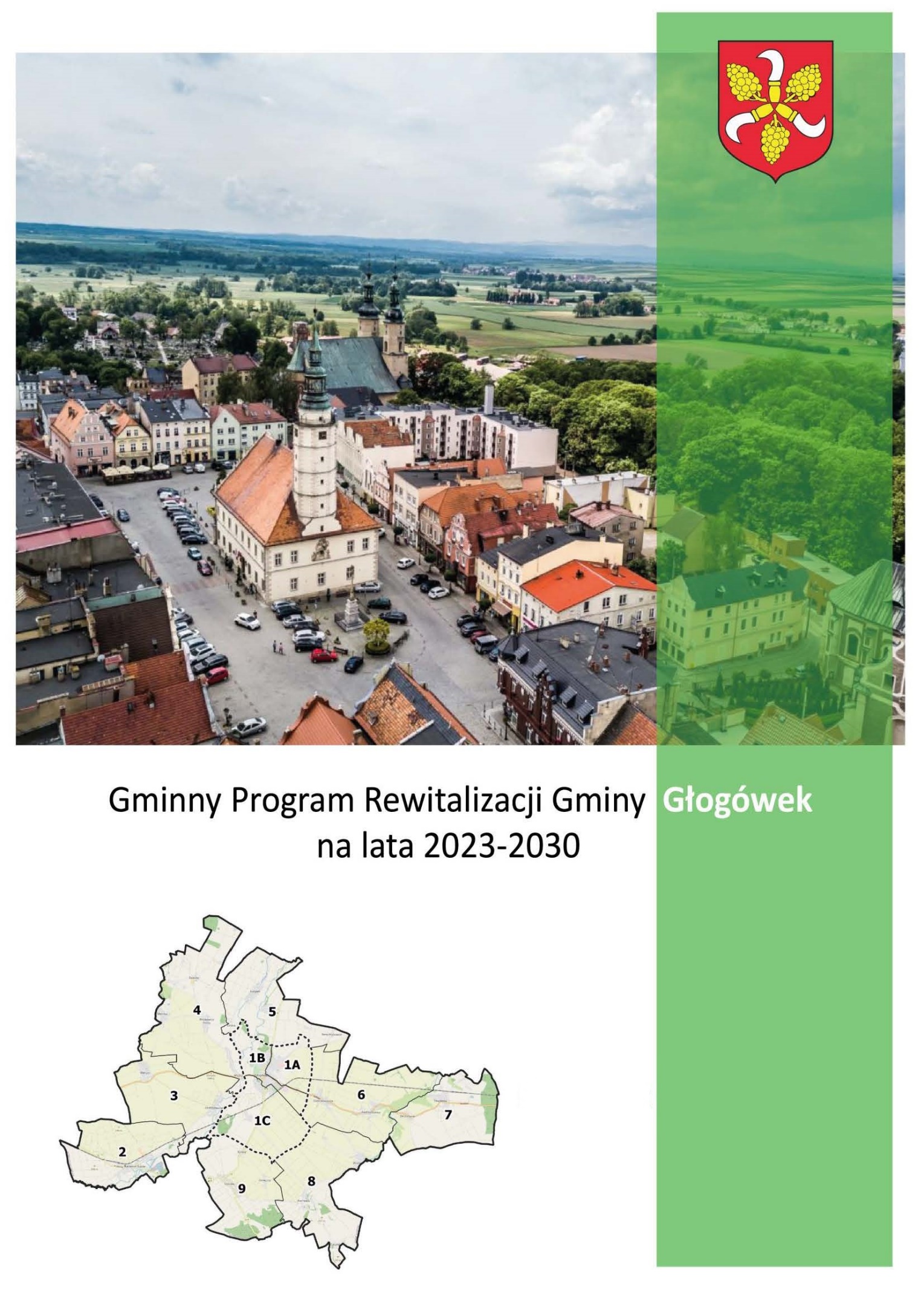 Opracowanie:Stowarzyszenie Wspierania Inicjatyw Gospodarczych DELTA PARTNERwww.deltapartner.org.pl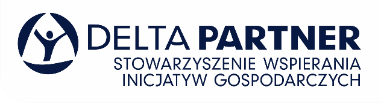 Spis treści1. Wykaz pojęć zastosowanych w opracowaniu	72. Podstawa prawna	103. Powiązania GPR z dokumentami strategicznymi i planistycznymi	103.1 Spójność GPR z dokumentami strategicznymi rangi krajowej	113.2 Spójność dokumentu w skali regionalnej	133.3 Opis powiązań GPR z dokumentami strategicznymi gminy	163.4 GPR jako strategia IIT (inny instrument terytorialny)	183.5 Charakterystyka Gminy Głogówek	214. Diagnoza obszaru zdegradowanego	254.1 Metodyka wyznaczania obszaru zdegradowanego	254.1.1 Wyróżnione obszary porównawcze	254.1.2 Dobór kryteriów delimitacji obszaru zdegradowanego	294.2 Wnioski z diagnozy delimitacyjnej	324.2.1. Etap I. delimitacji - obliczenie syntetycznego wskaźnika degradacji w sferze społecznej.	334.2.2 Etap II. Wyodrębnienie negatywnych zjawisk w sferze pozaspołecznej	375. Wyznaczenie obszaru zdegradowanego i obszaru rewitalizacji	405.1. Wyznaczenie obszaru zdegradowanego	405.2. Wyznaczenie obszaru  rewitalizacji	425.3 Metoda wyodrębnienia obszaru rewitalizacji z obszaru zdegradowanego	446. Szczegółowa diagnoza obszaru rewitalizacji	456.1 Analiza szczegółowa obszaru rewitalizacji w Gminie Głogówek	466.2 Analiza potencjałów obszaru rewitalizacji	586.3 Obszar rewitalizacji  – tereny zalewowe	596.4 Problemy społeczne i infrastrukturalne obszaru rewitalizacji – podsumowanie	647. Wizja stanu obszaru rewitalizacji po przeprowadzeniu rewitalizacji	658. Cele i kierunki działań w procesie rewitalizacji	669. Przedsięwzięcia rewitalizacyjne	709.1 Wyodrębnienie wiązek projektowych dla obszaru rewitalizacji	719.2 Uzupełniające przedsięwzięcia rewitalizacyjne	9410. Przedsięwzięcia w odniesieniu do zdiagnozowanych problemów	9811. Komplementarność i mechanizmy integrowania	9911.1 Komplementarność przestrzenna	9911.2 Komplementarność problemowa	10211.3 Komplementarność proceduralno-instytucjonalna	10211.4 Komplementarność międzyokresowa	10311.5 Komplementarność źródeł finansowania	10611.6 Podsumowanie komplementarności	10611.7 Mechanizmy integracji	10811.8 Dostępność	10912. Indykatywne ramy finansowe	11013. Opis struktury zarządzania	11514. System monitoringu i ewaluacji	11814.1 Monitoring programu rewitalizacji	11814.2 Ewaluacja GPR	11814.3 Aktualizacja GPR	12014.4 Harmonogram realizacji	12114.5 Koszty zarządzania	12114.6 Wskaźniki realizacji	12215. Uspołecznienie dokumentu i proces partycypacji społecznej	12315.1 Uspołecznienie opracowania GPR	12315.2 Uspołecznienie wdrażania GPR	12516. Strategiczna Ocena Oddziaływania na Środowisko	12817. Określenie niezbędnych zmian w uchwałach	12918. Zmiany w zakresie planowania i zagospodarowania przestrzennego	12918.1 Specjalna Strefa Rewitalizacji	12918.2 Zmiany w dokumentach planowania i zagospodarowania przestrzennego	12919. Załącznik graficzny przedstawiający podstawowe kierunki zmian funkcjonalno-przestrzennych obszaru rewitalizacji	132Spis grafik	133Spis tabel	133Spis rysunków	134WprowadzenieGminny Program Rewitalizacji (GPR) stanowi plan działań ukierunkowanych na rozwiązanie problemów obszaru charakteryzującego się natężeniem negatywnych zjawisk w sferze społecznej oraz poprawę sytuacji zamieszkującej go społeczności lokalnej. GPR jest zatem dokumentem ułatwiającym przygotowanie, koordynowanie i tworzenie warunków do prowadzenia rewitalizacji, co stanowi zadanie własne gminy. W celu zachowania zgodności niniejszego opracowania z obowiązującym prawem, przy pracach na opracowaniem kierowano się zapisami:Ustawy z dnia 9 października 2015 roku o rewitalizacji (t. j. Dz. U. z 2021 r. poz. 485);Ustawy z dnia 8 marca 1990 r. o samorządzie gminnym (Dz. U. z 2023 r. poz. 40, 582);Zasad realizacji instrumentów terytorialnych w Polsce w perspektywie finansowej UE na lata 2021-2027 (dokument opracowany przez Ministra Funduszy i Polityki Regionalnej).Gminny Program Rewitalizacji Gminy Głogówek na lata 2023-2030 został opracowany zgodnie z metodyką, którą zaproponowano w publikacjach: „Rewitalizacja. Inspiracje i doświadczenia dla zintegrowanych działań na rzecz lokalnej społeczności, przestrzeni i gospodarki“, Opole 2022 r.;Ekspertyza pn. „Ocena realizacji gminnego programu rewitalizacji. Praktyczny podręcznik dla samorządów lokalnych”. Ekspertyza współfinansowana ze środków Unii Europejskiej z Programu Operacyjnego Pomoc Techniczna 2014-2020 w ramach projektu Regiony Rewitalizacji, Warszawa , 2022 r.;W. Jarczewski (red.), Delimitacja krok po kroku, Ministerstwo Inwestycji i Rozwoju Departament Polityki Przestrzennej i Gospodarki Nieruchomościami, Warszawa 2017 r.;A. Jadach-Sepioło (red.), Gminny Program Rewitalizacji. Praktyczny poradnik dla mieszkańców i władz lokalnych, Ministerstwo Inwestycji i Rozwoju Departament Polityki Przestrzennej i Gospodarki Nieruchomościami, Warszawa 2018 r.;Ministerstwo Infrastruktury i Budownictwa, Ustawa o rewitalizacji. Praktyczny komentarz, Warszawa 2016 r.Zgodnie z zapisami ustawy o rewitalizacji, rewitalizacja stanowi proces wyprowadzania ze stanu kryzysowego obszaru zdegradowanego, prowadzony w sposób kompleksowy, poprzez zintegrowane działania na rzecz lokalnej społeczności, przestrzeni i gospodarki, skoncentrowane terytorialnie, prowadzone przez interesariuszy procesu rewitalizacji na podstawie gminnego programu rewitalizacji. Ponadto ustawa o rewitalizacji w art. 3 ust. 1 wskazuje, że przygotowanie, koordynowanie i tworzenie warunków do prowadzenia rewitalizacji, a także jej prowadzenie w zakresie właściwości gminy, stanowią jej zadania własne.Istotny jest również fakt, że proces rewitalizacji wiąże się z tym, że gmina ma obowiązek zaspokajania zbiorowych potrzeb wspólnoty (art. 7 ust. 1 ustawy z dnia 8 marca 1990 r. o samorządzie gminnym). Zatem każde zadanie realizowane przez Gminę Głogówek ujęte w GPR obligatoryjnie powinno dotyczyć zbiorowych potrzeb mieszkańców i to właśnie one stają się podstawą dla działań zapisanych w Gminnym Programie Rewitalizacji. Proces przygotowania Gminnego Programu Rewitalizacji Gminy Głogówek na lata 2023-2030 poprzedzony został podjęciem Uchwały nr LXXII/618/2023 Rady Miejskiej w Głogówku z dnia 26 maja 2023 r. w sprawie wyznaczenia obszaru zdegradowanego i obszaru rewitalizacji, Gminy Głogówek (Dz. Urz. Woj. Opolskiego z dnia 2 czerwca 2023 r. poz. 1894).Następnie przystąpiono do sporządzenia Gminnego Programu Rewitalizacji. Prawomocnym potwierdzeniem rozpoczęcia tego etapu prac nad dokumentem było podjęcie Uchwały Nr LXXIII/624/2023 Rady Miejskiej w Głogówku z dnia 30 czerwca 2023 r. w sprawie przystąpienia do sporządzenia Gminnego Programu Rewitalizacji Gminy Głogówek na lata 2023-2030.1. Wykaz pojęć zastosowanych w opracowaniuPoniższe pojęcia należą do terminologii związanej z rewitalizacją i pochodzą z Ustawy 
z dnia 9 października 2015 r. o rewitalizacji.REWITALIZACJA stanowi proces wyprowadzania ze stanu kryzysowego obszarów zdegradowanych, prowadzony w sposób kompleksowy, poprzez zintegrowane działania na rzecz lokalnej społeczności, przestrzeni i gospodarki, skoncentrowane terytorialnie, prowadzone przez interesariuszy rewitalizacji na podstawie gminnego programu rewitalizacji. INTERESARIUSZAMI REWITALIZACJI, zwanymi dalej „interesariuszami”, są w szczególności: mieszkańcy obszaru rewitalizacji oraz właściciele, użytkownicy wieczyści nieruchomości i podmioty zarządzające nieruchomościami znajdującymi się na tym obszarze, w tym spółdzielnie mieszkaniowe, wspólnoty mieszkaniowe, społeczne inicjatywy mieszkaniowe, towarzystwa budownictwa społecznego oraz członkowie kooperatywy mieszkaniowej współdziałający w celu realizacji na obszarze rewitalizacji inwestycji mieszkaniowej w rozumieniu art. 2 ust. 1 ustawy z dnia 4 listopada 2022 r. o kooperatywach mieszkaniowych oraz zasadach zbywania nieruchomości należących do gminnego zasobu nieruchomości w celu wsparcia realizacji inwestycji mieszkaniowych (Dz. U. z 2023 r. poz. 28);mieszkańcy gminy inni niż wymienieni w pkt 1; podmioty prowadzące lub zamierzające prowadzić na obszarze gminy działalność gospodarczą; podmioty prowadzące lub zamierzające prowadzić na obszarze gminy działalność społeczną, w tym organizacje pozarządowe i grupy nieformalne; jednostki samorządu terytorialnego i ich jednostki organizacyjne; organy władzy publicznej; podmioty, inne niż wymienione w pkt 6, realizujące na obszarze rewitalizacji uprawnienia Skarbu Państwa.OBSZAR ZDEGRADOWANY to obszar gminy znajdujący się w stanie kryzysowym z powodu koncentracji negatywnych zjawisk społecznych, w szczególności bezrobocia, ubóstwa, przestępczości, wysokiej liczby mieszkańców będących osobami ze szczególnymi potrzebami, o których mowa 
w ustawie z dnia 19 lipca 2019 r. o zapewnianiu dostępności osobom ze szczególnymi potrzebami 
(Dz. U. z 2022 r. poz. 2240), niskiego poziomu edukacji lub kapitału społecznego, a także niewystarczającego poziomu uczestnictwa w życiu publicznym i kulturalnym, który można wyznaczyć jako obszar zdegradowany w przypadku występowania na nim ponadto co najmniej jednego 
z następujących negatywnych zjawisk: gospodarczych – w szczególności niskiego stopnia przedsiębiorczości, słabej kondycji lokalnych przedsiębiorstw, lub środowiskowych – w szczególności przekroczenia standardów jakości środowiska, obecności odpadów stwarzających zagrożenie dla życia, zdrowia ludzi lub stanu środowiska, lub przestrzenno-funkcjonalnych – w szczególności niewystarczającego wyposażenia w infrastrukturę techniczną i społeczną lub jej złego stanu technicznego, braku dostępu 
do podstawowych usług lub ich niskiej jakości, niedostosowania rozwiązań urbanistycznych do zmieniających się funkcji obszaru, niedostosowania infrastruktury 
do potrzeb osób ze szczególnymi potrzebami, o których mowa w ustawie z dnia 19 lipca 2019 r. o zapewnianiu dostępności osobom ze szczególnymi potrzebami, niskiego poziomu obsługi komunikacyjnej, niedoboru lub niskiej jakości terenów publicznych, lub technicznych – w szczególności degradacji stanu technicznego obiektów budowlanych, w tym o przeznaczeniu mieszkaniowym oraz niefunkcjonowaniu rozwiązań technicznych umożliwiających efektywne korzystanie z obiektów budowlanych, w szczególności w zakresie energooszczędności, ochrony środowiska i zapewniania dostępności osobom 
ze szczególnymi potrzebami, o których mowa w ustawie z dnia 19 lipca 2019 r. 
o zapewnianiu dostępności osobom ze szczególnymi potrzebami. Obszar zdegradowany może być podzielony na podobszary, w te nieposiadające ze sobą wspólnych granic, pod warunkiem stwierdzenia w każdym z nich występowania koncentracji negatywnych zjawisk społecznych oraz gospodarczych, środowiskowych, przestrzenno-funkcjonalnych lub technicznych.OBSZAR REWITALIZACJI to obszar obejmujący całość lub część obszaru zdegradowanego, cechujący się szczególną koncentracją negatywnych zjawisk, o których mowa w art. 9 ust. 1 ustawy 
z dnia 9 października 2015 r. o rewitalizacji (tj. społecznych, gospodarczych, środowiskowych, przestrzenno-funkcjonalnych, technicznych), na którym z uwagi na istotne znaczenie dla rozwoju lokalnego gmina zamierza prowadzić rewitalizację. Obszar rewitalizacji nie może być większy niż 20% powierzchni gminy i zamieszkały przez więcej niż 30% liczby mieszkańców gminy.PROCEDURA SPORZĄDZENIA GMINNEGO PROGRAMU REWITALIZACJI składa się z następujących etapów: podjęcie Uchwały o przystąpieniu do sporządzania GPR, ogłoszenie informacji o podjęciu Uchwały o przystąpieniu do sporządzania GPR,sporządzenie projektu GPR, przeprowadzenie konsultacji społecznych projektu GPR, wystąpienie o zaopiniowanie projektu GPR przez podmioty wskazane w ustawie m.in.: zarząd powiatu, państwowego wojewódzkiego inspektora sanitarnego, gminną komisję urbanistyczno-architektoniczną, ministra właściwego do spraw zdrowia,wystąpienie o odstąpienie od przeprowadzenia oceny oddziaływania na środowisko (OOŚ),wprowadzenie zmian do projektu GPR wynikających z konsultacji społecznych i uzyskanych opinii, przedstawienie radzie gminy do uchwalenia projektu GPR. Warto podkreślić, że opracowanie przez jednostkę samorządu terytorialnego gminnego programu rewitalizacji ma niezwykle istotne znaczenie nie tylko ze względu na wymiar lokalny, ale także w kontekście perspektywy finansowej Unii Europejskiej 2021-2027. Na etapie ubiegania 
się o unijne dofinansowanie instytucje ogłaszające nabór będą weryfikowały, czy składany projekt rewitalizacyjny wynika z obowiązującego GPR, a także czy GPR ujęty jest na liście pozytywnie zweryfikowanych programów rewitalizacji.W przypadku ubiegania się o możliwość realizacji inwestycji ze środków programu regionalnego FEO 2021-2027 niezbędnym elementem jest proces opiniowania GPR przez IZ FEO 2021-2027. Proces ten ma miejsce   na   wniosek   gminy,    przed    złożeniem    pierwszego    projektu    rewitalizacyjnego do dofinansowania, zgodnie z procedurą ustanowioną przez Instytucję Zarządzającą (Uchwała nr 9371/2023 Zarządu Województwa Opolskiego z dnia 24 kwietnia 2023 r. w sprawie przyjęcia Procedury Instytucji Zarządzającej FED 2021-2027 dotyczącej opiniowania Gminnych Programów Rewitalizacji w województwie opolskim). 2. Podstawa prawnaKluczowym dokumentem, na podstawie którego opracowano Gminny Program Rewitalizacji Gminy Głogówek jest ustawa z dnia 9 października 2015 r. (Dz. U. z 2021 r. poz. 485 z późn. zm.). Innymi, również ważnymi aktami prawnymi regulującymi proces rewitalizacji są:Ustawa z dnia 11 września 2019 r. Prawo zamówień publicznych (Dz. U. z 2022 r. poz. 1710 z późn. zm.),Ustawa z dnia 21 sierpnia 1997 r. o gospodarce nieruchomościami (Dz. U. z 2021 r. poz. 1899 z późn. zm.),Ustawa z dnia 20 lipca 2017 r. o Krajowym Zasobie Nieruchomości (Dz. U. z 2021 r. poz. 1961 z późn. zm.),Ustawa z dnia 21 czerwca 2001 r. o ochronie praw lokatorów, mieszkaniowym zasobie gminy i o zmianie Kodeksu cywilnego (Dz. U. z 2022 r. poz. 172 z późn. zm.),Ustawa z dnia 23 lipca 2003 r. o ochronie zabytków i opiece nad zabytkami (Dz. U. z 2022 r. poz. 840 z późn. zm.),Ustawa z dnia 3 października 2008 r. o udostępnianiu informacji o środowisku i jego ochronie, udziale społeczeństwa w ochronie środowiska oraz o ocenach oddziaływania na środowisko (Dz. U. z 2022 r. poz. 1029 z późn. zm.),Ustawa z dnia 27 marca 2003 r. o planowaniu i zagospodarowaniu przestrzennym 
(Dz. U. z 2022 r. poz. 503 z późn. zm.),Ustawa z dnia 17 maja 1989 r. Prawo geodezyjne i kartograficzne (Dz. U. z 2021 r. poz. 1990 z późn. zm.),Ustawa z  dnia 8 marca 1990 r. o  samorządzie gminnym (Dz. U. z 2023 r. poz. 40).Ustawa z dnia 28 kwietnia 2022 r. o zasadach realizacji zadań finansowanych ze środków europejskich w perspektywie finansowej 2021-2027 (Dz.U. 2022 poz. 1079).Dodatkowo dokument został sporządzony zgodnie z wymogami zawartymi w Umowie Partnerstwa dla realizacji Polityki Spójności na 2021-2027, przyjętej dnia 30.06.2022 r., Ustawą o zasadach realizacji zadań finansowanych ze środków europejskich w perspektywie finansowej 2021-2027 (Dz.U z 2022 poz. 1079) oraz opublikowanymi przez Ministerstwo Funduszy i Polityki Regionalnej Zasadami realizacji instrumentów terytorialnych w Polsce w perspektywie finansowej UE na lata 2021-2027.  3. Powiązania GPR z dokumentami strategicznymi i planistycznymiGminny Program Rewitalizacji Gminy Głogówek został poddany weryfikacji w zestawieniu z kluczowymi dokumentami strategicznymi i operacyjnymi w skali krajowej, regionalnej i lokalnej. Proces rewitalizacji co do zasady ma wymiar lokalny i powinien kreować rozwój na poziomie jednostek samorządu terytorialnego, a następnie pośrednio realizować cele i założenia programów na poziomie regionu i kraju. Na poniższej grafice przedstawiono schemat celów i kierunków działań GPR Gminy Głogówek. W dalszych podrozdziałach wykazano zgodność Gminnego Programu Rewitalizacji Gminy Głogówek z dokumentami programowymi w skali krajowej, regionalnej oraz gminnej.  Tabela  Schemat celów strategicznych i operacyjnych GPR Gminy GłogówekŹródło: opracowanie własne3.1 Spójność GPR z dokumentami strategicznymi rangi krajowejGminny Program Rewitalizacji Gminy Głogówek jest jednym z dokumentów programujących rozwój jednostki samorządu terytorialnego w trzech obszarach: społecznym, przestrzenno-infrastrukturalnym oraz środowiskowym. Poniżej w ujęciu tabelarycznym przedstawiono zgodność (komplementarność) Gminnego Programu Rewitalizacji Gminy Głogówek z dokumentami strategicznymi w skali makro (na poziomie krajowym). Zgodność ta jest wykazywana na poziomie celów strategicznych. Tabela  Komplementarność GPR z dokumentami na poziomie krajowymŹródło: opracowanie własne 3.2 Spójność dokumentu w skali regionalnejPoniżej w ujęciu tabelarycznym przedstawiono zgodność (komplementarność) Gminnego Programu Rewitalizacji Gminy Głogówek z dokumentami strategicznymi rangi regionalnej na poziomie celów strategicznych. Zgodność założeń Gminnego Programu Rewitalizacji (GPR) z dokumentami na poziomie wojewódzkim jest istotna, zwłaszcza ze względu na programowanie alokacji środków dla samorządów terytorialnych z funduszy europejskich, z których znaczna część przeznaczona jest na programy regionalne.Tabela  Komplementarność z dokumentami na poziomie regionalnymŹródło: opracowanie własne 3.3 Opis powiązań GPR z dokumentami strategicznymi gminySpójność Gminnego Programu Rewitalizacji Gminy Głogówek z dokumentami strategicznymi gminy (poziom lokalny) przedstawiona została w tabeli poniżej. Podobnie jak w przypadku zgodności na poziomie krajowym i regionalnym, komplementarność wykazana została na poziomie celów strategicznych i operacyjnych w skali lokalnej. Komplementarność założeń GPR z dokumentami strategicznymi na poziomie gminnym (lokalnym) przyczyni się do wzajemnego oddziaływania na osiągnięcie celów wskazanych w dokumentach, co w zamyśle powinno przyczynić się do podniesienia jakości życia mieszkańców Gminy, a zwłaszcza obszaru rewitalizacji.Tabela  Komplementarność GPR z dokumentami na poziomie lokalnym Gminy GłogówekŹródło: opracowanie własnePrzeprowadzona powyżej analiza wykazała dużą zgodność celów Gminnego Programu Rewitalizacji z przyjętymi już dokumentami strategicznymi i planistycznymi na poziomie lokalnym, regionalnym i krajowym. Pokazuje to, że planowana rewitalizacja jest zgodna z założeniami rozwojowymi i stanowi jej uzupełnienie albo wzbogacenie. Należy jednak podkreślić, że zadania zapisane w GPR (społeczne i pozaspołeczne) koncertują się na rozwiązaniu konkretnych problemów, dotyczących grup mieszkańców, zamieszkujących obszar rewitalizacji. Realizacja tych zamierzeń będzie pełnić rolę wzmacniającą dla zamierzeń strategicznych zapisanych w tych dokumentach oraz będzie dodatkowym bodźcem dla rozwoju gminy w ujęciu całościowym dla społeczności lokalnej Gminy Głogówek.3.4 GPR jako strategia IIT (inny instrument terytorialny) Ustawa z dnia 28 kwietnia 2022 roku o zasadach realizacji zadań finansowanych ze środków europejskich w perspektywie finansowej 2021–2027 daje możliwości pełnienia przez GPR funkcji strategii IIT (Innego Instrumentu Terytorialnego) w zakresie zaplanowanych dla GPR działań finansowanych ze środków polityki spójności. Poniżej przedstawiono schemat powiązań pomiędzy GPR, a strategia IIT jako szczególnym narzędziem umożliwiającym pozyskiwanie środków z Funduszy Europejskich.Rysunek  Powiązanie GPR i strategii IITŹródło: opracowanie własne na podstawie ustawy o rewitalizacji oraz Zasad realizacji instrumentów terytorialnych w Polsce 
w perspektywie finansowej UE na lata 2021-2027Regulacje wykonawcze Ministerstwa Funduszy i Polityki Regionalnej (Zasady realizacji instrumentów terytorialnych w Polsce w perspektywie finansowej UE na lata 2021-2027) wskazują, iż Gminny Program Rewitalizacji Gminy Głogówek stanowi jednocześnie strategię IIT ponieważ w dokumencie  uwzględniono obowiązkowe elementy strategii IIT takie jak:Tabela  Elementy obowiązkowe strategii IIT w odniesieniu do poszczególnych rozdziałów Gminnego Programu Rewitalizacji Gminy GłogówekŹródło: opracowanie własne na podstawie Zasad realizacji instrumentów terytorialnych w Polsce w perspektywie finansowej UE na lata 2021-2027Obowiązkowy element Strategii IIT jakim jest opis procesu zaangażowania partnerów społeczno-gospodarczych (..) koresponduje z obligatoryjnymi przepisami ustawy o rewitalizacji dotyczącymi uspołecznienia procesu tworzenia i wdrażania gminnego programu rewitalizacji. Ustawa o rewitalizacji definiuje katalog interesariuszy rewitalizacji, wskazuje obligatoryjne formy zaangażowania społeczności lokalnej w proces tworzenia i wdrażania GPR, a także określa katalog podmiotów uprawnionych do tworzenia komitetu rewitalizacji oraz udziału w procesie opiniowania GPR (w szczególności art. 5.1 - partycypacja społeczna, 6.1 - konsultacje społeczne, 7.1 - komitet rewitalizacji w powiązaniu z artykułem 2.2 - interesariusze rewitalizacji i artykułem 17.1 - proces opiniowania).W zakresie procesu zaangażowania partnerów społeczno-gospodarczych oprócz standardowych technik partycypacyjnych (konsultacji społecznych, spotkań warsztatowych, zbierania uwag w postaci papierowej, ustnej i elektronicznej) przeprowadzono również procedurę opiniowania Gminnego Programu Rewitalizacji Gminy Głogówek. Zgodnie z zapisami Ustawy o rewitalizacji projekt dokumentu skierowano do następujących podmiotów:zarządu właściwego powiatu – w zakresie zgodności ze strategią rozwoju powiatu,zarządu właściwego województwa – w zakresie zgodności z planem zagospodarowania przestrzennego województwa i strategią rozwoju województwa,właściwego wojewody – w zakresie zgodności z zadaniami rządowymi służącymi realizacji celu publicznego określonego w art. 6 ustawy z dnia 21 sierpnia 1997 r. o gospodarce nieruchomościami,właściwych organów wojskowych, ochrony granic oraz bezpieczeństwa państwa – w zakresie wymagań bezpieczeństwa i obronności,właściwego komendanta powiatowego (miejskiego) Państwowej Straży Pożarnej – w zakresie ochrony przeciwpożarowej,właściwego państwowego wojewódzkiego inspektora sanitarnego,właściwej gminnej komisji urbanistyczno-architektonicznej,operatorów sieci uzbrojenia terenu, w tym zarządców dróg oraz linii i terenów kolejowych,Komitetu Rewitalizacji (jeżeli został powołany),Krajowego Zasobu Nieruchomości, o którym mowa w Ustawie z dnia 20 lipca 2017 r. o Krajowym Zasobie Nieruchomości (Dz. U. z 2023 r. poz. 1054) – w zakresie sposobu zagospodarowania oraz przedsięwzięć związanych z nieruchomościami wchodzącymi w skład Zasobu Nieruchomości.W przypadku ubiegania się o możliwość realizacji inwestycji ze środków programu regionalnego FEO 2021-2027 niezbędnym elementem jest proces opiniowania GPR przez IZ FEO 2021-2027. Proces ten ma miejsce   na   wniosek   gminy,    przed    złożeniem    pierwszego    projektu    rewitalizacyjnego do dofinansowania, zgodnie z procedurą ustanowioną przez Instytucję Zarządzającą (Uchwała nr 9371/2023 Zarządu Województwa Opolskiego z dnia 24 kwietnia 2023 r. w sprawie przyięc1a Procedury Instytucji Zarządzającej FED 2021-2027 dotyczącej opiniowania Gminnych Programów Rewitalizacji w województwie opolskim).Dodatkowo na podstawie art. 29 Rozporządzenia Parlamentu Europejskiego i Rady (UE) 2021/1060 z dnia 24 czerwca 2021 r. ustanawiającego wspólne przepisy dotyczące Europejskiego Funduszu Rozwoju Regionalnego, Europejskiego Funduszu Społecznego Plus, Funduszu Spójności, Funduszu na rzecz Sprawiedliwej Transformacji i Europejskiego Funduszu Morskiego, Rybackiego 
i Akwakultury, a także przepisy finansowe na potrzeby tych funduszy oraz na potrzeby Funduszu Azylu, Migracji i Integracji, Funduszu Bezpieczeństwa Wewnętrznego i Instrumentu Wsparcia Finansowego na rzecz Zarządzania Granicami i Polityki Wizowej w powiązaniu z art. 8. zapewniono możliwość i  łączono w proces przygotowania GPR następujących partnerów: władze lokalne 
i miejskie oraz instytucje publiczne, partnerów społecznych i gospodarczych, podmioty reprezentujące społeczeństwo obywatelskie. Wskazane podmioty miały 14 dni na wyrażenie swojej opinii, z uwzględnieniem zasady milczącej zgody. Raport z procesu opiniowania zostanie opublikowany na stronie www.gminaglogowek.infol oraz w biuletynie informacji publicznej. 3.5 Charakterystyka Gminy Głogówek Gmina Głogówek jest gminą miejsko-wiejską położoną w południowej części województwa opolskiego, w powiecie prudnickim. Jej zasięg terytorialny obejmuje 22 sołectwa: Biedrzychowice, Błażejowie Dolne, Ciesznów, Chudoba, Dzierżysławice, Góreczno, Kazimierz, Kierpień, Leśnik, Mionów, Mochów, Nowe Kotkowice, Racławice Śląskie, Rzepcze, Stare Kotkowice, Szonów, Tomice, Twardawa, Wróblin, Wierzch, Zawada, Zwiastowice oraz miasto Głogówek, w skład którego wchodzą trzy sołectwa: Głogowiec, Oracze i Winiary. Siedzibą organów gminy jest miasto Głogówek. Poniżej przedstawiono podział gminy na sołectwa.Rysunek  Podział gminy Głogówek na sołectwa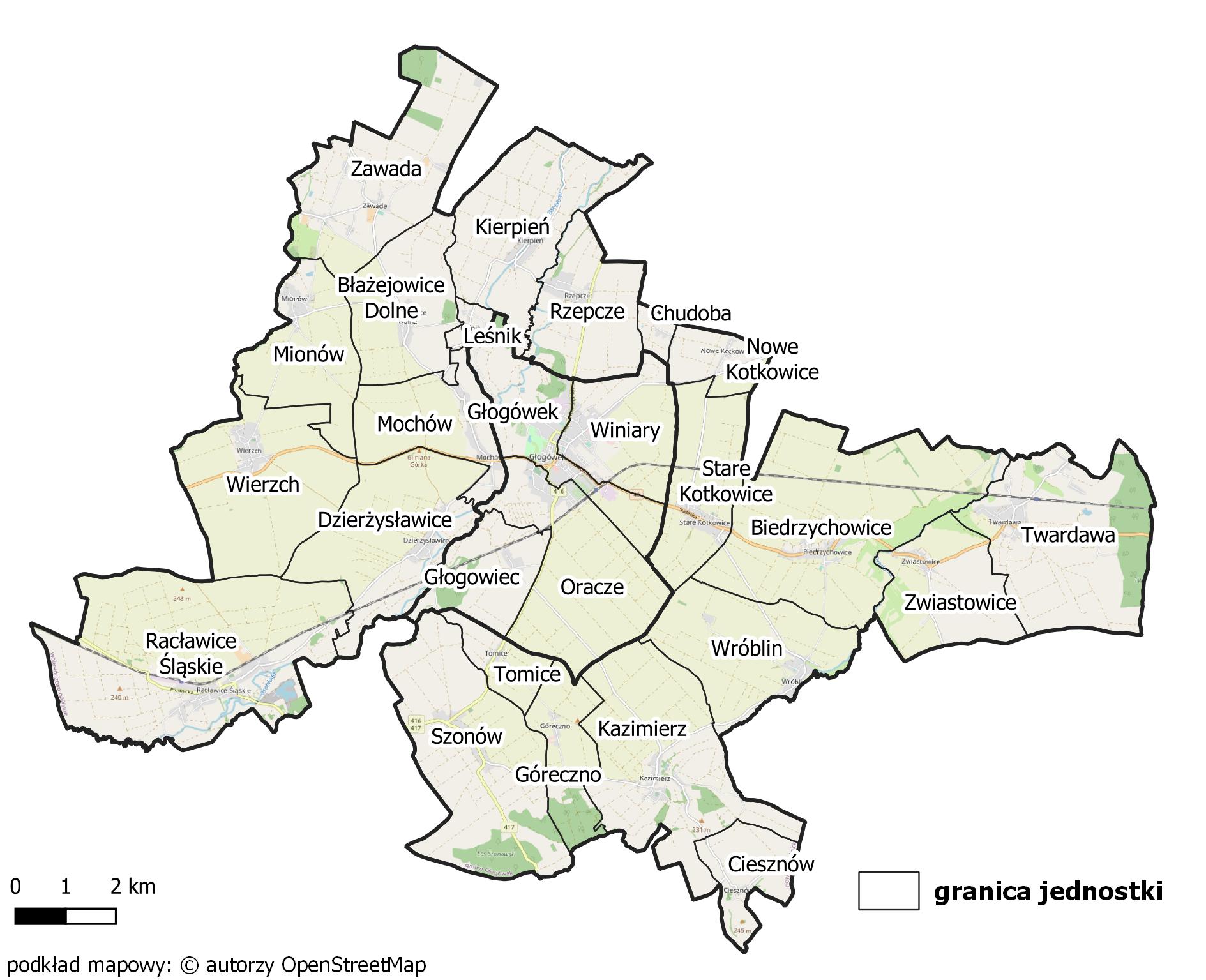 Źródło: opracowanie własne. W 2022 r. w gminie mieszkało 12 731 osób, a liczba ludności w ostatnich pięciu latach zmniejszyła się o około 3,4%. Największe zmiany odnotowano w przypadku liczby ludności w wieku produkcyjnym, której udział zmniejszył się z ostatnich pięciu latach, z 64% do 62%. W gminie Głogówek zauważa się jednoczenie wzrost udziału osób w wieku poprodukcyjnym z 19% do 21%, co świadczy o starzeniu się społeczności lokalnej. Gminę Głogówek charakteryzuje dogodna lokalizacja, na co wpływ ma przebieg dwóch ważnych dróg: drogi krajowej DK 40 (Głuchołazy – Pyskowice) oraz drogi wojewódzkiej DW 416 (Racibórz – Krapkowice). Ponadto, przez teren gminy przebiega linia kolejowa nr 137 relacji Katowice – Legnica.Na terenie gminy przeważa krajobraz rolniczy z niewielkimi obszarami leśnymi, środowisko przyrodnicze nie jest bardzo zróżnicowane. Lesistość w 2021 r. w gminie Głogówek wynosiła 3,6% i była zdecydowanie niższa w porównaniu do średniej dla powiatu prudnickiego (11,3%) czy województwa (26,7%). Charakter i specyfika gminy, dobre warunki glebowe do produkcji rolnej, dominacja gruntów rolnych i niewielka lesistość warunkują aktualną sytuację gospodarczą oraz wpływają na dominację funkcji rolniczej w gminie. Liczba podmiotów gospodarczych w sektorze rolnictwo, leśnictwo, łowiectwo i rybactwo w ostatnich pięciu latach utrzymuje się na stałym poziomie (w 2018 r. wynosiła 49, w 2022 r. była równa 48). Siedzibą organów gminy jest miasto Głogówek, które stanowi ośrodek usług ponadpodstawowych mających zasięg gminnych, ale również stanowi ośrodek przemysłu rolno-spożywczego. Gmina należy do gmin słabo uprzemysłowionych. W przypadku terenów wiejskich, główną funkcją jest wspomniane wcześniej rolnictwo. Większość miejscowości wiejskich zlokalizowanych na terenie gminy charakteryzuje się zwartą zabudową, w tym również miasto Głogówek, stwarzające korzystne warunki do rozwoju infrastruktury technicznej i komunikacyjnej.W tabeli poniżej przedstawiono poziom wydatków majątkowych inwestycyjnych ponoszonych przez Gminę Głogówek w latach 2015 – 2022. Gminny budżet przeznaczany na inwestycje majątkowe wahał się w tych latach od kwoty 3,2 do 14,0 mln zł, a najwyższy odsetek wydatków majątkowych inwestycyjnych w wysokości 23,2% osiągnięto w 2018 roku. Tak znaczne różnice w tym zakresie dowodzą, że Gmina Głogówek pozyskuje środki zewnętrzne na realizację ważnych dla mieszkańców inwestycji. Zwiększanie budżetu gminy na inwestycje jest jednym w ważniejszych wyzwań dla samorządu Gminy Głogówek.  Tabela  Wydatki majątkowe inwestycyjne Gminy Głogówek w latach 2015-2022 Źródło: GUS Bank Danych Lokalnych Gmina Głogówek realizuje zadania w ramach funduszu sołeckiego. W 2022 roku zrealizowano przedsięwzięcia na łączną kwotę 618 683,34 zł. Ponadto z pomocy finansowej w formie dotacji celowej w projekcie pn. Marszałkowska Inicjatywa Sołecka – Opolskie na lata 2020-2022 w zakresie realizacji małych projektów lokalnych na terenach wiejskich w roku 2022 skorzystało 10 sołectw z Gminy Głogówek. W ramach struktur Ośrodka Pomocy Społecznej w Głogówku działa Dzienny Dom „Senior+” w Głogówku . Celem funkcjonowania placówki jest, zapewnienie wsparcia seniorom poprzez umożliwienie im korzystania z bogatej oferty obejmującej usługi w zakresie aktywności ruchowej lub kinezyterapii, oferty edukacyjnej, kulturalnej i rekreacyjnej. Uczestnikom DD „Senior+” w Głogówku udostępniana jest infrastruktura pozwalająca na aktywne spędzanie wolnego czasu, a także podejmowanie różnych aktywności.Gmina Głogówek prowadzi aktywną politykę zmierzającą do aktywizacji społeczności lokalnej, współpracuje z organizacjami pozarządowymi oraz prowadzi działania inwestycyjną, których celem jest poprawa jakości życia mieszkańców. Stanowi to bardzo dobrą podstawę do prowadzenia wyzwań rozwojowych w zakresie rewitalizacji. 4. Diagnoza obszaru zdegradowanego  4.1 Metodyka wyznaczania obszaru zdegradowanegoSzczegółowa diagnoza obszaru rewitalizacji, zawierająca analizę negatywnych zjawisk oraz lokalnych potencjałów występujących na tym obszarze jest jednym z kluczowych elementów Gminnego Programu Rewitalizacji. Diagnoza przeprowadzona na potrzeby niniejszego opracowania podzielona została na cztery etapy, które zaprezentowane zostały w poniższej grafice.  Rysunek  Logika definiowania i klasyfikacji problemowej dla rewitalizacji w Gminie Głogówek Źródło: opracowanie własneGminny Program Rewitalizacji Gminy Głogówek jest dokumentem operacyjnym o charakterze lokalnym. Obszar, który zostanie poddany rewitalizacji, został wyodrębniony w sposób szczegółowy, w oparciu o katalog wskaźników, odnoszących się do sytuacji społeczno-gospodarczej samorządu. Przyjęta do tego metodologia przeprowadzenia delimitacji obszaru zdegradowanego, a następnie obszaru rewitalizacji Głogówka, zakładała w głównej mierze oparcie się na mierzalnych zmiennych dotyczących sytuacji społecznej (z zakresu demografii, kapitału społecznego, bezpieczeństwa publicznego, pomocy społecznej i rynku pracy), gospodarczej, środowiskowej, przestrzennej i technicznej na danym obszarze.4.1.1 Wyróżnione obszary porównawczePierwszy etap opracowania polegał na przeprowadzeniu tzw. analizy danych zastanych. Metoda ta opiera się na zgromadzeniu rzetelnych i przydatnych materiałów oraz danych statystycznych, które zostają w późniejszych etapach poddane analizie. Po wyselekcjonowaniu kluczowych informacji przeprowadzona została właściwa analiza, obejmująca w głównej mierze dokumenty i źródła danych zidentyfikowanych i uznanych za istotne dla procesu badawczego. W trakcie opracowywania i tworzenia niniejszego dokumentu zastosowano dwa podejścia, bazujące na analizie danych zastanych: statystyczne i przestrzenne. W ujęciu statystycznym dane zostały zgromadzone, a następnie poddane analizie i przetworzone na potrzeby niniejszego opracowania. W ujęciu przestrzennym posłużono się danymi, które zostały odniesione do przyjętych obszarów porównawczych.Powyższa analiza miała na celu zidentyfikowanie obszarów, na których koncentrują się negatywne zjawiska, po to, by móc podjąć skuteczne działania przyczyniające się do wyprowadzenia tych obszarów ze stanu kryzysowego oraz umożliwiające prowadzenie zaplanowanej interwencji rozwojowej. Delimitacja przeprowadzona w ramach opracowywania niniejszego dokumentu obejmowała następujące etapy:Podział obszaru gminy na jednostki statystyczne,Wybór kryteriów (zmiennych), będących podstawą do przeprowadzenia delimitacji,Przeprowadzenie szczegółowej analizy wskaźnikowej w zakresie problemów społecznych w wyodrębnionych obszarach (badanie ilościowe). W jej wyniku wyodrębniono obszary o szczególnym nasileniu problemów społecznych. Pozyskano dane z następujących źródeł: Dane z Urzędu Miejskiego w Głogówku, Ośrodka Pomocy Społecznej w Głogówku, Powiatowego Urzędu Pracy w Prudniku, Komisariatu Policji w Głogówku, Głównego Inspektoratu Ochrony Środowiska, Dane pozyskane z dostępnych zasobów on-line:Ministerstwa Rozwoju i Technologii (Hurtownia danych CEIDG -https://dane.biznes.gov.pl), Głównego Urzędu Geodezji i Kartografii (BDOT - Baza danych obiektów topograficznych - https://www.geoportal.gov.pl),  Urzędu Komunikacji Elektronicznej (https://mapbook.uke.gov.pl). Na podstawie pozyskanych danych dokonano normalizacji danych zastanych (standaryzacja), a następnie opracowano syntetyczny wskaźnik degradacji w sferze społecznej oraz dokonano rozróżnienia w zakresie wskaźników pozaspołecznych.Przeprowadzenie analizy obszarów porównawczych pod kątem występowania problemów w sferze pozaspołecznej. Analizę czynników gospodarczych, środowiskowych, przestrzenno-funkcjonalnych i technicznych przeprowadzono poprzez przedstawienie poszczególnych czynników zarówno w skali ilościowej, jak i jakościowej. Uzyskane wyniki stanowiły podstawę do wyłonienia obszaru, który zostanie poddany rewitalizacji.Wyodrębnienie obszarów porównawczych, które cechują się najwyższym stopniem zdegradowania w wymiarze społecznym i pozaspołecznym.Wyodrębnienie obszaru rewitalizacji – obszaru o szczególnym nasileniu problemów społecznych, uwzględniającego ustawowe wskaźniki obligatoryjne dotyczące powierzchni (maksymalnie 20% powierzchni gminy) oraz ludności (maksymalnie 30% wszystkich mieszkańców zamieszkujących gminę).Bazą do wyznaczenia obszarów porównawczych w gminie Głogówek był podział na jednostki pomocnicze gminy – 22 sołectwa oraz miasto Głogówek, w skład którego wchodzą również trzy sołectwa: Głogowiec, Oracze i Winiary. Na podstawie wskazanego podziału wyróżniono jednostki, których granice nawiązują do układu osadniczego, pełnionych funkcji przez poszczególne sołectwa oraz granic naturalnych. Niektóre z sołectw zostały połączone w jeden obszar, w celu stworzenia jednostek, które będą porównywalne pod względem powierzchni i liczby ludności. Analiza danych w takim podziale, pozwala na dokładniejsze uchwycenie problemów oraz procesów, które zachodzą w poszczególnych fragmentach gminy. Tabela  Podział na obszary porównawcze gminy GłogówekŹródło: opracowanie własne.Finalnie jednostki te stanowią „jednostki autonomiczne”, charakteryzujące się posiadaniem tzw. centrum skupienia lokalnego. Tym samym wykazują się specyfiką funkcjonalno - przestrzenną (geograficzną). Dodatkowym atutem dla przyjętych jednostek porównawczych jest posiadanie następujących cech:  zasiedziałość mieszkańców,tożsamość zbiorowa (lokalne „my”), ośrodki koncentracji życia zbiorowego,organizacja grupowa (czynnik religijny, stowarzyszenia społeczne, instytucje lokalne).Poniższa grafika prezentuje podział gminy na wskazane obszary porównawcze.Grafika  Mapa gminy z podziałem administracyjnym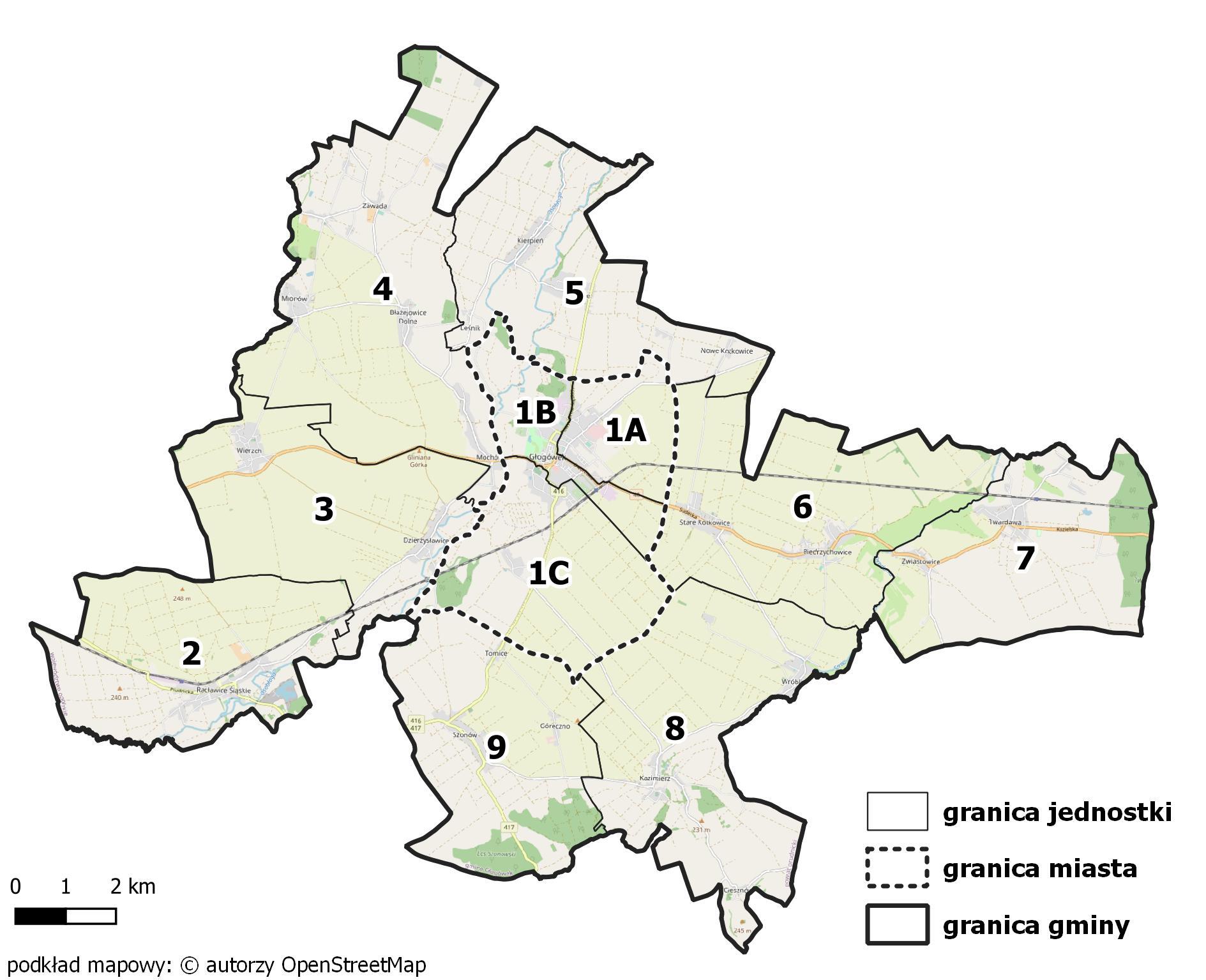 Źródło: opracowanie własnePodział obszaru gminy na jednostki urbanistyczne z uwzględnieniem powierzchni oraz liczby mieszkańców przedstawia poniższa tabela.Tabela  Zestawienie obszarów porównawczych (ewidencyjnych) w ramach programu rewitalizacjiŹródło: opracowanie własne4.1.2 Dobór kryteriów delimitacji obszaru zdegradowanegoDla prawidłowego przeprowadzenia delimitacji analizowanych obszarów konieczny był wybór odpowiednich zmiennych, które w sposób istotny je różnicują. Ze względu na charakter gminy i występujące w nim zjawiska społeczne, jak również gospodarcze, środowiskowe, przestrzenno- funkcjonalne i techniczne, konieczne było zbadanie szeregu zmiennych i wypracowanie katalogu umożliwiającego analizę na każdym poziomie wskazanym w ustawie o rewitalizacji. Przyjęcie takiej metodologii pracy pozwoliło na pokazanie problemów, barier rozwojowych, stanów kryzysowych występujących w gminie, w różnych sferach, na najbardziej szczegółowym poziomie. Dane do diagnozy delimitacyjnej pobierane były w 2023 roku i dotyczyły 2022 roku. Wypracowany i zastosowany do delimitacji obszarów zbiór zmiennych przedstawia tabela poniżej.Tabela  Kryteria delimitacji w aspekcie społecznymŹródło: opracowanie własne4.2 Wnioski z diagnozy delimitacyjnej  Przeprowadzona analiza porównawcza dla gminy Głogówek w ramach pięciu obszarów decydujących o jakości życia mieszkańców, tj. społecznej, gospodarczej, środowiskowej, przestrzenno-funkcjonalnej i technicznej umożliwiła dokładne zidentyfikowanie obszarów gminy znajdujących się w stanie kryzysowym z powodu koncentracji negatywnych czynników. W konsekwencji na tej podstawie wyznaczono obszar zdegradowany i w następnym kroku obszar rewitalizacji. Wyodrębnienie obszaru zdegradowanego zostało przeprowadzone w dwóch następujących etapach:  Etap I. Obliczenie syntetycznego wskaźnika degradacji w sferze społecznej. Syntetyczny wskaźnik degradacji został opracowany przy zastosowaniu metody Perkala, umożliwiającej porównanie poziomu rozwoju wyodrębnionego obszaru w oparciu o mierzalne (porównywane) wskaźniki. W tym celu w pierwszej kolejności każdy z 13 elementów (zmiennych) przedstawiono liczbowo (uzyskując tzw. mierniki) a następnie dla każdego z nich obliczono odchylenie standardowe, które określa jak szeroko wartości danej wielkości (na przykład przyrostu naturalnego, liczby zdarzeń drogowych, liczby bezrobotnych) są rozrzucone wokół jej średniej. W zależności od wartości tego odchylenia dany czynnik był kwalifikowany jako mniej lub bardziej korzystny. Im wyższa liczbowo wartość miernika (większe odchylenie) w stosunku do średniej tym zjawisko kryzysowe występuje w większym nasileniu. Etap II. Wyodrębnienie negatywnych zjawisk w sferze pozaspołecznej. W tym celu w pierwszej kolejności dokonano zestawienia każdego z 27 czynników (zmiennych) w sposób liczbowy lub opisowy (uzyskując tzw. mierniki). Następnie dokonano podziału w zależności od tego jak dany czynnik kształtuje się w odniesieniu dla średniej identyfikowanej w skali gminy. Każdorazowo, gdy czynnik odbiegał od średniej został kwalifikowany jako potencjalnie negatywne zjawisko.  4.2.1. Etap I. delimitacji - obliczenie syntetycznego wskaźnika degradacji w sferze społecznej.Poniżej w tabeli zaprezentowano poziom syntetycznego wskaźnika degradacji dla zjawisk zakwalifikowanych jako społeczne. Wartość syntetycznego wskaźnika jest najmniej korzystna dla obszaru porównawczego Obszar 1A, Obszar 1B i Obszar 1C. W tych trzech jednostkach wartość wskaźnika jest wyższa od średniej, czyli w największej liczbie przypadków odchylone są w stosunku do średniej, która wynosi 1,8. Dla obszaru porównawczego 1A wynosi on 3,0, 1B jest to 9,1, a dla obszaru 1C jest to 7,9. W tych trzech jednostkach porównawczych występuje najwyższa koncentracja problemów społecznych. Powyższe wskazuje na konieczność przeprowadzenia działań rewitalizacyjnych ukierunkowanych na rozwiązanie zdiagnozowanych problemów społecznych oraz zapobieganie ich dalszemu występowaniu. Tabela 10 Syntetyczny wskaźnik degradacji w zakresie czynników społecznych dla jednostek porównawczychŹródło: opracowanie własnePosiłkując się syntetycznym wskaźnikiem degradacji wyodrębniono obszary gminy znajdując się w stanie kryzysowym z powodu koncentracji negatywnych zjawisk społecznych. Wyodrębnienia tego dokonano na podstawie analizy 11 czynników społecznych z dziedziny demografii, bezpieczeństwa, problemów społecznych (wykluczenia społecznego), aktywności obywatelskiej. Na poniższej grafice zaprezentowano syntetyczny wskaźnik degradacji w dziedzinie społecznej w podziale na jednostki porównawcze. Rysunek  Syntetyczny wskaźnik degradacji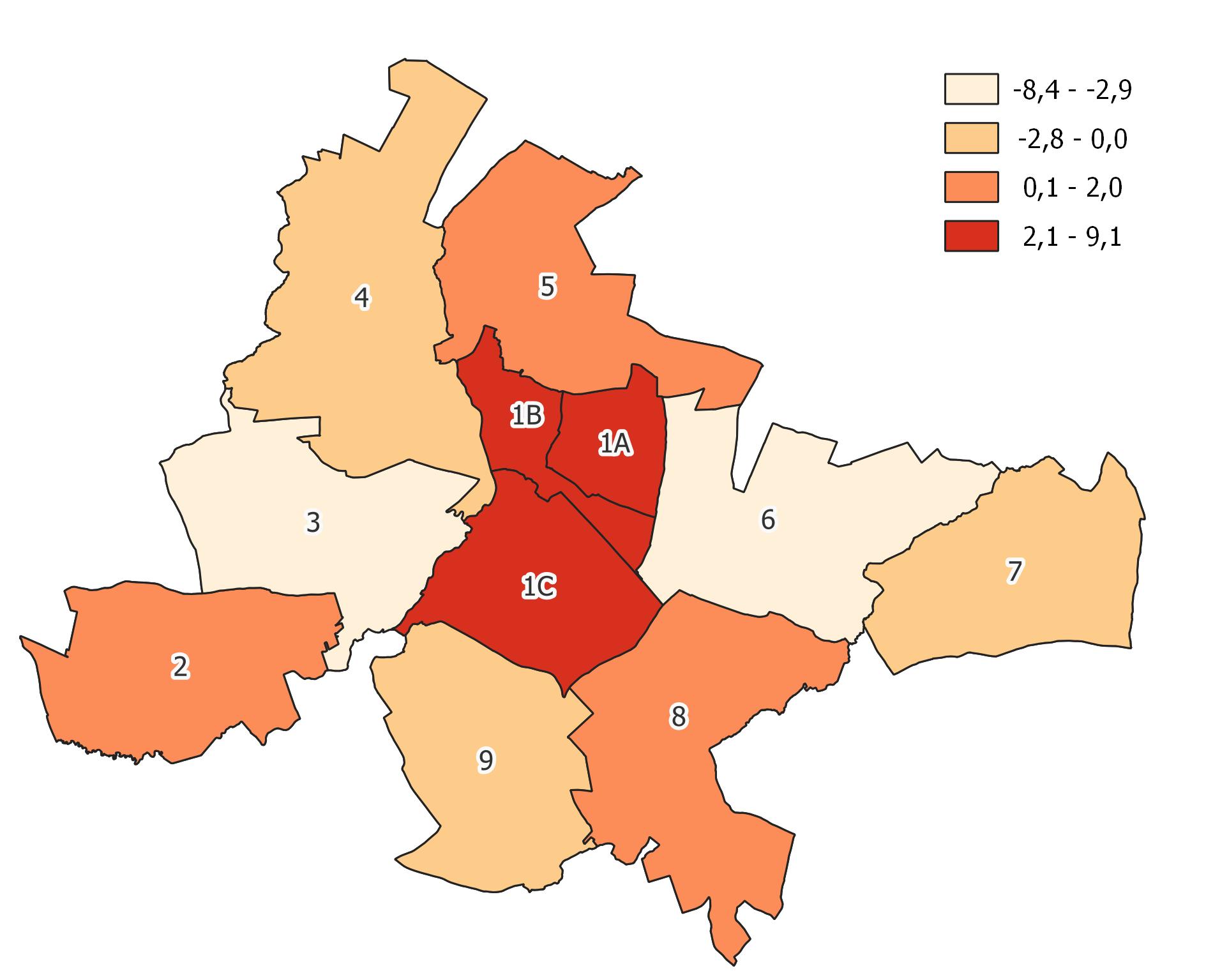 Źródło: opracowanie własnePoniżej w tabelach zaprezentowano w ujęciu szczegółowym wyniki diagnozy delimitacyjnej, dokonującej porównania czynników decydujących o jakości życia w sferze społecznej. Zaprezentowano również zestawienie wartości zestandaryzowanych, które były podstawą do wyodrębnienia syntetycznego wskaźnika degradacji dla poszczególnych obszarów porównawczych.Tabela  Podsumowanie analizy obszarów - sfera społeczna – wartości wskaźników (cz. I)Źródło danych: opracowanie własne na podstawie zgromadzonych danychTabela  Podsumowanie analizy obszarów - sfera społeczna – standaryzowane wartości wskaźników (cz. II)Źródło danych: opracowanie własne na podstawie zgromadzonych danych4.2.2 Etap II. Wyodrębnienie negatywnych zjawisk w sferze pozaspołecznejZgodnie z zapisami ustawy o rewitalizacji dany obszar można wyznaczyć jako obszar zdegradowany
w przypadku występowania na nim kryzysu w co najmniej dwóch sferach jednocześnie (społecznej i pozaspołecznej), przy czym występowanie kryzysu w sferze społecznej jest konieczne, aby uznać dany obszar za zdegradowany.W ramach etapu I delimitacji wykazano, że najwyższe natężenie problemów społecznych w gminie występuje na obszarze miasta Głogówek, na który składają się trzy obszary porównawcze: Obszar 1A, Obszar 1B i Obszar 1C. Syntetyczny wskaźnik degradacji przyjął najwyższą wartość dla Obszaru 1B, co świadczy o szczególnym natężeniu negatywnych zjawisk w sferze społecznej. Przede wszystkim wyróżniono tutaj problemy takie jak odpływ ludności (ujemne saldo migracji), bezrobocie (duża liczba bezrobotnych, ich wysoki udział w ludności w wieku produkcyjnym), a także wysokie zapotrzebowanie na świadczenia pomocy społecznej. W Obszarze 1B koncentrują się negatywne zjawiska społeczne oraz istnieje możliwość nasilenia tych zjawisk i ich oddziaływania na pozostałe części gminy. Jednakże, aby wyodrębnić obszar jako zdegradowany analizie należy poddać pozostałe czynniki, tzw. pozaspołeczne, które determinują poziom jakości życia w gminie Głogówek. Do czynników pozaspołecznych zakwalifikowano te z dziedziny gospodarczej, środowiskowej, przestrzenno-funkcjonalnej oraz technicznej. W tym celu przeprowadzono dokładną analizę 16 elementów (zmiennych), bazując na danych pozyskanych z instytucji miejskich, powiatowych oraz rządowych.  Szczegółowe zestawienie porównania tych danych przedstawione jest w tabelach poniżej. Metodologicznie rzecz ujmując dla każdego z tych czynników  przyjęto kryterium oceny uzależnione od jego odniesienia względem średniej. Przekroczenie średniej jest traktowane jako  występowanie negatywnego zjawiska rozwojowego dla obszaru rewitalizacji. Warunkiem uznania danego obszaru za zdegradowany, jest występowanie na jego obszarze kryzysu w sferze społecznej oraz występowanie co najmniej jednego problemu w sferze pozaspołecznej.  Tabela 13 Liczba czynników pozaspołecznych dla jednostek porównawczych w gminie Głogówek  Źródło: opracowanie własneSzczegółowe zestawienie czynników rozwojowych sfery pozaspołecznej przedstawione zostało w dwóch poniższych tabelach.Tabela  Podsumowanie analizy obszarów - sfera  pozaspołeczna(cz. I)Źródło danych: opracowanie własne na podstawie zgromadzonych danychTabela  Podsumowanie analizy obszarów - sfera  pozaspołeczna(cz. II)Źródło danych: opracowanie własne na podstawie zgromadzonych danychKluczową rolę w delimitacji obszaru zdegradowanego odgrywają negatywne zjawiska występujące w sferze społecznej. Dodatkowo, w trakcie delimitacji obszaru zdegradowanego, pod uwagę wzięto oceny w pozostałych sferach (gospodarczej, środowiskowej, przestrzenno-funkcjonalnej i technicznej). Przeprowadzenie analizy również pod kątem wymienionych sfer ujawnia i wskazuje problemy, jakimi dotknięte są poszczególne części gminy Głogówek.5. Wyznaczenie obszaru zdegradowanego i obszaru rewitalizacji5.1. Wyznaczenie obszaru zdegradowanego Rewitalizacja jest procesem, który poprzez kompleksowe działania (społeczne i pozaspołeczne) ma na celu wyprowadzanie ze stanu kryzysowego obszaru zdegradowanego. Działania te obejmują przede wszystkim kwestie społeczne, ale również gospodarcze, środowiskowe, przestrzenno-funkcjonalne i techniczne. Dodatkowo rewitalizacja zakłada wykorzystanie potencjałów oraz wewnętrznych (specyficznych) uwarunkowań, którymi charakteryzuje się jednostka wskazana do podjęcia działań naprawczych. Wyprowadzanie ze stanu kryzysowego następuje poprzez realizację zintegrowanych działań na rzecz społeczności lokalnej, przestrzeni oraz gospodarki. Aby można było realizować zaplanowane działania, istotne jest właściwe zdefiniowanie obszaru zdegradowanego, a później obszaru rewitalizacji, czemu posłużyła szczegółowa diagnoza delimitacyjna (wraz z analizą porównawczą wskaźników) w każdej ze sfer ważnych z punktu widzenia jakości życia mieszkańców. Zgodnie z art. 10 pkt 1 Ustawy o rewitalizacji obszar obejmujący całość lub część obszaru zdegradowanego, cechujący się szczególną koncentracją negatywnych zjawisk, o których mowa art. 9 ust. 1, na którym z uwagi na istotne znaczenie dla rozwoju lokalnego gmina zamierza prowadzić rewitalizację, wyznacza się jako obszar rewitalizacji. Dodatkowo zgodnie z art. 10 pkt 2 obszar rewitalizacji nie może być większy niż 20% powierzchni gminy oraz zamieszkały przez więcej niż 30% liczby mieszkańców gminy. Obszar rewitalizacji może być podzielony na podobszary, w tym podobszary nieposiadające ze sobą wspólnych granic.Na podstawie przeprowadzonej analizy, dla gminy Głogówek jako obszar zdegradowany, w którym koncentrują się negatywne zjawiska zarówno społeczne, jak i gospodarcze, środowiskowe, przestrzenno-funkcjonalne oraz techniczne, wyznaczono obszar 1B. Tabela  Obszar zdegradowany  – powierzchnia i ludnośćŹródło: opracowanie własneŁączna powierzchnia obszaru zdegradowanego w Gminie Głogówek wynosi 514 hektarów co stanowi 3% powierzchni gminy i jest zamieszkały przez 3 000 mieszkańców, co stanowi 23,6% ogólnej populacji w gminie. We wskazanym obszarze koncentrują się negatywne zjawiska społeczne oraz istnieje możliwość nasilenia tych zjawisk. Wartość syntetycznego wskaźnika degradacji w obszarze społecznym jest tam najwyższa spośród wszystkich jedenastu, które zostały wyodrębnione do analiz. Wskazuje to na konieczność podjęcia skutecznej interwencji rewitalizacyjnej zarówno w wymiarze społecznym, jak i infrastrukturalnym. We wskazanym obszarze koniecznie należy wprowadzić zmiany, poprawiające komfort życia mieszkańców tych obszarów. Grafika  Obszar zdegradowany w gminie Głogówek 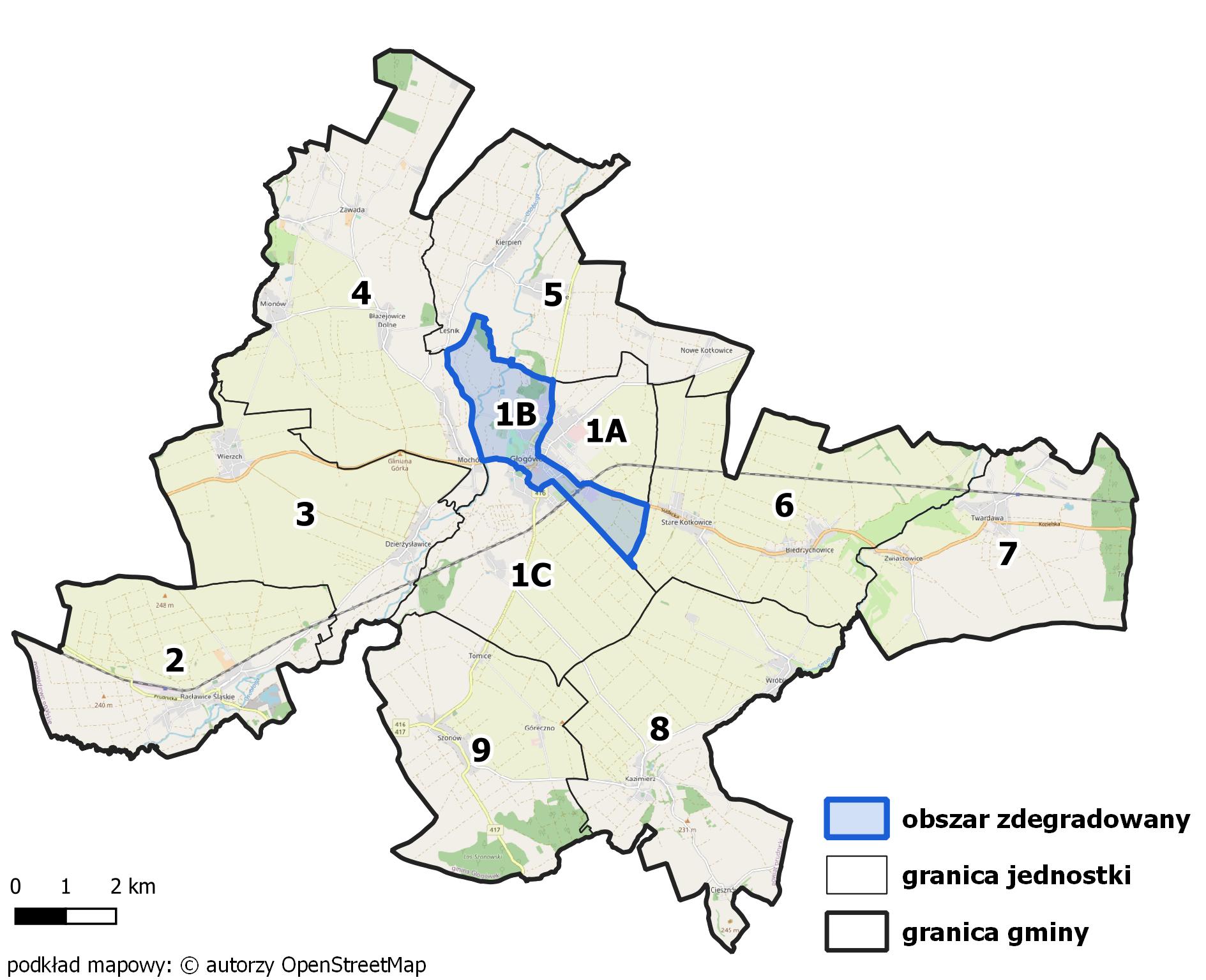 Źródło: opracowanie własneWe wskazanym obszarze koncentrują się negatywne zjawiska społeczne oraz istnieje możliwość nasilenia tych zjawisk, a co gorsza dalsze rozprzestrzenienie na teren całej gminy. Wartość syntetycznego wskaźnika degradacji w obszarze społecznym była najwyższa spośród wszystkich dwunastu, które zostały wyodrębnione do analiz. Wskazuje to na konieczność podjęcia skutecznej interwencji rewitalizacyjnej zarówno w wymiarze społecznym, jak i infrastrukturalnym. Na wskazanym obszarze koniecznie należy wprowadzić zmiany, poprawiające komfort życia mieszkańców tych obszarów.5.2. Wyznaczenie obszaru  rewitalizacji Zgodnie z art. 10 pkt. 1. Ustawy o rewitalizacji obszar obejmujący całość lub część obszaru zdegradowanego, cechujący się szczególną koncentracją negatywnych zjawisk, o których mowa art. 9 ust.1, na którym z uwagi na istotne znaczenie dla rozwoju lokalnego gmina zamierza prowadzić rewitalizację, wyznacza się jako obszar rewitalizacji. Dodatkowo zgodnie z art. 10 pkt. 2 obszar rewitalizacji nie może być większy niż 20% powierzchni gminy oraz zamieszkały przez więcej niż 30% liczby mieszkańców gminy.Rysunek  Warunki konieczne do wyznaczenia obszaru do rewitalizacji Źródło: opracowanie własneObszar zdegradowany w gminie Głogówek to miejsce cechujące się szczególnym natężeniem negatywnych zjawisk społecznych. Ponadto stanowi teren ważny z punktu widzenia funkcjonowania gminy. Obejmują centrum gminy w ujęciu administracyjnym, usługowym i kulturalnym. Ponadto charakteryzuje je wysoka gęstość zaludnienia, co sprawia, że ma istotne znaczenie dla rozwoju lokalnego gminy Głogówek. Wysoki stopień oddziaływania wskazanego obszaru na pozostałe części gminy pozwali na zapewnienie wysokiej efektywności działań rewitalizacyjnych. Z obszaru zdegradowanego wydzielono obszar rewitalizacji, w którym obserwuje się szczególne natężenie problemów społecznych oraz współwystępujących z nimi problemów w sferze gospodarczej, technicznej, środowiskowej i przestrzenno-funkcjonalnej. Obszar ten stanowi ścisłe centrum gminy, zarówno pod kątem administracyjnym, jak i handlowo-usługowym oraz rynku pracy, przez co odgrywa bardzo ważną rolę dla funkcjonowania całej gminy i charakteryzuje się wysokim potencjałem dla lokalizacji przedsięwzięć rewitalizacyjnych. Ze względu na wysoki stopień oddziaływania tego Obszaru na pozostałe części gminy, możliwe będzie bowiem zapewnienie wysokiego poziomu efektywności działań rewitalizacyjnych.Tabela  Zestawienie wskaźników obligatoryjnychŹródło: opracowanie własneObszar rewitalizacji o powierzchni 109 ha stanowi 0,6% całej powierzchni gminy, a liczba zamieszkującej go ludności to 2 978 osób, co stanowi 23,4% populacji gminy. Zgodnie z przeprowadzonymi pracami diagnostycznymi, jest to obszar o intensywnym natężeniu problemów społecznych (przede wszystkim związanych z wysokim poziomem bezrobocia oraz zapotrzebowaniem na świadczenia pomocy społecznej) i współwystępujących problemach w sferze gospodarczej, technicznej środowiskowej i przestrzenno-funkcjonalnej.Grafika  Obszar rewitalizacji w gminie Głogówek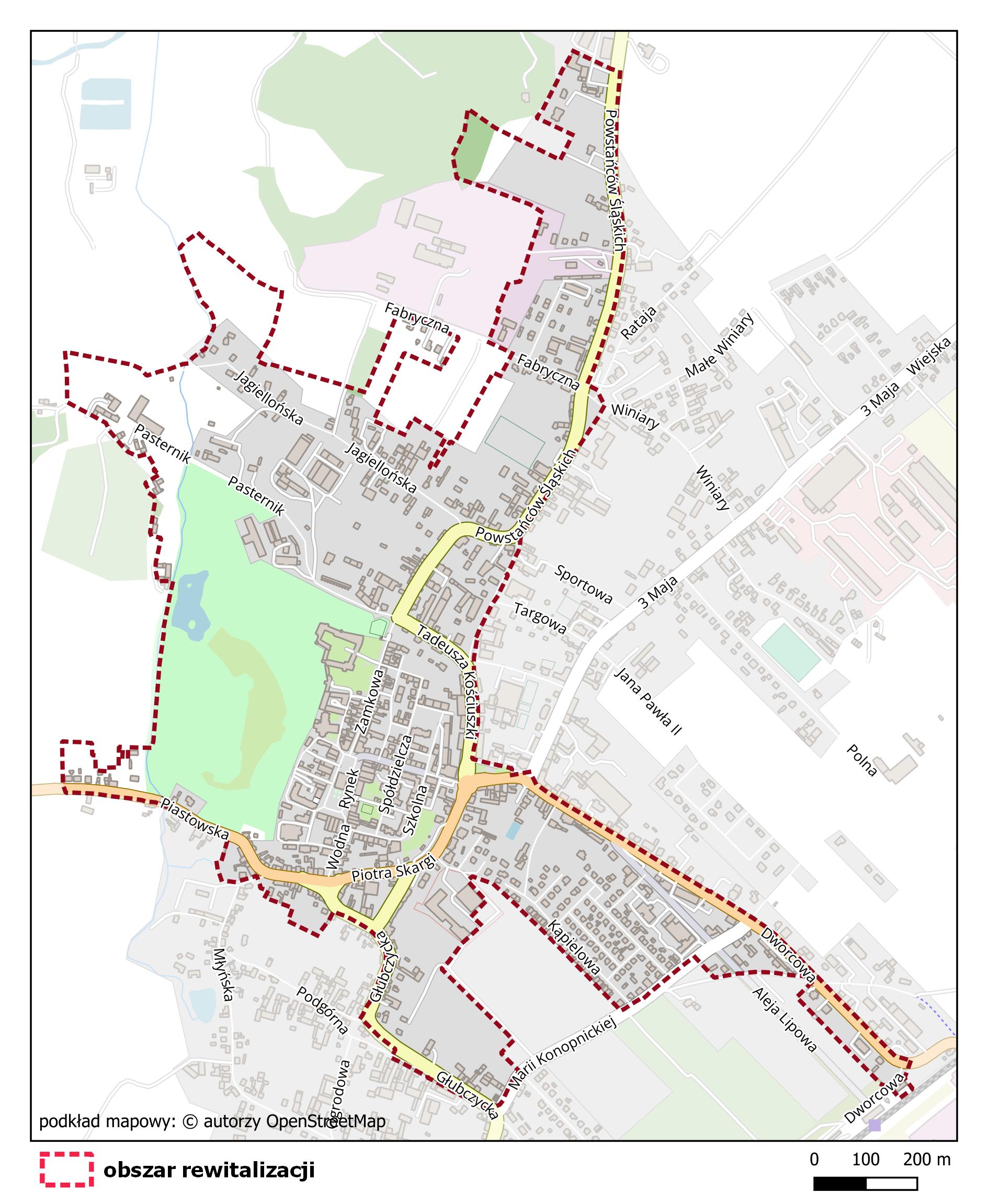 Źródło: opracowanie własne5.3 Metoda wyodrębnienia obszaru rewitalizacji z obszaru zdegradowanegoW ramach prac nad delimitacją obszaru rewitalizacji, z wyznaczonego uprzednio obszaru zdegradowanego wydzielono obszar rewitalizacji. Kierowano się przy tym zapisami art. 10 ust. 1. Ustawy o rewitalizacji, który wskazuje, że obszar obejmujący całość lub część obszaru zdegradowanego, cechujący się szczególną koncentracją negatywnych zjawisk, na którym z uwagi na istotne znaczenie dla rozwoju lokalnego gmina zamierza prowadzić rewitalizację, wyznacza się jako obszar rewitalizacji. Analiza delimitacyjna wykazała funkcjonowanie jednego ośrodka o szczególnym nasileniu problemów społecznych oraz tych natury środowiskowej, technicznej i przestrzenno-funkcjonalnej. Obszar ten został wybrany do rewitalizacji, ze względu na fakt, że jest jednostką gęsto zaludnioną, w pewien sposób autonomiczną (odrębną), posiadającą ukształtowaną własną specyfikę (centrum gminy). Do rewitalizacji wybrano obszar, który może przyczynić się w największym stopniu do uzyskania efektu synergii, czyli pozytywnego wpływu na resztę Miasta (i Gminy). Kluczowym czynnikiem była również konsolidacja problemów oraz przeszkód rozwojowych. Wybrany obszar rewitalizacji jest z jednej strony najważniejszy z punktu widzenia przyszłego rozwoju Gminy, jak i generujący największą liczbę problemów rozwojowych w sferze społecznej i pozaspołecznej. Rysunek  Delimitacja w gminie Głogówek – schemat wyłonienia obszaru rewitalizacji Źródło: opracowanie własne6. Szczegółowa diagnoza obszaru rewitalizacjiPosiłkując się zapisami Ustawy z dnia 9 października 2015 r. o rewitalizacji, a dokładnie art. 15 ust. 1, gminny program rewitalizacji zawiera szczegółową diagnozę obszaru rewitalizacji, obejmującą analizę negatywnych zjawisk oraz potencjałów występujących na jego terenie. Zadaniem diagnozy pogłębionej jest precyzyjne i szczegółowe zbadanie przyczyn negatywnych zjawisk występujących na wybranym obszarze rewitalizacji, ich lokalizacji i istniejących między nimi powiązań - głównie w sferze społecznej, ale również w pozostałych sferach (gospodarczej, technicznej, środowiskowej, przestrzenno-funkcjonalnej). Oprócz dogłębnego zbadania negatywnych zjawisk (i ich źródeł), przeanalizowano lokalne potencjały, występujące na wyodrębnionym obszarze rewitalizacji, które można wykorzystać, aby zminimalizować lub zlikwidować zdiagnozowane, negatywne zjawiska. Przy opracowaniu analizy pogłębionej obszaru rewitalizacji wykorzystano następujące źródła informacji: Diagnoza obszaru zdegradowanego i obszaru rewitalizacji Gminy Głogówek (tzw. diagnoza delimitacyjna), Wyniki analizy badania ankietowego (dotyczącego oceny wyznaczonego obszaru rewitalizacji) przeprowadzonego do 12 kwietnia do 5 maja 2023 r., w którym wzięło udział 101 respondentów, Wywiad grupowy zogniskowany przeprowadzony w dniu 11 lipca 2023 roku z pracownikami merytorycznymi Urzędu Miejskiego w Głogówku, Spacer studyjny po obszarze rewitalizacji przeprowadzony w dniu 11 lipca 2023  roku, zrealizowany przez wykonawcę, wraz  ze sporządzeniem dokumentacji zdjęciowej miejsc o szczególnym znaczeniu dla planowanego procesu rewitalizacji, Dokumenty, opracowania strategiczne; opracowania statystyczne, prasa lokalna, rozmowy z mieszkańcami wyznaczonego obszaru rewitalizacji. Obszar gminy, który wskazano w procesie delimitacji jako obszar zdegradowany, w obrębie którego wyznaczono obszar rewitalizacji, to jednostki zachowujące swoją specyfikę i charakter ze względu na uwarunkowania natury administracyjnej oraz funkcjonalnej (łatwy dojazd oraz funkcjonujące obiekty użyteczności publicznej). Poniżej w podrozdziale 6.1 przeprowadzona została analiza pogłębiona obszaru rewitalizacji w gminie Głogówek. Opracowanie zawiera zdiagnozowane problemy rozwojowe, wraz z przyczynami ich powstawania oraz występujące potencjały rozwojowe. 6.1 Analiza szczegółowa obszaru rewitalizacji w Gminie GłogówekObszar rewitalizacji w Gminie Głogówek jest położony w centralnej części Gminy. Z uwagi na jego położenie, na obszarze rewitalizacji dominuje uporządkowana zabudowa, głownie mieszkaniowa oraz występują liczne obiekty użyteczności publicznej oraz przestrzenie miejskie (zabudowane, jak Rynek Miejski w Głogówku) i tereny zieleni miejskiej (Park Miejski). Cechą charakterystyczną obszaru jest funkcjonowanie wielu przedsiębiorstw (głównie obiektów handlowo – usługowych). Występują też liczne zabytki, świadczące o bogatym dziedzictwie kulturalnym miejsca.  Obszar rewitalizacji jest dobrze skomunikowany. Osiami komunikacyjnymi obszaru są: w układzie wschód – zachód są to ulice Dworcowa, Piotra Skargi oraz Piastowska,w układzie północ – południe to ulica Powstańców Śląskich.   W bezpośrednim sąsiedztwie obszaru rewitalizacji przebiega linia kolejowa relacji Kędzierzyn-Koźle - Prudnik. Zlokalizowany jest też dworzec autobusowy.Rysunek  Układ przestrzenny obszaru rewitalizacji w gminie Głogówek  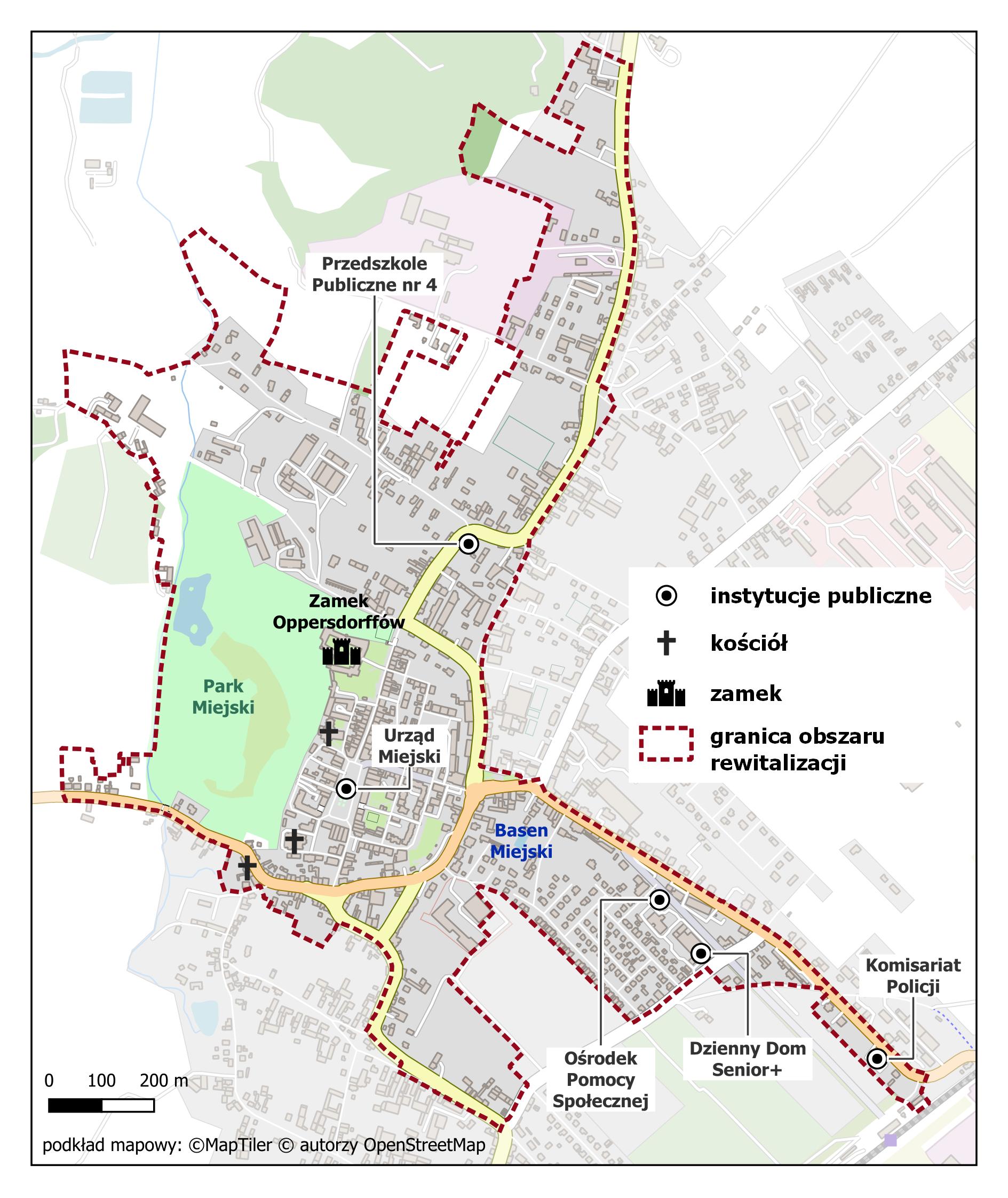 Źródło: opracowanie własneW przeprowadzonym procesie delimitacji obszar rewitalizacji został zmniejszony w stosunku do powierzchni obszaru zdegradowanego (z 514 ha do 109 ha). Na obszarze rewitalizacji pozostawiono tereny zamieszkałe, zabudowane oraz te przeznaczone jako miejsca dla działań społecznych w ramach rewitalizacji. W wyniku zawężenia obszaru zdegradowanego nastąpiła nieznaczna zmiana (zmniejszenie) liczby mieszkańców (z 3 000 do 2 978). Wytyczony obszar rewitalizacji obejmuje teren, o największym znaczeniu dla potencjalnego rozwoju całej gminy, wykorzystania występujących potencjałów do pobudzenia aktywności społecznej i gospodarczej. Finalnie obszar rewitalizacji zajmuje powierzchnię 109 ha, co stanowi 0,6% całkowitej powierzchni gminy. Jest zamieszkiwany przez 2 978 mieszkańców, co stanowi 23,4% ogółu ludności gminy Głogówek. Gęstość zaludnienia obszaru rewitalizacji wynosi 2 732 osób na km2 i jest zdecydowanie wyższa od średniej dla Gminy wynoszącej 74 mieszkańców na km2.Przeprowadzona analiza sytuacji w aspekcie przestrzennym, społecznym i gospodarczym obszaru rewitalizacji wykazała występowanie znacznych problemów, które mają decydujący wpływ na odczuwalne obniżenie jakości życia mieszkańców w tej części gminy. Diagnoza delimitacyjna wykazała występowanie problemów społecznych związanych głównie z demografią, migracją, intensywnością korzystania z pomocy społecznej oraz stałym zagrożeniem marginalizacją.  niekorzystna sytuacja demograficzna Obszar rewitalizacji Głogówku charakteryzuje niekorzystny tendencje demograficzne. Jest to przede wszystkim ujemny przyrost naturalny oraz bardzo niekorzystny bilans migracji. Podając za diagnozą delimitacyjną saldo migracji na 1 000 mieszkańców dla obszaru rewitalizacji wynosi -6,3, przy średniej dla miasta wynoszącej -1,4. Niekorzystny jest również wskaźnik obciążenia demograficznego, czyli stosunek liczby mieszkańców w wieku nieprodukcyjnym do tych w wieku produkcyjnym (dla mężczyzn grupa wieku 18-64 lata, dla kobiet - 18-59 lat). Osoby w wieku nieprodukcyjnym (dzieci, młodzież oraz seniorzy) stanowią 63,9% liczby mieszkańców w wieku produkcyjnym. Średnia dla Gminy jest niższa i wynosi 61,2%. Innymi słowy na ogólną liczbę mieszkańców obszaru rewitalizacji wynoszącą 2 978 mieszkańców, 1 903 to osoby w wielu nieprodukcyjnym. W tym kontekście planowany proces rewitalizacji (i podejmowane w ramach niego przedsięwzięcia) powinien uwzględniać te osoby (a zwłaszcza seniorów), jako potencjalnych odbiorców programów społecznych. Przy tej okazji należy również wskazać, na występujące na terenie Głogówka zjawiska suburbanizacji i związanego z tym zjawiska migracji mieszkańców (zwłaszcza tych w wieku produkcyjnym) z części miejskiej na obszary wiejskie  Gminy lub poza nią. Widocznemu problemowi wyludniania się towarzyszy także zjawisko samotności osób starszych wynikająca z wyjazdów osób młodszych w poszukiwaniu pracy. Zauważalne jest również zjawisko bezdomności.  koncentracja problemów z nadużywaniem alkoholu i środków odurzających Na obszarze rewitalizacji notowana jest stała degradacja tkanki społecznej. Problemem nader często zgłaszanym przez pracowników socjalnych jest alkoholizm mieszkańców. Spora część osób sprawiających problemy społeczne zamieszkuje w lokalach komunalnych w centrum miasta. Osoby te często nie płacą czynszów, korzystają z pomocy Ośrodka Pomocy Społecznej. W sondażu przeprowadzonym na potrzeby opracowania programu rewitalizacji uzyskano bardzo wyraźny sygnał o problemie alkoholizmu na obszarze rewitalizacji. Aż 86% respondentów dostrzega to zjawisko jako widoczny problem. Z kolei ten san sondaż pokazał, że aż 61,3% ankietowanych wskazało, na narkomanię jako występujący problem natury społecznej. Przeprowadzona wizja w terenie oraz rozmowy w terenie jednoznacznie wskazywały na występowanie tych niekorzystnych zjawisk w przestrzeni publicznej. Dotyczy to zwłaszcza terenu rynku, koło szpitala oraz placówek handlowych sprzedających alkohol. Wspomnieć przy tej okazji należy również głośną medialnie sprawę utworzonej na tym terenie plantacji marihuany, której właściciel w 2023 roku został skazany na wyrok bezwzględnego więzienia, czy też ujawnioną w 2022 roku sprawę 22 dzieci, które regularnie kupowały i zażywały narkotyki (a najmłodsze miały po 13 – 14 lat). Podając za Raportem o stanie Gminy Głogówek za 2022 rok w skali całej Gminy w ściganiu sprawców przestępstw narkotykowych stwierdzając łącznie 22 przestępstwa popełnione przez 13 sprawców. zwiększone bezrobocie Na wyznaczonym obszarze rewitalizacji, mimo licznie występujących przedsiębiorstw i instytucji publicznych, notuje się dużo wyższy od średniej gminnej wskaźnik liczby osób bezrobotnych w przeliczeniu na tysiąc mieszkańców. Wynosi on 32,7 przy średniej dla wynoszącej 22,4. Na uwagę zasługuje fakt, że obszar rewitalizacji zamieszkuje 34,4% wszystkich bezrobotnych na terenie Głogówka. Ponadto bardzo niekorzystanie wypada również relacja liczby osób bezrobotnych do liczby mieszkańców w wieku produkcyjnym (tj. dla mężczyzn grupa wieku 18-64 lata, dla kobiet 18-59 lat). Odsetek osób bezrobotnych w relacji do osób w wieku produkcyjnym na obszarze rewitalizacji wynosi 5,4% i jest wyższy od średniej dla Gminy Głogówek wynoszącej 5,5%. Jest to silnie powiązane ze strukturą demograficzną obszaru rewitalizacji, która wykazała niższy odsetek mieszkańców w wieku produkcyjnym. Bardzo niekorzystnie wypada również wskaźnik liczby osób długotrwale bezrobotnych na tysiąc mieszkańców. Długotrwałe bezrobocie dotyczy osób pozostających w rejestrze Powiatowego Urzędu Pracy łącznie przez okres ponad 12 miesięcy w okresie ostatnich 2 lat. Dla obszaru rewitalizacji wskaźnik ten wynosi aż 20,7, przy średniej dla całego Głogówka wynoszącej 13,4. Osoby długotrwale bezrobotne na obszarze rewitalizacji stanowią aż 36,4% ogólnej ogółu bezrobotnych. Problem ten wymaga intensywnych działań publicznych służb zatrudnienia ukierunkowanych ma aktywizację zawodową tej grupy mieszkańców. Rysunek  Odsetek negatywnych opinii dotyczących infrastruktury czy oferty dla mieszkańców na obszarze rewitalizacji [%]Źródło: opracowanie własne na podstawie danych sondażowychPodejmowanie działań rewitalizacyjnych niwelujących problemy wynikłe z bezrobocia jest kluczowe z punktu widzenia całej Gminy. Potencjalne projekty rewitalizacyjne dla tej grupy docelowej będą zapobiegać rozprzestrzenianiu się negatywnych konsekwencji społecznych towarzyszących bezrobociu (w tym długotrwałemu). Działania te są potrzebne szczególnie ze względu na fakt, że w przeprowadzonym sondażu aż 63,4% respondentów wskazało bezrobocie jaki ważny problem dla tego obszaru.  Niekorzystne wskaźniki  w zakresie bezrobocia oraz odczuwane przez mieszkańców negatywne czynniki wynikające z bezrobocia przekładają się na jakości życia mieszkańców, a zwłaszcza bezpieczeństwo. Obszar rewitalizacji obejmujący ścisłe centrum gminy, które w założeniu powinno pełnić funkcję motoru rozwoju społeczno – gospodarczego gminy, jest miejscem zniechęcającym do mieszkania, prowadzenia działalności społecznej lub gospodarczej.  Niekorzystane zjawiska ekonomiczne.Zjawisku bezrobocia towarzyszą również niekorzystne tendencje w sferze przedsiębiorczości. Choć na obszarze rewitalizacji notowany jest wysoki wskaźnik przedsiębiorczości (liczba podmiotów gospodarczych na 1 000 mieszkańców wynosi 85, przy średniej dla Głogówka 53,7), to występują niekorzystne trendy jeżeli chodzi o dynamikę przyrostu nowych podmiotów gospodarczych.   Niepokojąca jest informacja, że w 2022 roku na obszarze rewitalizacji wskaźnik obrazujący różnicę pomiędzy nowozarejstrowanymi a wyrejestrowanymi podmiotami gospodarczymi na 1 000 mieszkańców był ujemny i wyniósł -1,67, przy średniej dla Głogówka wynoszącej 0,08. Oznacza to, że w 2022 roku na obszarze rewitalizacji liczba likwidowanych podmiotów gospodarczych była wyższa od nowo otwieranych. Ponadto badanie sondażowe przeprowadzone wśród mieszkańców pokazało, że aż 31,4% mieszkańców Głogówka oceniło negatywnie warunki do prowadzenia działalności gospodarczej na obszarze rewitalizacji. Co więcej 6 na 10 respondentów negatywnie ocenia możliwości jakie daje obszar rewitalizacji w zakresie rozwoju zawodowego, czy znalezienie pracy. ogniskowanie się zjawiska wykluczenia społecznego mieszkańców  Analiza pozyskanych danych w zakresie udzielanego wsparcia z Ośrodka Pomocy Społecznej w Głogówku pokazuje, że mieszkańcy obszaru rewitalizacji są w szczególny sposób dotknięci problemami społecznymi, co jest wyrażone intensywnością korzystania ze wsparcia publicznych służb opieki społecznej. Posiłkując się danymi Ośrodka Pomocy Społecznej w Głogówku obszar rewitalizacji zamieszkuje 150 osób korzystających ze wsparcia z pomocy społecznej. Stanowi to aż 46,3% ogólnej liczby beneficjentów pomocy społecznej w gminie. Skala problemów społecznych jest duża, a dominują komplikacje wynikające z ubóstwa, alkoholizmu, długotrwałej choroby, niepełnosprawności oraz bezrobocia. Problemy dotykają całe rodziny, i jedynie wsparcie w postaci aktywnej integracji może przynieść zamierzony skutek. Skalę problemów społecznych dobitnie obrazuje wskaźnik liczby klientów Ośrodka Pomocy Społecznej korzystających ze świadczeń w przeliczeniu na tysiąc mieszkańców. Dla obszaru rewitalizacji wynosi on 35,0 i jest zdecydowanie wyższy od wskaźnika dla Gminy, wynoszącego 17,8. Prawo do świadczeń pieniężnych przysługuje osobom i rodzinom, których posiadane dochody nie przekraczają kryteriów dochodowych ustalonych w oparciu o próg interwencji socjalnej. Najczęściej występującymi powodami ubiegania się o pomoc społeczną mieszkańców obszaru rewitalizacji są: ubóstwo, długotrwała lub ciężka choroba, bezrobocie, niepełnosprawność oraz bezradność w sprawach opiekuńczo-wychowawczych. Szczególna koncentracja problemów społecznych na obszarze rewitalizacji jest widoczna biorąc pod uwagę wskaźnik liczby udzielonych świadczeń stałych z pomocy społecznej w przeliczeniu na tysiąc mieszkańców. Wskaźnik ten dla obszaru rewitalizacji wynosi 96,7, przy średniej dla Głogówka wynoszącej 42,1. Wskaźnik ten obrazuje intensyfikację udzielanego wsparcia na danym obszarze. Na szczególną uwagę w tym kontekście zasługują osoby z niepełnosprawnościami, pobierające świadczenie pieniężne z pomocy społecznej ze względu na swój stan zdrowia. Osoby takie uzyskują m. in. świadczenie pielęgnacyjne, zasiłek pielęgnacyjny, specjalny zasiłek opiekuńczy, zasiłek dla opiekuna, zasiłek rodzinny, renta socjalna, zasiłek stały lub zasiłek okresowy.W 2022 roku wskaźnik liczby udzielonych świadczeń ze względu na niepełnosprawność na 1 000 mieszkańców dla obszaru rewitalizacji wyniósł 190, podczas gdy średnia dla Głogówka wyniosła 87,8. Z całą stanowczością należy stwierdzić, że osoby z niepełnosprawnościami, które zamieszkują obszar rewitalizacji powinny uzyskać stosowne wsparcie, aby proces rewitalizacji został uznany za skuteczny. Problemy komunikacyjne Szczególnym wyzwaniem rozwojowym dla obszaru rewitalizacji jest uporanie się z problemami komunikacyjnymi.  W przeprowadzonym sondażu 50% ankietowanych krytycznie odniosła się do jakości dróg na obszarze rewitalizacji. Kluczowe w tym aspekcie jest niekorzystane zjawiska generowane przez ruch tranzytowy przebiegający przez obszar. Osią komunikacyjną obszaru rewitalizacji jest droga krajowa nr 40 (DK40, także Trasa Sudecka). Z uwagi na generowany tym ciągiem komunikacyjnym ruch (częściowo tranzytowy), notuje się podwyższone wskaźniki w zakresie bezpieczeństwa drogowego. Obszar ten notuje wysoki poziom wskaźnika liczby zdarzeń drogowych w stosunku do liczby mieszkańców. Wskaźnik liczby zdarzeń drogowych na 1 000 mieszkańców dla obszaru rewitalizacji wynosi 10,3 przy średniej dla gminy 8,3. Ponadto diagnoza delimitacyjna wyodrębniająca obszar rewitalizacji pokazała, że mieszkańcy narażeni są na niekorzystny wpływ hałasu z przebiegających tędy ciągów komunikacyjnych. Dowodzi to fakt, że ponad 31% budynków znajduje się znajduje się w strefie zagrożenia hałasem drogowym i kolejowym. Hałas komunikacyjny ma dominujący wpływ na klimat akustyczny środowiska, a czynnikami wpływającymi na jego poziom są przede wszystkim: natężenie i płynność ruchu, prędkość strumienia pojazdów, położenie drogi/torów kolejowych, ich rodzaj i stan, ukształtowanie terenu, przez który przebiega trasa komunikacyjna oraz rodzaj sąsiadującej z trasą zabudowy. Szczególnie dotkliwy dla mieszkańców w kontekście możliwości przemieszczania się jest brak wystarczającej infrastruktury rowerowej. W sondażu, aż 9 na 10 ankietowanych wskazało deficyt w tym obszarze. Warto zaznaczyć, że jest to czynnik, który został najgorzej oceniony spośród 25 elementów poddanych ocenie. Wprawdzie przez obszar przebiegają trasy rowerowe, ale są one wytyczone wzdłuż drogowych ciągów komunikacyjnych i jak widać nie spełniają oczekiwań mieszańców.  Rysunek  Układ komunikacji obszaru rewitalizacji w gminie Głogówek  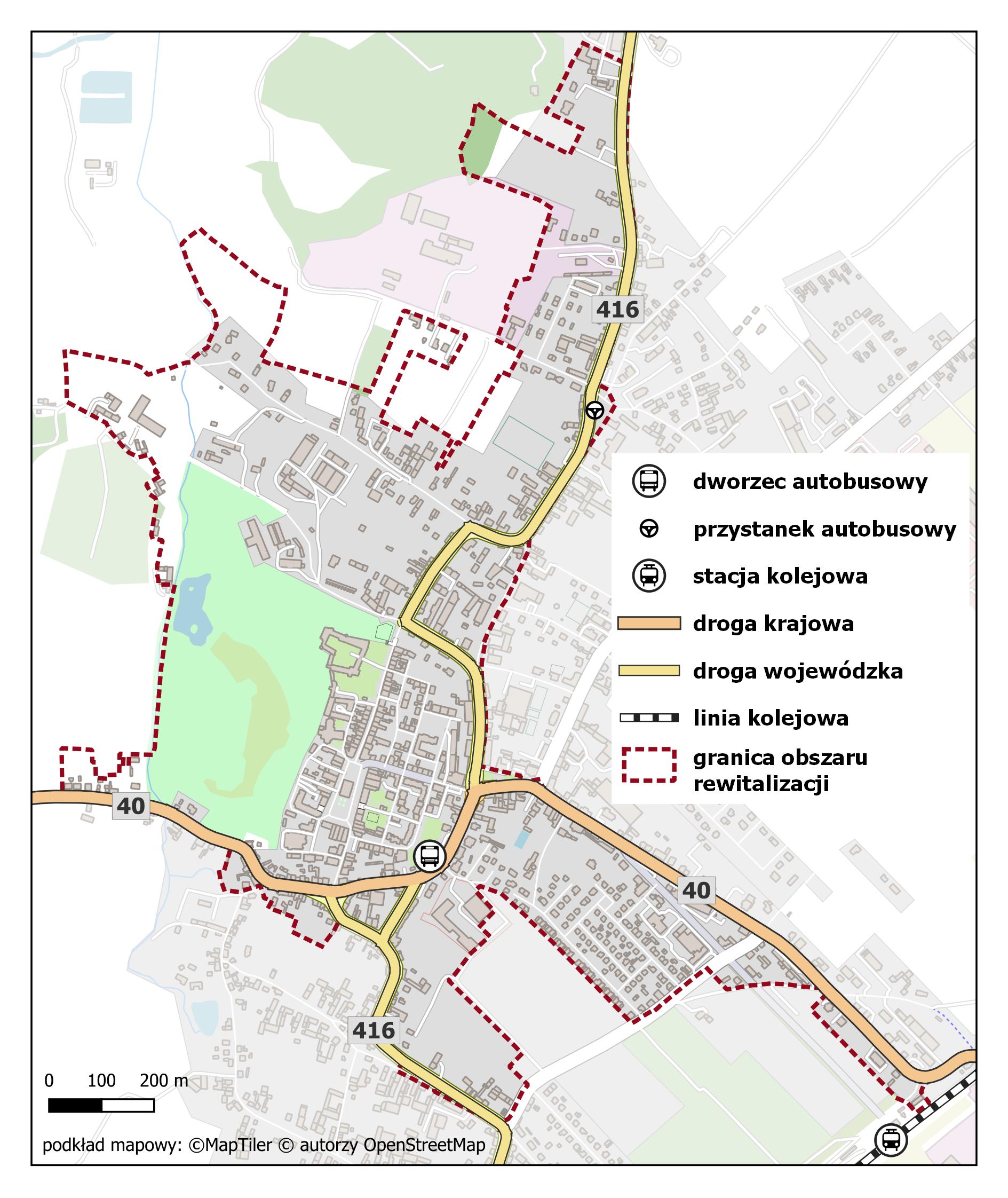 Źródło: opracowanie własneProblemy przestrzenne Obszar rewitalizacji obejmuje ścisłe centrum gminy Głogówek. Naturalnym oczekiwaniem mieszkańców w tym kontekście jest odpowiednia podaż miejsc spędzania wolnego czasu, rekreacji oraz adekwatnej oferty kulturalnej. Jednakże mimo potencjału obszaru, przestrzeń centrum gminy jest tylko  częściowo dostosowana do pełnienia tej funkcji. Identyfikuje się przede wszystkim konieczność realizacji zmian i dostosowań w szczególności w obiektach użyteczności publicznej. Obiekty te (oraz ich otoczenie) nie są dostosowane do rozbudowy zakresu swoich usług.  Aktualnie problemem obszaru jest brak atrakcyjnej oferty rozrywki i miejsc spotkań dla mieszkańców. Niekorzystnie przedstawia się fakt, że mieszkańcy szukają odpowiadającej im oferty poza granicami Głogówka. W celu spędzania czasu wolnego, najczęściej w weekendy mieszkańcy jeżdżą do okolicznych gmin, w tym do Mosznej, gdzie również jest park i zamek. Wynika to przede wszystkim z faktu braku łatwo dostępnej i bardzo dobrze wypromowanej oferty. Naturalnie predestynowanym do tego jest zabytkowy obiekt Zamku w Głogówku, który wymaga wielu zabiegów inwestycyjnych, dostosowujących go do potrzeb mieszkańców. Konieczna jest kontynuacja wcześniejszych działań rewitalizacyjnych. Duży potencjał w zakresie tworzenia przyjaznych przestrzeni stanowi również Park Miejski w Głogówku. Niefunkcjonalne obiekty (w tym zabytkowe)Cechą charakterystyczną obszaru rewitalizacji jest gęsta, zwarta zabudowa. Zabudowa obejmuje zarówno obiekty komunalne (publiczne), jak i mieszkaniowe. Miasto zachowało wiele cennych, w tym zabytkowych obiektów. Należą do nich np. oranżeria Agawa, budynek przy ul. Piastowskiej czy budynek niedoszłego szpitala w Głogówku. W tym kontekście gmina Głogówek zmaga się z najpoważniejszym problemem rozwojowym, jakim jest brak obiektów, przestrzeni dla świadczenia usług publicznych, które wynikają z oczekiwań bądź realnych potrzeb mieszkańców. W głównej mierze są to mieszkańcy w wieku starszym, dla których są świadczone usługi opiekuńcze czy aktywizacyjne. Brakuje mieszkań chronionych oraz miejsc w dziennych domach pobytu. Jednakże możliwości inwestycyjne Gminy Głogówek w tym zakresie są bardzo ograniczone z uwagi na kurczące się dochody gmin oraz rosnące koszty podejmowanych inwestycji. Ten czynnik z kolei jest powiązany z rozwojem przedsiębiorczości. Przedsiębiorcy chcący podjąć działalność potrzebują dostępnych miejsc, przestrzeni, powierzchni do podejmowania kolejnych inicjatyw pobudzających miejscowy rynek pracy. Brak impulsu inwestycyjnego powoduje stagnację i co pokazała diagnoza delimitacyjna, narastające problemy natury społecznej na obszarze rewitalizacji. Przykładem tego są budynki przy ul. Piastowskiej w Głogówku. Jest to to rząd kamienic przy wyjeździe z miasta. Kamienice zamykają obszar centrum. Kamienice to są aktualnie niezamieszkałe. Jednocześnie mieszkańcy Głogówka wprost artykułują występujący deficyt w zakresie możliwości wynajmu czy też zakupu mieszkania (dla 72% ankietowanych jest to występujący problem obszaru).   Brak mieszkań komunalnych jest odczuwany przez mieszkańców obszaru rewitalizacji.   Niewykorzystany potencjał obiektów przyrodniczych Jednym z głównych deficytów rozwojowych obszaru rewitalizacji w Gminie Głogówek są miejskie tereny zielone, których potencjał nie jest wykorzystywany, czy wręcz są miejscem występowania zagrożeń dla mieszkańców (np. aktów wandalizmu związanych z niszczenie mienia, czy spożywanie alkoholu). Sytuacja ta dotyczy zwłaszcza zabytkowego Parku Miejskiego w Głogówku. Jest to dwukondygnacyjny park krajobrazowy, którego założenie datowane jest na XVII w. a zlokalizowany w miejscu dawnych fortyfikacji ziemnych w sąsiedztwie zamku w Głogówku. Obiekt jest wpisany do rejestru zabytków. Aktualnie Park zajmuje powierzchnię 17 ha. Jest położony niedaleko centralnej części Głogówka, w sąsiedztwie Zamku. Granicę parku wyznaczają: ul. Pasternik (północ), Młynówka (zachód), ul. Piastowska (południe) i zabudowa Starego Miasta (wschód). Osobliwością tego miejsca jest fakt występowania w nim rzadkich okazów drzew i krzewów egzotycznych oraz to, że jego starodrzew sąsiaduje bezpośrednio z murami miejskimi. Mimo ogromnego potencjału parku, jako miejsca wypoczynku, rekreacji, edukacji, obiekt ten nie spełnia pokładanej w nim roli. Park wymaga gruntownej odnowy i zagospodarowania. Wytyczone ścieżki wymagają dalszego zagospodarowania, potrzebne są nasadzenia, oznakowania i opisanie istniejących obiektów, zabiegi pielęgnacyjne (wycinka samosiejek, cięcia sanitarne, nasadzenia) oraz nowe elementy małej architektury, podnoszące atrakcyjność korzystania z występującego dziedzictwa przyrodniczego. Na uwagę zasługuje również brak funkcjonalnego połączenia parku z centrum miasta oraz konieczność wymiany oświetlenia.Na terenie Parku zlokalizowane są obiekty, które mogą zostać wykorzystane na prowadzenie działalności gospodarczej. Przykładem może być obiekt dawnej oranżerii zamkowej. Unikatowość obiektu polegała na tym, że w jej wnętrzu rosła różna egzotyczna roślinność. Pierwszy obiekt zbudowany w 1830 r. o konstrukcji drewnianej uległ spaleniu. Obecny o konstrukcji stalowej został zbudowany w 1914 r. Jeszcze do niedawna mieściła się tutaj kawiarnia. Niestety, nieczynny od lat obiekt obecnie jest zdegradowany, i systematycznie niszczeje.  Na uwagę zasługuje również fakt, że mimo doskonałych warunków dla rozwoju turystyki (zwarte, urokliwe centrum, zabytki architektury i przyrody), 3 na 10 mieszkańców uważa, że obszar rewitalizacji nie jest atrakcyjny turystycznie, a na jego terenie brakuje miejsc spędzania wolnego czasu. W tym kontekście należy podkreślić, że dziedzictwo architektoniczne i przyrodnicze stanowiące najcenniejszy zasób rozwojowy Głogówka powinno stać się filarem procesu rewitalizacji a aspekcie pozaspołecznym.    Rysunek  Budynek dawnej oranżerii zamkowej z 1914 roku (restauracja Agawa) w Głogówku 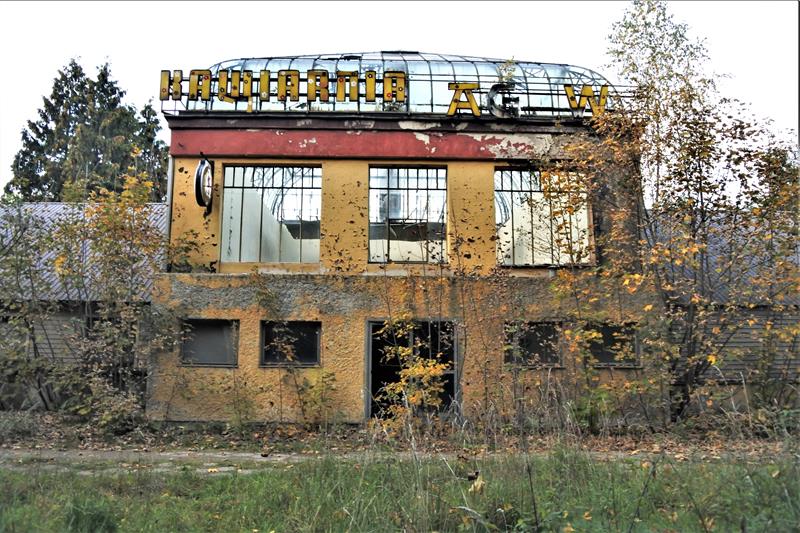 Źródło: straznicyczasu.pl (autor: Karolina Kot)Na obszarze rewitalizacji diagnozuje się poważny problem związany z deficytami nowoczesnej i funkcjonalnej infrastruktury społecznej, służącej do świadczenia usług społecznych dla mieszkańców i będących jednocześnie ośrodkami skupienia lokalnego. Brak takich miejsc powoduje utrudnienia w prowadzeniu działalności animacyjnej i aktywizacyjnej wśród mieszkańców, a także jest barierą dla przedsiębiorców w podejmowaniu kolejnych inicjatyw o charakterze gospodarczym.  Jednym z poważniejszych problemów rozwojowych i bardzo mocno podkreślanych przez mieszkańców jest dotkliwy brak mieszkań komunalnych. Ich niska podaż powoduje odpływ mieszkańców, problemy demograficzne oraz deficyt pracowników na lokalnym rynku pracy. Wpływa to niekorzystanie na jakość zamieszkania i stanowi najważniejszą motywację dla władz lokalnych dla podejmowania i realizacji planowanych projektów rewitalizacyjnych. Wynika z tego konieczność podejmowania działań na rzecz poprawy jakości obiektów mieszkalnych i publicznych. Nie bez znaczenia jest również artykułowana przez mieszkańców konieczność tworzenia profesjonalnej, funkcjonalnej i otwartej infrastruktury dla rekreacji, spędzania wolnego czasu. Jednocześnie należy dać znaczny impuls dla działań prospołecznych, zgodnych z oczekiwaniami mieszkańców i adekwatnych do posiadanych przez Gminę zasobów. Tworzenie dogodnych warunków dla inicjatyw społecznych, edukacyjnych, aktywizacyjnych oraz gospodarczych powinno prowadzić do uwolnienia energii i kreatywności mieszkańców, organizacji pozarządowych, grup nieformalnych oraz osób  prowadzących działalność gospodarczą.       Drzewo problemów zidentyfikowanych na obszarze rewitalizacji Źródło: opracowanie własne6.2 Analiza potencjałów obszaru rewitalizacji Na obszarze rewitalizacji występują znaczne potencjały (zasoby), które mogą usprawnić bądź wręcz umożliwić planowany proces rewitalizacji. Poniżej zaprezentowano zestawienie potencjałów charakteryzujących wybrany do rewitalizacji obszar w Gminie Głogówek. Wykorzystanie tych potencjałów w swoim zamyśle, znacznie ułatwi zaplanowany proces rewitalizacji. Należy zwrócić w tym kontekście na bardzo ważny element jakim jest centralne położenie obszaru. Zawiera się w nim ścisłe centrum gminy, ukształtowane przez wielowiekową historię, z ukształtowanym układem komunikacyjnym, uporządkowane urbanistycznie i przyrodniczo. Bogata historia, kultura oraz potencjał turystyczny stanowi główny potencjał tego obszaru. Znajduje to wyraz w wielu atrakcjach turystycznych, w tym zabytkach architektury i przyrody. Na tym obszarze znajduje się park miejski, oraz liczne obiekty publiczne i komercyjne, a także realizowane są liczne imprezy kulturalne i sportowe. Poniżej zaprezentowano występujące potencjały w podziale na sferę: społeczno - gospodarczą,  środowiskową, przestrzenno - funkcjonalną i techniczną.Rysunek  Zidentyfikowane potencjały obszaru rewitalizacji w Gminie Głogówek   Źródło: opracowanie własne6.3 Obszar rewitalizacji  – tereny zalewowe Jedynie część terenu przeznaczonego do rewitalizacji położona jest na obszarze szczególnego zagrożenia powodzią rzeki Osobłoga. W kwietniu 2015 roku weszły w życie mapy zagrożenia powodziowego. Mapy te objęły w granicach gminy Głogówek część rzeki Osobłoga. W związku z powyższym, prawną ochroną, jako obszary szczególnego zagrożenia powodzią na terenie objęte są obszary, na których prawdopodobieństwo wystąpienia powodzi jest wysokie i wynosi raz na 10 lat oraz średnie i wynosi raz na 100 lat przedstawione na mapach zagrożenia powodziowego, określone w opracowanych w I cyklu planistycznym mapach dla rzeki Osobłoga. Dla obszarów szczególnego zagrożenia powodzią zgodnie z przepisami ustawy z dnia 18 lipca 2001 r. prawo wodne obowiązuje zakaz wykonywania robót oraz czynności utrudniających ochronę przed powodzią lub zwiększających zagrożenie powodziowe, w tym:wykonywania urządzeń wodnych oraz budowy innych obiektów budowlanych, z wyjątkiem drógrowerowych,sadzenia drzew lub krzewów, z wyjątkiem plantacji wiklinowych na potrzeby regulacji wód oraz roślinności stanowiącej element zabudowy biologicznej dolin rzecznych lub służącej do wzmacniania brzegów, obwałowań lub odsypisk,zmiany ukształtowania terenu, składowania materiałów oraz wykonywania innych robót, z wyjątkiem robót związanych z regulacją lub utrzymywaniem wód oraz brzegu morskiego, budową, przebudową lub remontem drogi rowerowej, a także utrzymywaniem, odbudową, rozbudową lub przebudową wałów przeciwpowodziowych wraz z obiektami związanymi z nimi funkcjonalnie oraz czynności związanych z wyznaczaniem szlaku turystycznego pieszego lub rowerowegoDyrektor regionalnego zarządu gospodarki wodnej może, w drodze decyzji, zwolnić od zakazów, o których mowa w art. 88l ust.1 wyżej cytowanych przepisów ustawy Prawo Wodne, określając warunki niezbędne dla ochrony przed powodzią. W celu zapewnienia ochrony ludności i mienia przed powodzią projekty zapisane w Gminnym Programie Rewitalizacji Gminy Głogówek na lata 2023-2030 będą uwzględniać uwarunkowania prawne związane z lokalizacją na tzw. obszarach szczególnego zagrożenia powodzią. Poniżej na załącznikach mapowych przedstawiono mapy zagrożenia powodziowego o niskim ,średnim i wysokim podobieństwie wystąpienia. Grafika . Obszary zagrożenia powodziowego dla rzek, na których prawdopodobieństwo wystąpienia powodzi rzecznej jest niskie i wynosi 0,2% (raz na 500 lat)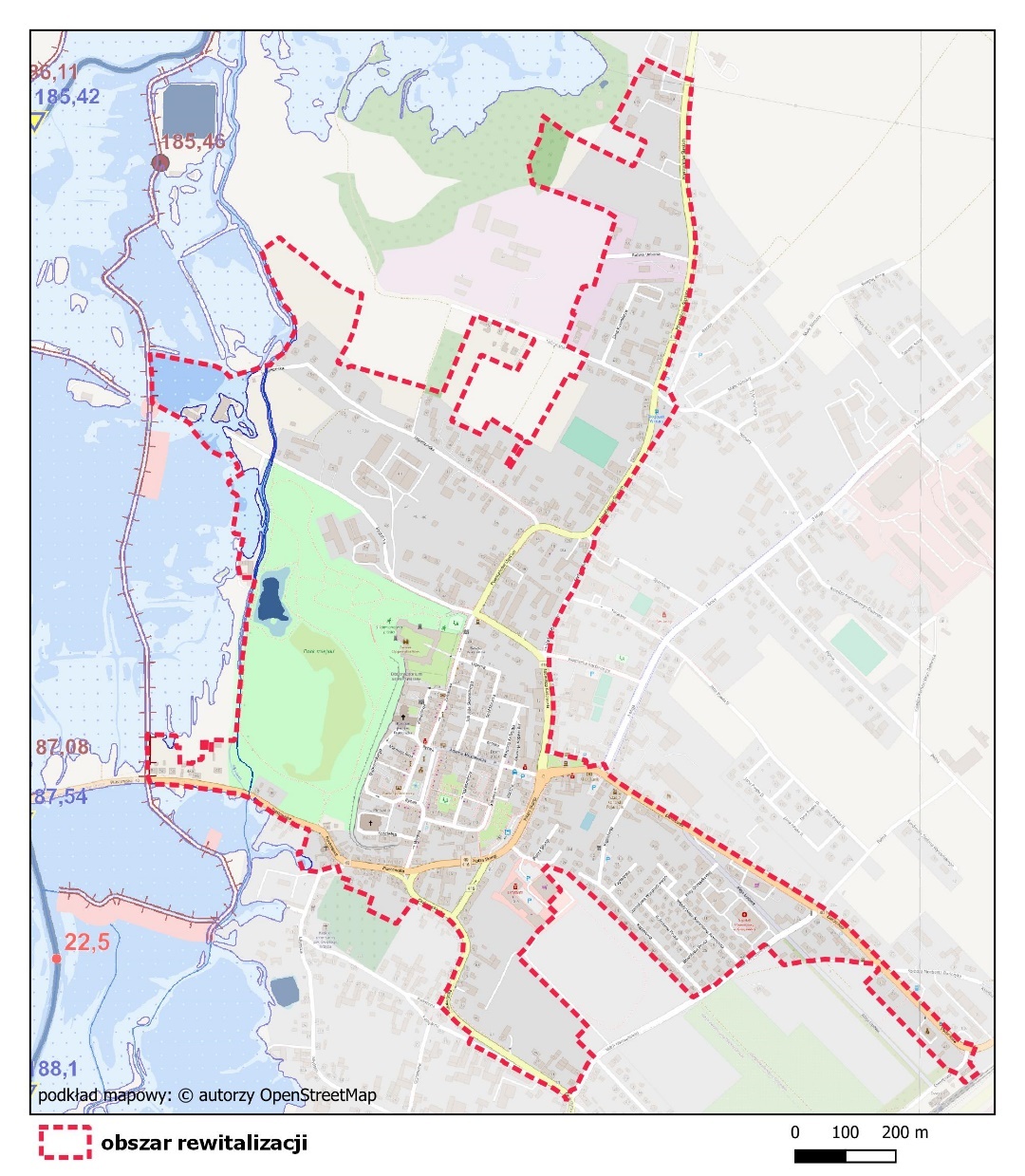 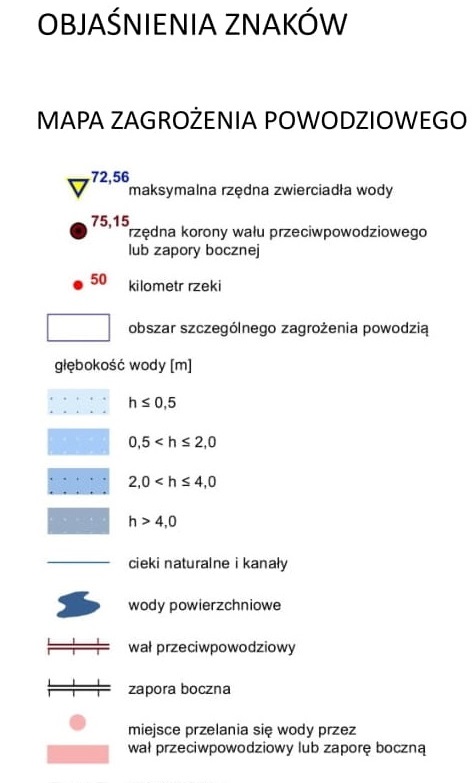 Źródło: opracowanie własne na podstawie danych geoportal.pl  Grafika . Obszary zagrożenia powodziowego dla rzek, na których prawdopodobieństwo wystąpienia powodzi rzecznej jest średnie i wynosi 1 %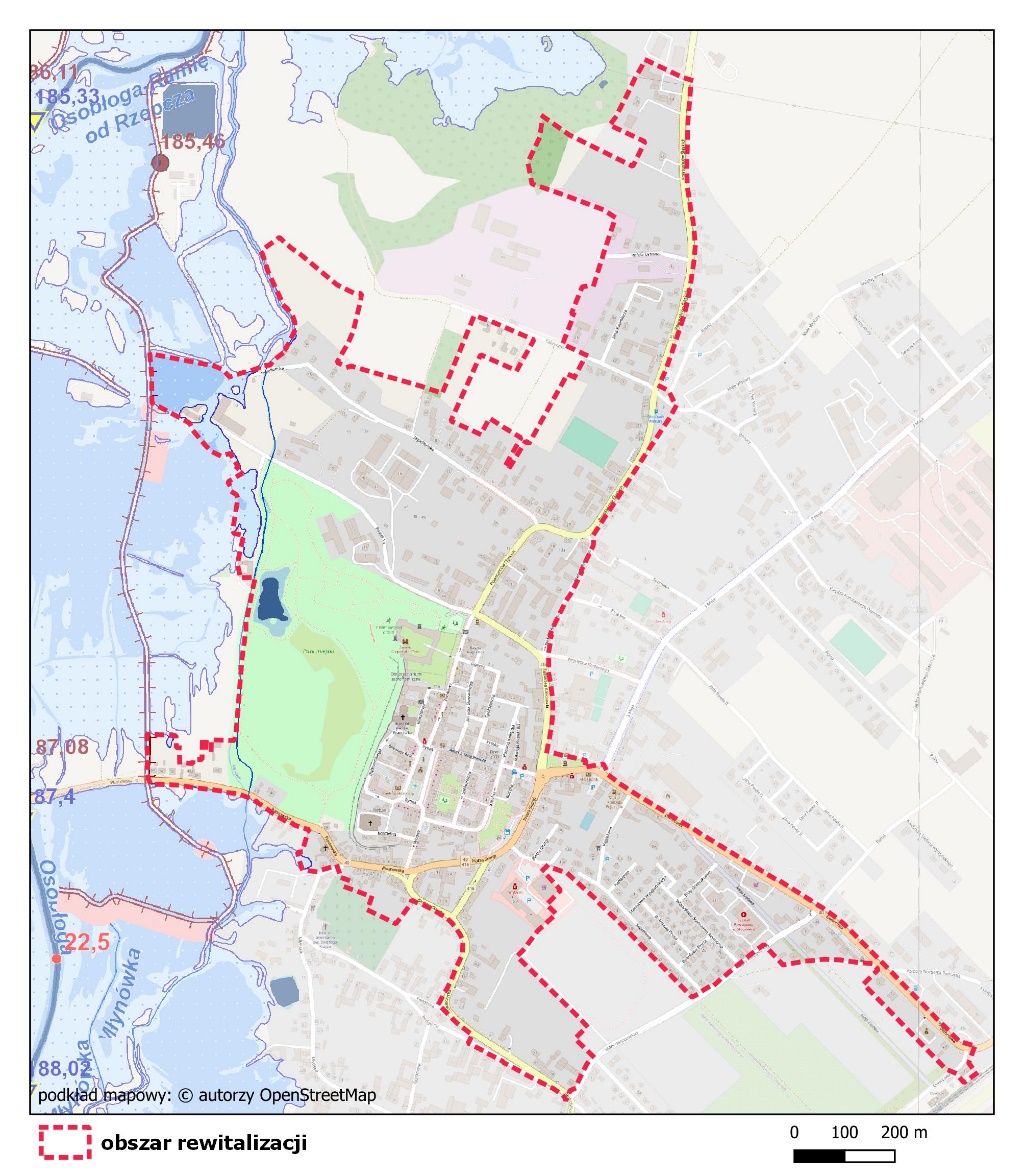 Źródło: opracowanie własne na podstawie danych geoportal.pl  Grafika . Obszary zagrożenia powodziowego dla rzek, na których prawdopodobieństwo wystąpienia powodzi rzecznej jest wysokie i wynosi 10 %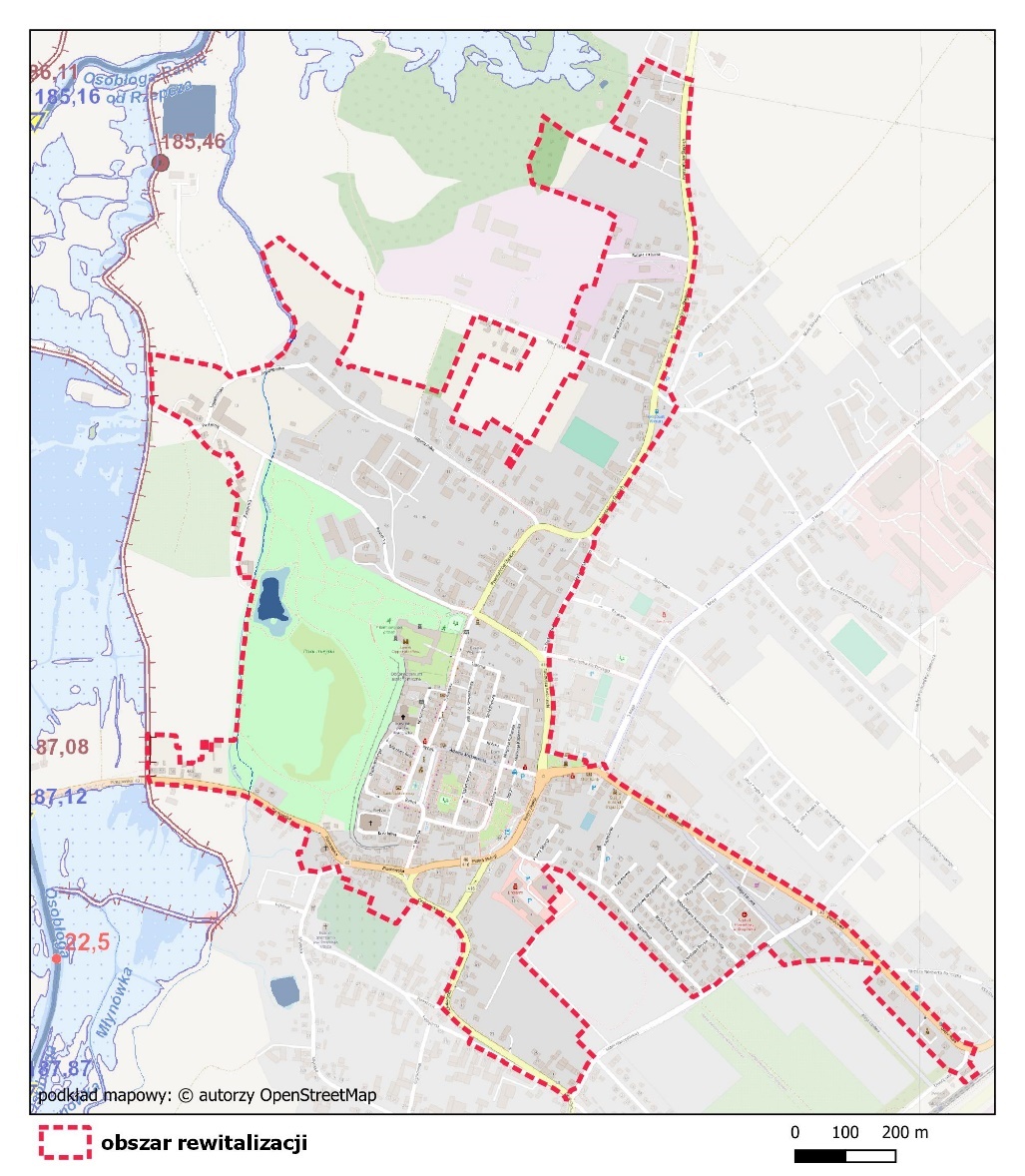 Źródło: opracowanie własne na podstawie danych geoportal.pl  6.4 Problemy społeczne i infrastrukturalne obszaru rewitalizacji – podsumowaniePrzeprowadzona na potrzeby niniejszego opracowania analiza pogłębiona obszaru rewitalizacji wykazała poważne problemy, które w pełni uzasadniają konieczność podjęcia działań naprawczych zarówno w sferze społecznej, jak i pozaspołecznej (zwłaszcza gospodarczej i infrastrukturalnej). Główne problemy obszaru rewitalizacji ogniskują się wokół konieczności rewitalizacji obiektów i przestrzeni zabytkowych (zwłaszcza obiektów użyteczności publicznej), poprawy jakości środowiska naturalnego, tworzenie miejsc rekreacji, wypoczynku (zawłaszcza w oparciu o funkcjonujące tereny zielone), mieszkalnictwa komunalnego, bezpieczeństwa publicznego, przedsiębiorczości, a nade wszystko poprawa stanu technicznego i funkcjonalności gminnych obiektów użyteczności publicznej, które tworzą podstawy do budowania, czy integracji społeczności lokalnej. Warto przy tej okazji podkreślić, że w przeprowadzonym sondażu, aż 96% respondentów potwierdziła, że wyznaczony obszar powinien zostać poddany procesowi rewitalizacji tj. procesowi odnowy tego obszaru, poprawy jego funkcjonalności, rozwoju oferty usług społecznych, przestrzennych, gospodarczych, środowiskowych itp. Jednakże o powodzeniu procesu rewitalizacji decydować będzie przede wszystkim podejmowanie wszelkich działań na rzecz przezwyciężenia zidentyfikowanych problemów społecznych.Sumując, na obszarze rewitalizacji diagnozuje się następujące problemy w sferze społecznej i pozaspołecznej:Niski wskaźnik przedsiębiorczości, niekorzystne tendencje lokalnym rynku pracy.Spadek atrakcyjności osiedleńczej obszaru rewitalizacji.Funkcjonowanie grup/osób zagrożonych wykluczeniem społecznym.Niski poziom bezpieczeństwa publicznegoNiedostosowanie przestrzeni publicznych do potrzeb i oczekiwań społecznych, a zwłaszcza grup zagrożonych wykluczeniem społecznym.Deficyt funkcjonalnych obiektów świadczenia usług społecznych wspierających osoby zagrożone wykluczeniem społecznym.Niewydolny układ komunikacyjny wpływający negatywnie na rozwój gospodarczy obszaru rewitalizacji.Występowanie obszarów zabudowy o dużym nasileniu problemów infrastrukturalnych i środowiskowych.Poniżej w formie tabelarycznej zestawiono zidentyfikowane problemy wraz z przypisanym im symbolem – PS jako problem społeczny oraz PI jako problem infrastrukturalny.Tabela  Schemat problemowy GPR Gminy GłogówekŹródło: opracowanie własne7. Wizja stanu obszaru rewitalizacji po przeprowadzeniu rewitalizacjiPodstawą założeń planistycznych Gminnego Programu Rewitalizacji Gminy Głogówek jest wizja, która z jednej strony jest odpowiedzią na problemy przedstawione w diagnozie delimitacyjnej, natomiast z drugiej jest swoistym rodzajem obrazu gminy jaki mieszkańcy oraz samorząd lokalny chcieliby widzieć po przeprowadzeniu rewitalizacji. Podstawę do sformułowania wizji obszaru rewitalizacji w  stanowiły następujące elementy:analiza danych zastanych, pozyskanych z dokumentów źródłowych, jak i danych z instytucji samorządowych, powiatowych, wojewódzkich i rządowych,  dedykowana analiza uwarunkowań, wyzwań, potencjałów i potrzeb obszaru rewitalizacji, analiza ekspercka poparta badaniem społecznym wśród mieszkańców Gminy Głogówek (w tym wywiadami pogłębionymi),szeroka informacja odnośnie potrzeb i problemów pochodząca od pracowników samorządowych (wywiady pogłębione),opinie mieszkańców (interesariuszy) uzyskane podczas realizowanych działań partycypacyjnych, potwierdzające trafności przedstawionych wniosków oraz realności potrzeb w zakresie rewitalizacji,wyniki naboru propozycji projektowych, określających zakres, charakter oczekiwań i potrzeb interesariuszy procesu rewitalizacji.Wizja obszaru rewitalizacji została zdefiniowana w odniesieniu do całego obszaru rewitalizacji, ale należy wziąć pod uwagę fakt, że udana rewitalizacja przyniesie korzyść społeczną i ekonomiczną dla mieszkańców całej Gminy oraz jej okolic. Grafika  Wizja rozwoju obszaru rewitalizacji Gminy GłogówekŹródło: opracowanie własne8. Cele i kierunki działań w procesie rewitalizacjiZgodnie z zapisami Ustawy o rewitalizacji wskazane w diagnozie delimitacyjnej obszar rewitalizacji  będzie poddawany kompleksowemu procesowi rewitalizacji z uwzględnieniem kryteriów przestrzennych, ekonomicznych oraz społecznych. Szczególny nacisk będzie ukierunkowano na stopień nasilenia problemów społecznych - głównie w zakresie marginalizacji i wykluczenia społecznego mieszkańców. Zamieszczone poniżej zapisy o charakterze postulatywnym (cele strategiczne i operacyjne i kierunki działań) wynikają z szczegółowej analizy problemowej zaprezentowanej w części diagnostycznej i stanowią odpowiedź na przedstawione niekorzystne zjawiska i procesy na obszarze rewitalizacji. Wizja przedstawia oczekiwany obraz obszaru rewitalizacji po realizacji zaplanowanych w nim zadań. Aby jego osiągnięcie było możliwe, kluczowe jest dokładne wyznaczenie celów rewitalizacji, które będą określały konkretne kierunki działań. Poniżej prezentowana jest zakładana logika interwencji w zakresie rewitalizacji w Gminie Głogówek.Grafika  Logika procesu rewitalizacji GPR GłogówekŹródło: opracowanie własneCelem głównym rewitalizacji jest przeciwdziałanie marginalizacji i wykluczeniu społecznemu grup mieszkańców Głogówka poprzez skumulowane działania społeczne, infrastrukturalne oraz środowiskowe, w swym zamyśle będące tworzeniem miejsc, obiektów, przestrzeni dla działań i aktywności społecznychCel główny rewitalizacji jest zorientowany na wyprowadzenie obszaru rewitalizacji ze stanu kryzysowego, co w swej istocie ma przyczynić się do odnowy  i ożywienia tej części gminy. Proces rewitalizacji będzie realizowany przy możliwym współudziale wszystkich interesariuszy czy partnerów procesu rewitalizacji, w tym przede wszystkim mieszkańców, organizacji pozarządowych, instytucji publicznych oraz podmiotów prowadzących działalność gospodarczą. Bardzo ważnym elementem planowanej rewitalizacji jest uwzględnienie specyfiki, zasobów i potencjałów występujących na obszarze rewitalizacji. Kluczowym elementem planistycznym, służącym realizacji celu głównego, jest układ celów strategicznych odnoszących się do trzech wymiarów (społecznego, przestrzenno - infrastrukturalnego oraz środowiskowego). Grafika  Układ celów strategicznych dla Gminy Głogówek   Źródło: opracowanie własneKierunki działań wskazują na sposób osiągnięcia celów strategicznych i operacyjnych w zakresie planowanych przedsięwzięć służących wychodzeniu z sytuacji kryzysowej obszaru rewitalizacji. Przedsięwzięcia rewitalizacyjne są odpowiedzią na zdiagnozowane problemy oraz identyfikowane potencjały. Skupiają się na celach i kierunkach działań rewitalizacji w obrębie trzech podsystemów. Logika interwencji rewitalizacyjnej dla poszczególnych podsystemów została przedstawiona w tabeli poniżej.Tabela 20 Założenia interwencji rewitalizacyjnej GPR Gminy GłogówekŹródło: opracowanie własne9. Przedsięwzięcia rewitalizacyjnePrzedsięwzięcia (projekty) rewitalizacyjne ujęte w Gminnym Programie Rewitalizacji Gminy Głogówek zgłoszono w ramach otwartego naboru projektów. Nabór trwał terminie od 5 do 26 lipca 2023 r. Do Gminnego Programu Rewitalizacji można było zgłaszać przedsięwzięcia rewitalizacyjne, których celem jest rozwiązywanie problemów występujących w sferze społecznej, gospodarczej, środowiskowej, przestrzenno-funkcjonalnej lub technicznej oraz przyczyniają się do poprawy warunków życia na obszarze rewitalizacji. Propozycje mogły być zgłaszane zarówno przez osoby fizyczne, jak i przez instytucje publiczne, organizacje pozarządowe, koła, kluby, podmioty gospodarcze i inne. Łącznie w ramach przeprowadzonego otwartego naboru zebrano 16 wniosków (formularzy projektowych). W wyniku wstępnej weryfikacji odrzucono dwa projekty, które zostały złożone przez osoby fizyczne, a dotyczące zadań własnych Gminy Głogówek. Z tego względu w dalszych analizach uwzględniono 14 propozycji projektowych. Spośród złożonych 12 propozycji projektów rewitalizacyjnych 7 to propozycje pozaspołeczne, natomiast 5 to propozycje działań społecznych. Wszystkie uzyskane w otwartym naborze propozycje projektowe zostały wprowadzone do Gminnego Programu Rewitalizacji. Poniżej w tabeli zaprezentowano projekty, które zostały zgłoszone do GPR w ramach otwartego naboru. Zestawienie uzupełnione jest o rodzaj projektu, wnioskodawcę  oraz obszar, na którym będą  realizowane.Tabela 21 Zestawienie pozycji projektowych zebranych w otwartym naborze projektów do GPR Głogówek Źródło: opracowanie własne na podstawie danych z naboru projektów rewitalizacyjnych Zebrane w otwartym naborze propozycje projektowe zostały szczegółowo zweryfikowane przez Zespół ds. rewitalizacji, a zwłaszcza pracowników Urzędu Miejskiego w Głogówku. Po przeprowadzeniu weryfikacji zgłoszonych do GPR przedsięwzięć, w pierwszej kolejności zostały one zweryfikowane pod kątem miejsca ich realizacji. Następnie dokonano weryfikacji merytorycznie, tj. pod kątem zgodności zakresu rzeczowego ze zdiagnozowanymi problemami obszaru rewitalizacji. Wszystkie zgłoszone projekty przeszły pozytywnie ten etap ich weryfikacji.      9.1 Wyodrębnienie wiązek projektowych dla obszaru rewitalizacji  W wyniku przeprowadzonych prac nad zgłoszonymi projektami rewitalizacyjnymi w ramach Gminnego Programu Rewitalizacji Gminy Głogówek wyodrębniono wiązki projektowe, które będą realizowane na obszarze rewitalizacji. Zgłoszone projekty pogrupowano w trzy wiązki projektowe. Każda z wiązek posiada co najmniej jeden projekt społeczny i pozaspołeczny. Wiązka projektowa to zestawienie zadań, które w całości lub części będą realizowane na danym obszarze rewitalizacji. Każda z zaproponowanych wiązek projektowych zawiera zadania społeczne, jak i infrastrukturalne (pozaspołeczne). Proponowane projekty są odpowiedzią na problemy zdiagnozowane w ramach prac przygotowawczych Realizacja tych projektów warunkuje powodzenie procesu rewitalizacji w Gminie Głogówek. Tabela  Wiązka projektowa nr 1 – zestaw przedsięwzięć rewitalizacyjnych Źródło: opracowanie własne na podstawie danych z naboru projektów rewitalizacyjnych Tabela  Wiązka projektowa nr 2 - zestaw przedsięwzięć rewitalizacyjnychŹródło: opracowanie własne na podstawie danych z naboru projektów rewitalizacyjnych Tabela  Wiązka projektowa nr 3 - zestaw przedsięwzięć rewitalizacyjnychŹródło: opracowanie własne na podstawie danych z naboru projektów rewitalizacyjnych Poniżej w układzie tabelarycznym przedstawione zostały karty projektowe do programu rewitalizacji, stanowiące program wykonawczy w ramach programu rewitalizacji. Zawierają one podstawowe informacje o planowanych projektach rewitalizacyjnych i stanowią oś wykonawczą planowanej rewitalizacji w gminie Głogówek. Każda karta zawiera informacje takie jak: nazwa przedsięwzięcia, podmioty realizujące, zakres zaplanowanych działań, krótki opis problemu jaki ma rozwiązać jego realizacja oraz cel przedsięwzięcia. W kartach wskazano również szacowane wartości przedsięwzięć, prognozowane rezultaty wraz ze sposobem ich oceny w odniesieniu do celów rewitalizacji, a także opis działań zapewniających dostępność osobom ze szczególnymi potrzebami.Tabela  Karta projektowa dla przedsięwzięcia nr 1, pn. Rewitalizacja oranżerii „AGAWA” w GłogówkuŹródło: opracowanie własne na podstawie danych z naboru projektów rewitalizacyjnych Tabela  Karta projektowa dla przedsięwzięcia nr 2, pn. Rewitalizacja zabytkowej Baszty Więziennej w GłogówkuŹródło: opracowanie własne na podstawie danych z naboru projektów rewitalizacyjnych Tabela  Karta projektowa dla przedsięwzięcia nr 3, pn. Odbudowa domu po zniszczeniu wojennym z przeznaczeniem na centrum edukacji wielopokoleniowej .Źródło: opracowanie własne na podstawie danych z naboru projektów rewitalizacyjnych Tabela  Karta projektowa dla przedsięwzięcia nr 4, pn. Ochrona bioróżnorodności w Gminie Głogówek poprzez rewitalizację zabytkowego parku miejskiego w Głogówku Źródło: opracowanie własne na podstawie danych z naboru projektów rewitalizacyjnych Tabela  Karta projektowa dla przedsięwzięcia nr 5, pn. Rewitalizacja budynków przy ul. Piastowskiej w GłogówkuŹródło: opracowanie własne na podstawie danych z naboru projektów rewitalizacyjnych Tabela  Karta projektowa dla przedsięwzięcia nr 6, pn. Rewitalizacja zdegradowanego budynku niedoszłego szpitala w Głogówku na cele społeczneŹródło: opracowanie własne na podstawie danych z naboru projektów rewitalizacyjnych Tabela  Karta projektowa dla przedsięwzięcia nr 7, pn. Utworzenie nowej przestrzeni dla rozwoju usług i promocji dziedzictwa kulturowego na Zamku w GłogówkuŹródło: opracowanie własne na podstawie danych z naboru projektów rewitalizacyjnych Tabela  Karta projektowa dla przedsięwzięcia nr 8, pn. Tradycja w Głogówku – cykl wydarzeń promujących dziedzictwo kulturowe gminy Głogówek Źródło: opracowanie własne na podstawie danych z naboru projektów rewitalizacyjnych Tabela  Karta projektowa dla przedsięwzięcia nr 9, pn. Aktywna rodzina.Źródło: opracowanie własne na podstawie danych z naboru projektów rewitalizacyjnych Tabela  Karta projektowa dla przedsięwzięcia nr 10, pn. W zdrowym ciele zdrowy duch – zajęcia sportowo-rehabilitacyjne.Źródło: opracowanie własne na podstawie danych z naboru projektów rewitalizacyjnych Tabela  Karta projektowa dla przedsięwzięcia nr 11, pn. Parkowa Pepiniera Wolontariatu.Źródło: opracowanie własne na podstawie danych z naboru projektów rewitalizacyjnych Tabela  Karta projektowa dla przedsięwzięcia nr 12, pn. Nasz Głogówek – historia i kulturaŹródło: opracowanie własne na podstawie danych z naboru projektów rewitalizacyjnych Tabela  Karta projektowa dla przedsięwzięcia nr 13, pn. Rewitalizacja ZOL w GłogówkuŹródło: opracowanie własne na podstawie danych z naboru projektów rewitalizacyjnych Tabela  Karta projektowa dla przedsięwzięcia nr 14, pn. Rewitalizacja hali sportowej Zespołu Szkół w GłogówkuŹródło: opracowanie własne na podstawie danych z naboru projektów rewitalizacyjnych 9.2 Uzupełniające przedsięwzięcia rewitalizacyjne	Poza przedsięwzięciami podstawowymi, możliwa jest również na terenie gminy realizacja przedsięwzięć uzupełniających, które dopuszczają realizację działań zlokalizowanych poza obszarem rewitalizacji. Powinny one jednak stanowić niezbędne uzupełnienie działań podejmowanych wewnątrz obszaru rewitalizacji. Na etapie wdrażania GPR nie są znane zakresy oraz ramy finansowe działań uzupełniających. Jednak główna ich idea będzie wpisywać się w cele i kierunki GPR, przez co planowane działania przyczynią się do zwiększenia poziomu integracji i aktywności społecznej mieszkańców oraz pociągną za sobą szereg innych korzyści o charakterze gospodarczym, środowiskowym oraz przestrzenno-funkcjonalnym. W związku z powyższym, w ramach interwencji rewitalizacyjnej na terenie gminy mogą być wdrażane także projekty uzupełniające oraz komplementarne do podstawowych przedsięwzięć rewitalizacyjnych, ukierunkowane w szczególności na:Dostosowywanie obiektów zabytkowych do celów społecznych;Działania nakierowane na poprawę bezpieczeństwa obszaru rewitalizacji. Rozbudowa systemu monitoringu dla obiektów użyteczności publicznej,Zagospodarowanie przestrzeni publicznych, w tym roboty budowlane w obiektach wraz z zagospodarowaniem przyległego otoczenia w celu zaspokajania różnych potrzeb społeczności lokalnej,Modernizacja energetyczna budynków użyteczności publicznej, likwidacja niskiej emisji poprzez wymianę lub modernizację indywidualnych źródeł ciepła oraz budowę instalacji OZE w modernizowanych energetycznie budynkach,Budowa lub przebudowa niekomercyjnej infrastruktury turystycznej lub rekreacyjnej (np. wiaty, parki, place zabaw, skwery, oświetlenie, boiska),Wzmacnianie kapitału społecznego poprzez inicjatywy rozwijające potencjał lokalnych społeczności, organizacja wydarzeń aktywizujących mieszkańców, promocja lokalnego dziedzictwa historycznego, przyrodniczego i kulturowego.Tworzenie odpowiednich warunków dla prowadzenia działalności gospodarczej i tworzenie odpowiednich warunków dla funkcjonowania i działalności organizacji społecznych.Proces rewitalizacji będzie skuteczniejszy, jeżeli w jego realizację będą zaangażowane zarówno instytucje publiczne, jak i organizacje pozarządowe oraz przedsiębiorcy. Pomocne będzie również zaangażowanie mieszkańców, zwłaszcza lokalnych liderów. Działania podejmowane oddolnie powinny uzupełniać lub podtrzymywać efekty przedsięwzięć prowadzonych na obszarze rewitalizacji.Poniżej w tabeli przedstawiono powiązanie uzupełniających przedsięwzięć rewitalizacyjnych z celami i kierunkami działań w ramach Gminnego Programu Rewitalizacji Gminy Głogówek. Projekty uzupełniające są zgodne z założoną strategią interwencji dla obszaru rewitalizacji. Tabela  Zgodność projektów komplementarnych z celami (strategicznymi i operacyjnymi) oraz kierunkami działań GPRŹródło: opracowanie własne10. Przedsięwzięcia w odniesieniu do zdiagnozowanych problemówPoniżej w formie tabelarycznej przedstawiono w jaki sposób zaproponowane do realizacji wiązki projektowe podstawowych przedsięwzięć rewitalizacyjnych odpowiadają na konkretne problemy/bariery rozwojowe zidentyfikowane na etapie diagnozy pogłębionej obszaru rewitalizacji. Takie zestawienie pozwala na zobrazowanie wpływu realizacji poszczególnych projektów na ograniczenie lub eliminację problemów występujących na wyodrębnionym do rewitalizacji obszarze.Tabela  Przedsięwzięcia GPR w odniesieniu do zdiagnozowanych problemów społecznych i pozaspołecznychŹródło: opracowanie własne11. Komplementarność i mechanizmy integrowania Komplementarność jest niezwykle istotnym elementem Gminnego Programu Rewitalizacji, który znajduje swój wymiar zarówno w spójności zaplanowanych do realizacji przedsięwzięć rewitalizacyjnych będących odpowiedzią na zidentyfikowane problemy i bariery rozwojowe, zgodności z określonymi celami rewitalizacji oraz efektywności wydatkowania środków finansowych na zadania rewitalizacyjne. Komplementarność Gminnego Programu Rewitalizacji Gminy Głogówek rozpatrywana jest na poziomie pięciu aspektów: przestrzennego, problemowego, proceduralno - instytucjonalnego, międzyokresowego i finansowego (źródeł finansowania).11.1 Komplementarność przestrzenna	Komplementarność przestrzenna w Gminnym Programie Rewitalizacji Gminy Głogówek na lata 2023-2030 opiera się przede wszystkim na uwzględnieniu ciągłości przestrzeni i relacji przestrzennych z pozostałymi częściami gminy. Kluczowym jest traktowanie przestrzeni jako całości, w której efekty działań rewitalizacyjnych będą oddziaływać nie tylko punktowo, ale na całe otoczenie. Przedsięwzięcia rewitalizacyjne skoncentrowane są na obszarze rewitalizacji, przez co charakteryzują się komplementarnością przestrzenną. Wyznaczenie obszaru zdegradowanego i na tej podstawie określenie obszaru rewitalizacji oparte zostało o analizę wskaźnikową oraz konsultacje społeczne. Dzięki realizacji przedsięwzięć rewitalizacyjnych, pozytywne skutki ich oddziaływania widoczne będą na całym obszarze, ponieważ wiele z nich dotyczy działań podejmowanych dla miejsc lub obiektów użyteczności publicznej, przez co korzystać z nich będą mogli nie tylko mieszkańcy obszaru, ale także całej gminy, jak i osoby odwiedzające gminę Głogówek. Wszystkie działania będą prowadzone w taki sposób, aby niwelować zjawiska kryzysowe, a nie przenosić je w inne miejsca czy też doprowadzać do niepożądanych efektów takich jak segregacja społeczna, czy wykluczenie.W tym aspekcie należy również brać pod uwagę zapisy Planu zagospodarowania przestrzennego województwa opolskiego (Załącznik nr 1 do uchwały nr VI/54/2019 Sejmiku Województwa Opolskiego z dnia 24 kwietnia 2019 r.), odnośnie struktury hierarchiczno-funkcjonalnej sieci osadniczej województwa opolskiego, w której Głogówek zakwalifikowany został do miast, które pełnią rolę lokalnych ośrodków rozwoju. Miasto te realizuje ważną funkcję uzupełniającą w stosunku do ośrodka powiatowego. Koncentruje instytucje i obiekty zapewniające usługi podstawowe w zakresie szkolnictwa podstawowego i gimnazjalnego, ambulatoryjnej opieki zdrowotnej, kultury, sportu i handlu. Zasięg oddziaływania ogranicza się zwykle do granic gminy, na terenie której zlokalizowany jest ośrodek miejski. Mimo, że wojewódzkie dokumenty w zakresie planowania przestrzennego nie wyznacza Gminie Głogówek roli ośrodka ponadlokalnego, to należy założyć, że skutecznie zrealizowana rewitalizacja przełoży się pozytywnie na sytuację społeczno – gospodarczą powiatu prudnickiego oraz szerzej subregionu południowego.Obszar Funkcjonalny Subregionu Południowego Województwa Opolskiego powstał w wyniku inicjatywy władz jednostek samorządu terytorialnego województwa opolskiego, wchodzących w skład Subregionu. Subregion Południowy tworzą:Powiat głubczycki:Gmina Baborów (gmina miejsko-wiejska),Gmina Branice (gmina wiejska),Gmina Głubczyce (gmina miejsko-wiejska),Gmina Kietrz (gmina miejsko-wiejska),Powiat nyski:Gmina Głuchołazy (gmina miejsko-wiejska),Gmina Kamiennik (gmina wiejska),Gmina Korfantów (gmina miejsko-wiejska),Gmina Łambinowice (gmina wiejska),Gmina Nysa (gmina miejsko-wiejska),Gmina Otmuchów (gmina miejsko-wiejska),Gmina Paczków (gmina miejsko-wiejska),Gmina Pakosławice (gmina wiejska),Gmina Skoroszyce (gmina wiejska),Powiat prudnicki:Gmina Biała (gmina miejsko-wiejska),Gmina Głogówek (gmina miejsko-wiejska),Gmina Lubrza (gmina wiejska),Gmina Prudnik (gmina miejsko-wiejska).Rysunek  Komplementarność przestrzenna GPR Gminy GłogówekŹródło: opracowanie własneZadania rewitalizacyjne w gminie Głogówek będą prowadzone na obszarze rewitalizacji, który zajmuje powierzchnię 109 ha (0,6% całej powierzchni gminy) i jest zamieszkany przez 2 978 osób (23,4% wszystkich mieszkańców gminy). Obszar ten stanowi ścisłe centrum gminy, zarówno pod kątem administracyjnym, jak i handlowo-usługowym oraz rynku pracy, przez co odgrywa bardzo ważną rolę dla rozwoju lokalnego i charakteryzuje się wysokim potencjałem dla lokalizacji przedsięwzięć rewitalizacyjnych. Ze względu na wysoki stopień oddziaływania tego Obszaru na pozostałe części gminy, możliwe będzie bowiem zapewnienie wysokiego poziomu efektywności działań rewitalizacyjnych, które realizują zasadę rozwiązywania problemów na miejscu (w miejscu ich występowania), czy generowania. Zakłada się, ze pozytywne skutki realizacji przedsięwzięć rewitalizacyjnych będą widoczne na całym obszarze gminy, ze względu na fakt, iż wiele z nich dotyczy przestrzeni publicznych i obiektów użyteczności publicznej, przez co korzystać z nich będą mogli nie tylko mieszkańcy obszaru rewitalizacji, ale także osoby go odwiedzające. Wszystkie działania będą prowadzone w taki sposób, aby eliminować zjawiska kryzysowe, zapobiegać ich rozprzestrzenianiu się na inne obszary gminy oraz zminimalizować ryzyko wystąpienia niepożądanych efektów, takich jak wykluczenie społeczne.Przedsięwzięcia rewitalizacyjne zarówno podstawowe, jak i uzupełniające mają charakter przedsięwzięć wzajemnie dopełniających się, a ich realizacja odbywać się będzie w obszarze rewitalizacji zgodnie ze zdiagnozowanymi problemami. Spełniają zatem warunek komplementarności przestrzennej w ujęciu interwencji społecznej i infrastrukturalnej, powiązanych wzajemnie i nastawionych na rozwiązywanie problemów konkretnego obszaru gminy.11.2 Komplementarność problemowa	Komplementarność problemowa oznacza wzajemne dopełnianie się działań sektorowych 
(np. animacyjno-społecznych, aktywizacyjno-gospodarczych, środowiskowych i inwestycyjnych), co zapewnia wielokierunkowe oddziaływanie na obszar rewitalizacji.Komplementarność problemową w Gminnym Programie Rewitalizacji Gminy Głogówek na lata 2023-2030 zapewniono poprzez zgrupowanie zaproponowanych projektów rewitalizacyjnych w wiązki, których zakres odpowiada na zdiagnozowane problemy społeczne, gospodarcze, przestrzenne, techniczne i środowiskowe. Poszczególne wiązki uwzględniają zarówno przedsięwzięcia infrastrukturalne, jak i społeczne, które wzajemnie się dopełniają pomiędzy różnymi sferami tematycznymi. Zaplanowane inwestycje infrastrukturalne służą bowiem celom społecznym, jednocześnie porządkując przestrzeń publiczną, wpływając na zachowanie ładu przestrzennego i docelowo poprawiając jakość życia mieszkańców oraz zwiększając stopień ich aktywizacji. Zasada komplementarności problemowej wyraża się także w tym, że poszczególne przedsięwzięcia wpisują się w logikę interwencji GPR, realizując jej kierunki działań, cele operacyjne i strategiczne. Wzajemne dopełnianie się przedsięwzięć rewitalizacyjnych, jak również powiązanie ich z celami rewitalizacji zapobiega zjawisku fragmentaryzacji, zapewniając oddziaływanie na obszar rewitalizacji w sposób kompleksowy. W celu nadania przejrzystości, komplementarności zaplanowanej interwencji, dla każdej z wypracowanych wiązek projektowych w dokumencie określono zakres, w jakim jest spójna z celami rewitalizacji wynikającymi z GPR.11.3 Komplementarność proceduralno-instytucjonalna	Gminny Program Rewitalizacji Gminy Głogówek na lata 2023-2030 jest dokumentem strategicznym programującym rozwój Gminy Głogówek poprzez rewitalizację. Z uwagi na fakt, że zadania (projekty) w nim zapisane mogą być zgłaszane nie tylko przez samorząd, jego wdrażanie wymaga szerokiej współpracy samorządu podmiotów z sektora pozarządowego lub biznesowego. Oznacza konieczność utworzenia systemu zarządzania programem rewitalizacji, który umożliwi efektywne współdziałanie różnych instytucji oraz wzajemne uzupełnianie się i spójność w zakresie wdrażanych procedur.Za całościową realizację Gminnego Programu Rewitalizacji Gminy Głogówek na lata 2023-2030 odpowiada Burmistrz Głogówka, przy wsparciu Urzędu Miejskiego w Głogówku oraz jednostek organizacyjnych Gminy Głogówek. Pracownik merytoryczny Wydziału będzie koordynatorem rewitalizacji w Gminie Głogówek. Umiejscowienie koordynatora w obrębie struktur Urzędu Miejskiego w Głogówku  zapewni skuteczne zarządzanie programem oraz pozwoli na kontynuację i uzupełnienie działań podejmowanych w ramach realizacji zadań w programie rewitalizacji. W celu skutecznej realizacji założeń GPR przewiduje się także współpracę z podmiotami podległymi samorządowi lokalnemu (jednostki organizacyjne), instytucjami otoczenia społecznego i gospodarczego, organizacjami pozarządowymi oraz osobami fizycznymi. Współpraca ta będzie dotyczyć realizacji przedsięwzięć na zasadach zlecania zadań publicznych według procedury przewidzianej w Ustawie z dnia 24 kwietnia 2003 r. o działalności pożytku publicznego i o wolontariacie oraz Ustawie z dnia 11 września 2019 r. Prawo zamówień publicznych.Określenie odpowiednich instrumentów zarządzania i wdrażania opisane zostało w kolejnych rozdziałach. Ponadto realizacja GPR będzie systematycznie monitorowana. Monitoring umożliwi wgląd w realizację podejmowanych działań, ocenę ich skuteczności oraz podejmowanie ewentualnych działań korygujących.11.4 Komplementarność międzyokresowaGminny Program Rewitalizacji Gminy Głogówek na lata 2023-2030 jest dokumentem planującym rozwój Miasta i Gminy Głogówek i stanowi formalną deklarację samorządu Głogówka w zakresie kontynuacji polityki rozwojowej opartej o rewitalizację. Przedsięwzięcia w niniejszym programie są następstwem podjętych działań i inicjatyw z zakresu rewitalizacji we wcześniejszych latach. Przyjmowanie kolejnych programów rewitalizacji jest ściśle powiązane z okresami programowania funduszy strukturalnych Unii Europejskiej, gdyż to właśnie środki finansowe pochodzące z UE mogą w dużym stopniu przyczyniać się do powodzenia projektów rewitalizacyjnych.Rysunek  Ewolucja procesu rewitalizacji w Gminie Głogówek Źródło: opracowanie własneGminny Program Rewitalizacji Gminy Głogówek na lata 2023-2030 jest dokumentem planującym rozwój i stanowiącym deklarację kontynuacji polityki rozwojowej opartej o rewitalizację prowadzoną w gminie. Przedsięwzięcia w niniejszym programie są następstwem podjętych działań i inicjatyw we wcześniejszych latach. Do 2023 r. w gminie funkcjonował Lokalny Program Rewitalizacji Gminy Głogówek do 2023 roku (LPR) przyjęty Uchwałą nr XXXIII/239/2017 Rady Miejskiej w Głogówku z dnia 27 marca 2017 r. W ramach LPR opracowano diagnozę sytuacji społeczno-gospodarczej oraz diagnozę negatywnych zjawisk i zidentyfikowanych problemów i potencjałów w gminie, które stanowiły podstawę do wyznaczenia obszaru zdegradowanego i obszaru rewitalizacji. Wyznaczony obszar rewitalizacji obejmował sześć jednostek niezwiązanych ze sobą terytorialnie tj.: Kazimierz, Rzepcze, Stare Kotkowice, Głogowiec, Racławice Śląskie, Stare Miasto-Głogówek. Przyjęte w dokumencie cele główne dotyczyły:poprawy jakości życia mieszkańców, poprzez zwiększenie efektywności i jakości infrastruktury społecznej, w tym: jej funkcji rekreacyjnych, kulturalnych, turystycznych,poprawy infrastruktury zlokalizowanej na terenie gminy Głogówek, w tym: poprawy dostępu do infrastruktury technicznej i poprawy stanu zabytków,zwiększenia szans dla rozwoju i utrzymania przedsiębiorczości na terenie gminy.W dokumencie przyjęto, że osiągnięciu celów operacyjnych służyć będą projekty rewitalizacyjne polegające m.in. na:Aktywizacji społeczności lokalnej w celu zwiększania przedsiębiorczości oraz zmniejszenia negatywnego oddziaływania problemów społecznych na obszarze Gminy Głogówek; Dywersyfikacji otoczenia gospodarczego oraz społecznego z ternu Gminy Głogówek;Zwiększeniu partycypacji społecznej w procesach decyzyjnych w zakresie planowanych inwestycji na terenie Gminy Głogówek,Zwiększeniu dostępu społeczności lokalnej do informacji o działaniach i inicjatywach podejmowanych na terenie Gminy Głogówek. Założono, że zaplanowane działania będą realizowane poprzez organizację regularnych spotkań dla mieszkańców, przedsiębiorców i innych instytucji oraz szkoleń dla mieszkańców, przedsiębiorców i innych instytucji z terenu gminy. Wśród podstawowych działań przewidzianych do realizacji w ramach LPR znalazły się:Aktywizacja mieszkańców obszarów wiejskich,Aktywizacja mieszkańców obszarów miejskich,Stworzenie produktów lokalnych na terenie gminy Głogówek,Szkolenia dla dzieci i młodzieży z terenu centrum miasta,Zajęcia rozwojowe dla dzieci i młodzieży z terenów wiejskich, Rewitalizacja Zamku w Głogówku,Rozbudowa Domu Dziennego Pobytu „Senior-Wigor” w Głogówku.Poniżej w tabeli zestawiono cele operacyjne określone w Lokalnym Programie Rewitalizacji Gminy Głogówek do 2023 roku z celami strategicznymi Gminnego Program Rewitalizacji Gminy Głogówek na lata 2023-2030. Tabela . Zgodność na poziomie celów strategicznych dokumentów w zakresie rewitalizacji Gminy Głogówek Źródło: opracowanie własneProces rewitalizacji w Gminie Głogówek ma swoją logiczną ciągłość na poziomie celów strategicznych od 2017 roku. Wobec tego faktu GPR Gminy Głogówek na lata 2023-2030 należy traktować wprost jako kontynuację podjętego i prowadzonego procesu rewitalizacji, określonego w Lokalnym Programie Rewitalizacji Gminy Głogówek. Proces rewitalizacji w GPR (w którym zaplanowano szereg inwestycji i przedsięwzięć przyczyniających się do podniesienia jakości życia mieszkańców) w pełni wykorzystuje pozytywne efekty zrealizowanych wcześniej projektów rewitalizacyjnych i stanowi ich logiczną kontynuację. 11.5 Komplementarność źródeł finansowaniaPrzedsięwzięcia realizowane w ramach Gminnego Programu Rewitalizacji będą finansowane z różnych źródeł, w tym m. in. ze środków własnych podmiotów realizujących dane przedsięwzięcie, środków pochodzących ze źródeł zewnętrznych takich jak: Fundusze Europejskie, Rządowy Fundusz Polski Ład: Program Inwestycji Strategicznych, Fundusz Odbudowy, Fundusze EOG i Fundusze Norweskie, Program Rozwoju Obszarów Wiejskich, programów krajowych i państwowych funduszy celowych, pożyczek, kredytów i dotacji. Taki montaż finansowy, uwzględniający różne podmioty oraz metody pozyskiwania środków finansowych, wskazuje wprost na komplementarność przyjętych rozwiązań. 11.6 Podsumowanie komplementarności	Podsumowanie komplementarności w obrębie GPR zaprezentowano na poziomie celów i kierunków działań. Związane jest to z patrzeniem na proces rewitalizacji jako narzędzia osiągania konkretnych i mierzalnych celów. Dla pełnej prezentacji komplementarności zdecydowano się na wykorzystanie matrycy pokazującej wzajemne zależności pomiędzy poszczególnymi celami procesu, wskazując wiążący rodzaj jej komplementarności. Poniższa matryca prezentuje poszczególne projekty rewitalizacyjne wraz z przypisanymi im kierunkami działań oraz celami strategicznymi.Tabela  Komplementarność wiązek projektowych z celami strategicznymi i kierunkami działań GPRŹródło: opracowanie własne11.7 Mechanizmy integracji	Integrowanie działań zaproponowanych w Gminnym Programie Rewitalizacji Gminy Głogówek jest istotnym elementem procesu rewitalizacji, głównie z punktu widzenia osiągania zamierzonych celów. Integrowanie poszczególnych przedsięwzięć polega na połączeniu m.in. działań koncepcyjnych, organizacyjnych i finansowych. Tym samym przedmiotowy podrozdział stanowi uzupełnienie wykazanej komplementarności. Głównym źródłem zbudowania trzech autonomicznych poziomów integracji przedsięwzięć jest założenie, że każde z działań zwiększa swój własny potencjał czerpiąc z innych i zarazem zwiększa ich potencjał oddziałując na nie. Tym samym mechanizmy integracji wzmacniają sprzężenie zwrotne pomiędzy planowanymi przedsięwzięciami. Grafika  Schemat integrowania działań rewitalizacyjnychŹródło: opracowanie własneKluczowymi mechanizmami integracji zaplanowanej w GPR interwencji będą następujące czynniki:Integracja na poziomie celów – mechanizm integracji w tym obszarze został wdrożony na poziomie opracowania dokumentu i będzie kontynuowany w okresie jego wdrażania. Etap opracowania dokumentu uwzględniał takie mechanizmy jak: Konsultacje w sprawie wytyczonego obszaru zdegradowanego i wyznaczonych na jego podstawie obszaru rewitalizacji – etap ten rozpoczął mechanizm integracji poprzez uruchomienie procesu udziału interesariuszy w tworzeniu GPR.Nabór przedsięwzięć rewitalizacyjnych do GPR - otwarty nabór przedsięwzięć przełożył się na stworzenie pola do weryfikacji przedsięwzięć z punktu widzenia ich oddziaływania na obszar rewitalizacji i zaplanowania kompleksowej i zintegrowanej interwencji.Na etapie wdrażania mechanizmem integracji na poziomie celów będzie proces monitoringu - weryfikacji osiąganych celów i formułowania zaleceń określających dalsze kroki wdrażania dla GPR.Integracja na poziomie partycypacji społecznej w zarządzaniu wdrażaniem GPR, mechanizm ten będzie realizowany poprzez: Powołanie Komitetu Rewitalizacyjnego - podstawową funkcją Komitetu będzie ocenianie postępu wdrażania GPR z punktu widzenia integracji i komplementarności podejmowanych działań przez podmioty zaangażowane w proces rewitalizacji.Współpracę ze środowiskiem seniorów, młodzieży, podmiotami świadczącymi usługi dla osób zagrożonych wykluczeniem, głównie osób z niepełnosprawnościami i osób bezrobotnych, z przedstawicielami organizacji pozarządowych w zakresie realizowanych działań rewitalizacyjnych.Periodyczne spotkania z interesariuszami procesu rewitalizacji.Dodatkowym narzędziem integracji będzie kontrola społeczna procesu realizowana dzięki publikacji i opiniowaniu sprawozdań z monitoringu GPR.Integracja na poziomie zarządzania wdrażaniem – mechanizm związany z ciągłą oceną postępu wdrażania GPR, realizowany będzie poprzez monitoring i ewaluację. Monitoring oraz ewaluacja GPR zostały opisane w rozdziale 14. Na poziomie mechanizmów integracji zostaną one wykorzystane dla prowadzenia procesu zarządzania, zgodnie z zaplanowanymi celami, jednocześnie odnosząc się do mierzalnych wskaźników, co pozwoli na pomiar realizacji celów, a tym samym ocenę integracji GPR.11.8 DostępnośćGminny Program Rewitalizacji Gminy Głogówek został opracowany z uwzględnieniem kwestii dostępności. Każde przedsięwzięcie w programie było analizowane pod kątem zapewnienia możliwej dostępności architektonicznej, cyfrowej lub informacyjno-komunikacyjnej osobom ze szczególnymi potrzebami, o których mowa w Ustawie z dnia 19 lipca 2019 r. o zapewnianiu dostępności osobom ze szczególnymi potrzebami (Dz. U. z 2022 poz. 2240). Zgodnie z definicją zapisaną w ustawie osoba ze szczególnymi potrzebami to ta, która ze względu na swoje cechy zewnętrzne lub wewnętrzne, albo ze względu na okoliczności, w których się znajduje, musi podjąć dodatkowe działania lub zastosować dodatkowe środki w celu przezwyciężenia bariery, aby uczestniczyć w różnych sferach życia na zasadzie równości z innymi osobami. W analizie dostępności poszczególnych wiązek projektowych brano pod uwagę następujące możliwe udogodnienia:w zakresie dostępności architektonicznej:zapewnienie wolnych od barier poziomych i pionowych przestrzeni komunikacyjnych budynków, instalację urządzeń lub zastosowanie środków technicznych i rozwiązań architektonicznych w budynku, które umożliwiają dostęp do wszystkich pomieszczeń,zapewnienie informacji na temat rozkładu pomieszczeń w budynku, co najmniej w sposób wizualny i dotykowy lub głosowy,zapewnienie wstępu do budynku osobie korzystającej z psa asystującego,zapewnienie osobom ze szczególnymi potrzebami możliwości ewakuacji lub ich uratowania w inny sposób.w zakresie dostępności cyfrowej: wymagania określone w ustawie z dnia 4 kwietnia 2019 r. o dostępności cyfrowej stron internetowych i aplikacji mobilnych podmiotów publicznych. w zakresie dostępności informacyjno-komunikacyjnej:obsługę z wykorzystaniem środków wspierających komunikowanie się w języku migowym i innych środkach komunikowania się lub przez wykorzystanie zdalnego dostępu online do usługi tłumacza przez strony internetowe i aplikacje,instalację urządzeń lub innych środków technicznych do obsługi osób słabosłyszących, których celem jest wspomaganie słyszenia, zapewnienie na stronie internetowej danego podmiotu informacji o zakresie jego działalności - w postaci elektronicznego pliku zawierającego tekst odczytywalny maszynowo, nagrania treści w polskim języku migowym oraz informacji w tekście łatwym do czytania, zapewnienie, na wniosek osoby ze szczególnymi potrzebami, komunikacji z podmiotem publicznym w formie określonej w tym wniosku.Każda ze zgłoszonych do GPR propozycji projektowych została przeanalizowana pod kątem wyżej wymienionych udogodnień. Jednym z ważniejszych celów zadań realizowanych w ramach GPR jest poprawa warunków życia i funkcjonowania osób ze szczególnymi potrzebami, którzy są w najwyższym stopniu narażeni na marginalizację lub dyskryminację m.in. ze względu na niepełnosprawność lub obniżony poziom sprawności z powodu wieku czy choroby.12. Indykatywne ramy finansowe	Kluczowa z punktu widzenia realizacji przedsięwzięć rewitalizacyjnych jest dywersyfikacja źródeł finansowania. Komplementarność źródeł finansowania sprawia, że realizacja zaplanowanych działań jest nie tylko w wielu sytuacjach możliwa, ale także bardziej efektywna. Przedsięwzięcia rewitalizacyjne mogą być realizowane przez podmioty z sektora publicznego, prywatnego oraz pozarządowego.Źródła finansowania przedsięwzięć realizowanych przez Gminę Głogówek. Wśród źródeł finansowania projektów zapisanych w GPR największe znaczenie mają środki własne budżetu gminy, środki budżetu państwa, fundusze europejskie oraz inne środki krajowe i zagraniczne. Planowany zakres przedsięwzięć, okres ich realizacji będą zależne w dużej mierze od możliwości pozyskania zewnętrznych źródeł wsparcia.Łączna wartość przedsięwzięć rewitalizacyjnych zaplanowanych w ramach GPR zamyka się kwotą 
55 880 000,00 PLN. Szczegółowe zestawienie ram finansowych dla poszczególnych przedsięwzięć znajduje się w poniższej tabeli.Tabela 43 Indykatywna lista projektów rewitalizacyjnychŹródło: opracowanie własne	13. Opis struktury zarządzania	Zgodnie z art. 3 ust. 1 Ustawy o rewitalizacji, zadaniem własnym samorządu szczebla gminnego jest przygotowanie, koordynowanie i tworzenie warunków do prowadzenia rewitalizacji, a także jej prowadzenie. Głównymi stronami przy wdrażaniu Gminnego Programu Rewitalizacji Gminy Głogówek na lata 2023-2030 są:Urząd Miejski w Głogówku na czele z Burmistrzem Głogówka,Rada Miejska, Komitet Rewitalizacji,jednostki organizacyjne gminy. Organem mającym ustawowe umocowanie do zarządzania GPR jest Burmistrz Głogówka, będący operatorem procesu rewitalizacji, który ustanawia pozostałe elementy organizacyjne struktury zarządzania wdrożeniem programu.Zarządzanie GPR będzie odbywać się w ramach istniejących struktur Urzędu Miejskiego w Głogówku. Obrany schemat zarządzania nie generuje dodatkowych kosztów w ramach zarządzania programem. Ponadto w realizacji zadań w ramach GPR potencjalnie ważną rolę w strukturze zarządzania, czy też wdrażania przypisano partnerom projektowym, zgodnie z Ustawą z dnia 6 grudnia 2006 r. o zasadach prowadzenia polityki rozwoju (Dz. U. z 2023 r. poz. 225, 412). Na podstawie art. 28a tejże ustawy w celu wspólnej realizacji projektów, mogą być tworzone partnerstwa, przez podmioty wnoszące do projektu zasoby ludzkie, organizacyjne, techniczne lub finansowe, realizujące wspólnie projekt (zwany projektem partnerskim), na warunkach określonych w porozumieniu lub umowie partnerskiej lub na podstawie odrębnych przepisów.Wszystkie przedsięwzięcia rewitalizacyjne przypisane dla Gminy Głogówek będą realizowane zgodnie z uchwaloną przez Radę Miejską w Głogówku Wieloletnią Prognozą Finansową (WPF) oraz poszczególnymi budżetami rocznymi. Spójność niniejszego programu z WPF zapewnić ma efektywną realizację zaplanowanych, zhierarchizowanych w planie przedsięwzięć. Do zadań Rady Miejskiej w Głogówku należeć będzie uchwalenie zasad wyznaczania składu oraz zasad działania Komitetu Rewitalizacji oraz podejmowanie uchwał dotyczących zmian czy aktualizacji GPR. Dla sprawnego zarządzania większymi zadaniami inwestycyjnymi Burmistrz Głogówka może powoływać zespoły zadaniowe, w skład których będą wchodzić przedstawiciele poszczególnych komórek Urzędu Miejskiego w Głogówku, odpowiedzialnych za cząstkowe funkcje zarządzania przedsięwzięciami. Ideą powołania ww. zespołów jest właściwe przygotowanie przedsięwzięcia od strony technicznej i sprawne zarządzanie jego realizacją, począwszy od przygotowania specyfikacji istotnych warunków zamówienia, poprzez przeprowadzenie postępowania przetargowego, realizację, kontrolę i nadzór nad robotami, zarządzanie przepływem dofinansowania, sprawozdawczość i monitoring oraz ostateczne rozliczenie otrzymanej pomocy. Rysunek  Schemat integrowania działań rewitalizacyjnychŹródło: opracowanie własneKomitet Rewitalizacji W ślad za ustawą o rewitalizacji Komitet Rewitalizacji stanowi forum współpracy i dialogu interesariuszy z organami gminy w sprawach dotyczących przygotowania, prowadzenia i oceny rewitalizacji oraz pełni funkcję opiniodawczo-doradczą burmistrza. Zasady wyznaczania składu oraz zasady działania Komitetu Rewitalizacji określa Rada Miejska w Głogówku w drodze uchwały, zapewniając przejrzysty mechanizm wyłaniania przez interesariuszy ich przedstawicieli, przed uchwaleniem gminnego programu rewitalizacji albo w terminie nie dłuższym niż 3 miesiące licząc od dnia jego uchwalenia. Podjęcie uchwały w tej sprawie będzie poprzedzone konsultacjami społecznymi. Burmistrz Głogówka niezwłocznie po podjęciu uchwały powoła w drodze zarządzenia Komitet Rewitalizacji. Źródło: opracowanie własneRysunek  Schemat organizacji procesu rewitalizacjiŹródło: opracowanie własneIdentyfikacja i sposób ograniczenia ryzyka podczas wdrażania GPRW tabeli poniżej przedstawiono możliwe ryzyka, które mogą wystąpić podczas wdrażania GPR. Do każdego ze wskazanych ryzyk przypisano prawdopodobieństwo wystąpienia w 3 stopniowej skali:1 - niskie ryzyko wystąpienia,2 - średnie ryzyko wystąpienia,3 - ryzyko prawdopodobne.Tabela  Identyfikowane ryzyka dla procesu rewitalizacji dla Gminy GłogówekŹródło: opracowanie własne14. System monitoringu i ewaluacji	14.1 Monitoring programu rewitalizacjiMonitoring procesu rewitalizacji polega na systematycznym rejestrowaniu postępów procesu rewitalizacji, dokonywanego na podstawie danych ze sprawozdań z realizacji poszczególnych projektów (produktów i rezultatów).Monitoring prowadzony w odniesieniu do realizowanych przedsięwzięć będzie polegał na pozyskiwaniu informacji na temat postępów rzeczowych oraz kontroli założeń. Ponadto kontrolowane będą aspekty finansowe przedsięwzięć w kontekście zapewnienia trwałości osiąganych rezultatów. W związku z powyższym, monitoring będzie polegał na utrzymywaniu stałego kontaktu z podmiotami realizującymi przedsięwzięcia rewitalizacyjne, za co bezpośrednio odpowiedzialny będzie koordynator procesu rewitalizacji.Podstawą oceny realizacji GPR będą pozyskane dane ilościowe i jakościowe. Dla usystematyzowania uzyskiwanych informacji w cyklu rocznym, do wszystkich zaangażowanych podmiotów skierowane zostaną zapytania dotyczące postępów w zakresie realizowanych przedsięwzięć. Zgromadzone dane zostaną zweryfikowane i posłużą do opracowania raportu z monitoringu. Raporty sporządzane będą raz w roku najpóźniej do 30 kwietnia roku następującego po tym objętym monitoringiem. Z jednej strony umożliwi to reagowanie na różne zdarzenia związane z wdrażaniem poszczególnych przedsięwzięć, z drugiej prezentację informacji podmiotom zaangażowanym w proces rewitalizacji, w szczególności Komitetowi Rewitalizacyjnemu w zakresie postępu prowadzonych prac. Tak zaplanowany monitoring pozwoli na utrzymanie systematycznego kontaktu ze wszystkimi zaangażowanymi podmiotami, jednocześnie pozwalając na właściwe przeprowadzenie ewaluacji.Podstawowym narzędziem do śledzenia postępów są wskaźniki monitorowania. Do monitorowania zmian stanu obszaru rewitalizacji będą wykorzystane wskaźniki realizacji celów GPR (wskazane 
w dalszej części opracowania), mierzące konkretne efekty podejmowanych działań w ramach realizowanych przedsięwzięć rewitalizacyjnych.14.2 Ewaluacja GPR	Ewaluacja okresowa GPR będzie realizowana w cyklach trzyletnich. Obejmować będzie całość działań zaplanowanych do realizacji w ramach GPR, w tym pośrednią ocenę osiągnięcia wskaźników przypisanych poszczególnym celom. Poniżej zaprezentowano strukturę uprawnień i odpowiedzialności w ramach ewaluacji.Tabela  Organizacja procesu ewaluacji GPR Gminy Głogówek  Źródło: opracowanie własne W ramach ewaluacji okresowej przeprowadzane będą następujące czynności:Pracownik referatu merytorycznego lub kierownik jednostki organizacyjnej odpowiedzialny za realizację danego zadania zapisanego w GPR, sporządza sprawozdanie z realizacji w formie karty zadań i ankiety ewaluacyjnej tego zadania, uwzględniające w szczególności poziom osiągnięcia zakładanych wskaźników realizacji przedsięwzięcia oraz jego oddziaływanie na mieszkańców obszaru rewitalizacji.Wypełnioną kartę zadania i ankietę ewaluacyjną za ubiegły rok pracownik referatu merytorycznego lub kierownik jednostki organizacyjnej przekazuje do Referatu.Pracownik Referatu przeprowadza badanie przy pomocy ankiety ewaluacyjnej wśród podmiotów prywatnych i publicznych (innych niż jednostki gminne). Badanie służy ocenie poziomu osiągniecia zakładanych wskaźników realizacji przedsięwzięcia oraz jego oddziaływanie na mieszkańców obszaru rewitalizacji.Pracownik Referatu sprawdza wypełnione karty zadań i ankiety ewaluacyjne pod względem kompletności informacji i w przypadku stwierdzenia uchybień, odsyła ją do właściwego kierownika referatu lub kierownika jednostki organizacyjnej w celu naniesienia poprawek. Poprawnie wypełnione ankiety ewaluacyjne zostają skompletowane i poddane analizie.Pracownik Referatu na podstawie informacji zawartych w kartach zadań i ankietach ewaluacyjnych przygotowuje zbiorczy raport, który przekazuje za pośrednictwem Kierownika Referatu Burmistrzowi Głogówka.Burmistrz Głogówka zatwierdza raport i przekazuje go Komitetowi Rewitalizacji. Raport będzie stanowił podstawę sformułowania zaleceń na kolejne lata wdrażania GPR.Komitet Rewitalizacyjny opiniuje raport i przekazuje swoje uwagi i zalecenie Burmistrzowi Głogówka.Burmistrz Głogówka po uzyskaniu opinii Komitetu Rewitalizacji przekazuje go niezwłocznie Radzie Miejskiej.14.3 Aktualizacja GPRW przypadku pozyskania środków finansowych na realizację przedsięwzięć z listy uzupełniającej lub problemów rzutujących na niską efektywność w realizacji przedsięwzięć na etapie monitorowania, można wziąć pod uwagę modyfikację i aktualizację programu rewitalizacji. W przypadku wprowadzania zmian i korekt w przedsięwzięciach rewitalizacyjnych, w dokumencie należy przedstawić ich uzasadnienie. Aktualizacja Gminnego Programu Rewitalizacji może okazać się konieczna, np. w przypadku nieosiągnięcia zakładanych wskaźników podczas monitorowania lub braku terminowości realizacji działań. Zmiana (aktualizacja) gminnego programu rewitalizacji następuje w trybie, w jakim był on uchwalony. Procedura ta obejmuje zatem następujące etapy:Ocena aktualności i stopnia realizacji GPR (co najmniej raz na 3 lata).Opiniowanie oceny przez Komitet Rewitalizacji.Ogłoszenie zaopiniowanej oceny na stronie internetowej gminy i w BIP.Wniosek do rady gminy o zmianę programu rewitalizacji.Dokonanie zmian w GPR.Konsultacje społeczne aktualizowanego programu rewitalizacji.Opiniowanie, procedura środowiskowa - nie wymaga uzyskania opinii i przeprowadzenia konsultacji społecznych taka zmiana gminnego programu rewitalizacji, która nie dotyczy podstawowych przedsięwzięć rewitalizacyjnych oraz nie wymaga zmiany uchwały dotyczącej ustanowienia na obszarze rewitalizacji Specjalnej Strefy Rewitalizacji (jeżeli w gminie ustanowiona została Specjalna Strefa Rewitalizacji).Podjęcie uchwały.14.4 Harmonogram realizacji	W poniższej tabeli zaprezentowano ramowy harmonogram realizacji Gminnego Programu Rewitalizacji Gminy Głogówek. Harmonogram zawiera przewidywany okres realizacji dla głównych elementów związanych z jego przyjęciem (uchwaleniem), realizacją oraz dalszą ewaluacją.Tabela  Harmonogram realizacji GPR Gminy GłogówekŹródło: opracowanie własne 14.5 Koszty zarządzania	Całość procesu wdrażania, monitoringu i ewaluacji będzie realizowana przez pracowników Urzędu Miejskiego w Głogówku w ramach obowiązków służbowych, w związku z czym nie przewiduje się ponoszenia dodatkowych kosztów związanych z obsługą procesu. W przypadku ewaluacji dopuszcza się jednak zlecenie opracowania badania ewaluacyjnego podmiotowi zewnętrznemu. Zaangażowanie wyspecjalizowanego podmiotu realizującego tego typu usługi możliwe będzie w przypadku dysponowania wolnymi środkami w budżecie gminy. Komitet Rewitalizacyjny powołany przez Burmistrza Głogówka jako ciało doradcze, funkcjonować będzie w oparciu o przedstawicieli Urzędu Miejskiego i gminnych jednostek organizacyjnych, jak również wyłonionych przedstawicieli podmiotów publicznych i prywatnych oraz mieszkańców. Praca w ramach Komitetu Rewitalizacyjnego będzie miała charakter społeczny, nieodpłatny.14.6 Wskaźniki realizacji	Gminny Program Rewitalizacji Gminy Głogówek wymaga usystematyzowanego monitoringu. Jednym z podstawowych narzędzi służących do śledzenia postępu realizacji GPR są wskaźniki realizacji. Dostarczają one informacji dotyczących efektów realizacji przedsięwzięć wyszczególnionych w dokumencie. Podkreślić należy, iż wybór wskaźników skupiony jest na ocenie osiągnięcia poszczególnych celów rewitalizacji wskazanych w części planistycznej, a nie produktów poszczególnych przedsięwzięć. Wynika to z postrzegania interwencji w ramach rewitalizacji jako procesu całościowego, który nie jest prostą sumą realizowanych przedsięwzięć, a ma na celu osiągnięcie zmiany na obszarze objętym rewitalizacją.Tabela  Wskaźniki realizacji GPR dedykowane celom rewitalizacjiŹródło: opracowanie własne15. Uspołecznienie dokumentu i proces partycypacji społecznej 	15.1 Uspołecznienie opracowania GPR	Gminny Program Rewitalizacji Gminy Głogówek na lata 2023-2030 opracowany został przy współudziale społeczności lokalnej zgodnie z art. 3 ust.2 Ustawy z dnia 9 października 2015 r. o rewitalizacji. Wszystkie podjęte w tym celu działania polegały na:poznaniu potrzeb i oczekiwań interesariuszy oraz dążeniu do spójności planowanych działań z tymi potrzebami i oczekiwaniami,prowadzeniu skierowanych do interesariuszy działań edukacyjnych i informacyjnych o procesie rewitalizacji (celach, zasadach, przebiegu), inicjowaniu, umożliwianiu i wspieraniu działań służących rozwijaniu dialogu między interesariuszami oraz ich integracji wokół rewitalizacji, zapewnieniu udziału interesariuszy w przygotowywaniu dokumentów dotyczących rewitalizacji, w szczególności gminnego programu rewitalizacji,zapewnieniu możliwości wypowiedzenia się interesariuszy w czasie przygotowywania, prowadzenia i oceny rewitalizacji. W związku z pracami nad Gminnym Programem Rewitalizacji Gminy Głogówek w ramach partycypacji społecznej, Urząd Miejski w Głogówku organizował konsultacje społeczne na każdym etapie tworzenia dokumentu. Gminny Program Rewitalizacji opracowany został metodą partycypacji społecznej zgodnie z Ustawą z dnia 9 października 2015 r. o rewitalizacji. Konsultacje projektu uchwały w sprawie wyznaczenia obszaru zdegradowanego i obszaru rewitalizacji dla Gminy GłogówekPrzedmiotem konsultacji społecznych był projekt uchwały Rady Miejskiej w Głogówku w sprawie wyznaczenia obszaru zdegradowanego i obszaru rewitalizacji Gminy Głogówek. Konsultacje społeczne zostały ogłoszone na podstawie art. 5a ust. 1 Ustawy z dnia 8 marca 1990 r. o samorządzie gminnym oraz art. 6 Ustawy z dnia 9 października 2015 r. o rewitalizacji. Konsultacje społeczne miały na celu poznanie opinii mieszkańców oraz partnerów społecznych i gospodarczych na temat projektu uchwały w sprawie wyznaczenia obszaru zdegradowanego i obszaru rewitalizacji gminy Głogówek. Konsultacje ogłoszono Zarządzeniem Nr IZP.0050.61.2023 Burmistrza Głogówka z dnia 5.04.2023 r. w sprawie przeprowadzenia konsultacji społecznych projektu uchwały w sprawie wyznaczenia obszaru zdegradowanego i obszaru rewitalizacji Gminy Głogówek.Uprawnionymi do uczestnictwa w konsultacjach społecznych byli mieszkańcy oraz wszystkie działające na obszarze miasta i gminy podmioty społeczno-gospodarcze, w tym organizacje pozarządowe i grupy nieformalne. Konsultacje zostały przeprowadzone w następujących formach:Zbierania uwag w postaci papierowej lub elektronicznej przez wypełnienie formularza dostępnego w Urzędzie Miejskim w Głogówku oraz na stronie internetowej Urzędu Miejskiego w GłogówkuOtwartego spotkania dla interesariuszy procesu rewitalizacji,wypełnienia elektronicznego formularza ankiety dostępnej na stronie internetowej Urzędu Miejskiego w Głogówku Konsultacje społeczne prowadzone były od dnia 12.04.2023 r. do dnia 05.05.2023. Spotkanie konsultacyjne odbyło się w dniu 17.04.2023 r. o godzinie 10:30 w siedzibie Urzędu Miejskiego w Głogówku. Podczas spotkania nie zgłoszono żadnych uwag. W trakcie spotkania zaprezentowano wyniki i podsumowanie diagnozy służącej wyznaczeniu obszaru zdegradowanego i obszaru rewitalizacji na terenie gminy Głogówek. Głogówek wpłynęło 97 formularzy z opiniami i propozycjami rozwoju ww. obszaru. Wnioski w nich zawarte zostały uwzględnione w diagnozie pogłębionej obszaru rewitalizacji.Przyjęty sposób konsultacji wypełnia ustawowe wymagania w zakresie konieczności stosowania form konsultacji społecznych. W przypadku prowadzonego procesu delimitacji było to zbieranie uwag w postaci papierowej i elektronicznej, jak również przeprowadzenie ankiety dotyczącej obszaru rewitalizacji oraz bezpośrednie spotkanie dla interesariuszy procesu rewitalizacji (zaawansowana metoda partycypacji).      Przystąpienie do opracowania Gminnego Programu Rewitalizacji. Uchwałą nr LXXIII/624/2023 Rady Miejskiej w Głogówku  z dnia 30 czerwca 2023 r. w sprawie przystąpienia do sporządzenia Gminnego Programu Rewitalizacji Gminy Głogówek na lata 2023-2030 formalnie przystąpiono do sporządzenia Gminnego Programu Rewitalizacji Gminy Głogówek. Wykonanie uchwały powierzono Burmistrzowi Głogówka.Otwarty nabór przedsięwzięć rewitalizacyjnych. Otwarty nabór projektów do GPR został przeprowadzony w terminie od 5 do 26 lipca 2023 r. Propozycje przedsięwzięć rewitalizacyjnych można było zgłaszać w następujący sposób: w formie papierowej poprzez wypełnienie formularza zgłoszeniowego dostępnego on-line lub dostępnego w siedzibie Urzędu Miejskiego w Głogówku.w formie elektronicznej, korzystając z dedykowanego linku do ankiety. Wypełnione w formie papierowej formularze można było składać osobiście w siedzibie Urzędu Miejskiego w Głogówku albo przesłać listem na adres Urzędu.W ramach prowadzonego otwartego naboru wpłynęło 12 formularzy (propozycji projektowych). Otrzymane propozycje przedsięwzięć były weryfikowane przez pracowników Urzędu Miejskiego w Głogówku i zakwalifikowane jako propozycje projektów rewitalizacyjnych.  Konsultacje projektu Gminnego Programu Rewitalizacji Gminy Głogówek na lata 2023-2030Na każdym etapie prowadzonego procesu rewitalizacyjnego Urząd Miejski w Głogówku prowadził działania edukacyjno-informacyjne poprzez stały dostęp do informacji na temat rewitalizacji. Proces uspołecznienia opracowania Gminnego Programu Rewitalizacji Gminy Głogówek obejmował wymagane ustawowo formy konsultacji społecznych, jak i realizował zaawansowane metody konsultacji.  Tabela  Zastosowane formy konsultacji Gminnego Programu Rewitalizacji Źródło: opracowanie własne15.2 Uspołecznienie wdrażania GPR	Podstawowym celem działań związanych z uspołecznieniem wdrażania Gminnego Programu Rewitalizacji Gminy Głogówek na lata 2023-2030 jest dotarcie do jak najszerszej grupy beneficjentów i interesariuszy. Proces partycypacji społeczności lokalnej w realizacji GPR odbywać się będzie zarówno pośrednio (poprzez informowanie z wykorzystaniem strony internetowej gminy, publikacje promocyjne i informacyjne oraz lokalną prasę), jak i bezpośrednio (podczas spotkań z mieszkańcami, przedstawicielami lokalnych środowisk oraz z organizacjami pozarządowymi, również w formie on-line).W ramach rozpowszechniania informacji o Gminnym Programie Rewitalizacji Gminy Głogówek na lata 2023-2030 podejmowane będą w szczególności działania takie jak m.in.:umieszczenie na stronie internetowej Urzędu Miejskiego w Głogówku opracowanego Gminnego Programu Rewitalizacji oraz publikowanie aktualności związanych z realizowanym procesem rewitalizacji w gminie,publikowanie informacji związanych z realizacją procesu rewitalizacji w mediach społecznościowych,publikowanie raportów z ewaluacji.Uspołecznienie wdrażania GPR będzie również realizowane z wykorzystaniem wypracowanych form współpracy pomiędzy sektorem publicznym, prywatnym i społecznym w gminie poprzez:przygotowywanie i publikowanie informacji bieżących dotyczących wdrażania Gminnego Programu Rewitalizacji i realizacji zaplanowanych przedsięwzięć,opracowanie, co najmniej raz na 3 lata, ankiety internetowej skierowanej do mieszkańców i innych interesariuszy dotyczącej oceny Gminnego Programu Rewitalizacji, prowadzonego procesu rewitalizacji oraz możliwości zgłaszania nowych potrzeb rewitalizacyjnych, wynikających ze zmieniającej się sytuacji społeczno-gospodarczej i przestrzennej w gminie,powołanie Komitetu Rewitalizacji składającego się z przedstawicieli różnych grup interesariuszy rewitalizacji (w terminie do 3 miesięcy od uchwalenia Gminnego Programu Rewitalizacji). Komitet stanowić będzie forum współpracy i dialogu interesariuszy z organami gminy w sprawach dotyczących prowadzenia i oceny rewitalizacji. Będzie on również pełnił funkcję opiniodawczo-doradczą Burmistrza Głogówka,organizację co najmniej jednego w roku spotkania informacyjnego (dopuszczalna formuła on-line) lub współudział w spotkaniach, gremiach i posiedzeniach, w trakcie których mieszkańcy oraz przedstawiciele instytucji lokalnych będą mogli uzyskać informacje na temat aktualnego zaawansowania prac nad wdrożeniem procesu rewitalizacji oraz zgłosić uwagi dotyczące prowadzonych prac.Interesariuszami procesu rewitalizacji, w stosunku do których prowadzona będzie polityka komunikacji i informacji są przede wszystkim: mieszkańcy gminy Głogówek, a zwłaszcza mieszkańcy obszaru rewitalizacji (w tym także poszczególne grupy społeczne, takie jak młodzież, seniorzy, osoby z niepełnosprawnościami itp.), lokalni przedsiębiorcy, spółdzielnie, wspólnoty mieszkańców, organizacje pozarządowe i grupy nieformalne.Proponowane działania mające na celu wspieranie rozwoju współpracy pomiędzy sektorem publicznym, prywatnym i organizacjami pozarządowymi mogą zostać rozszerzone, dostosowane do aktualnych regulacji prawnych. W trakcie realizacji i wdrażania Gminnego Programu Rewitalizacji wszyscy partnerzy, w tym m.in. odpowiednie podmioty reprezentujące społeczeństwo obywatelskie, będą zaangażowani, zgodnie z przepisami zawartymi w art. 8 ust. 1 ogólnego rozporządzenia. Kluczowym elementem realizacji tego założenia będzie możliwość udziału przedstawicieli tych podmiotów w Komitecie Rewitalizacji. Komitet Rewitalizacji będzie stanowił forum współpracy i dialogu pomiędzy interesariuszami a organami Gminy Głogówek w kwestiach związanych z przygotowaniem, prowadzeniem i oceną działań rewitalizacyjnych, pełniąc funkcję doradczą dla Burmistrza Głogówka. Uczestnictwo przedstawicieli organizacji pozarządowych, organizacji społecznych i grup nieformalnych działających na terenie Gminy Głogówek w Komitecie Rewitalizacji umożliwi zaangażowanie partnerów w proces realizacji rewitalizacji. Dodatkowo, pozwoli na wyrażanie opinii dotyczących wpływu realizowanych projektów na osoby i grupy zagrożone wykluczeniem społecznym.Podstawowym celem działań związanych z uspołecznieniem Gminnego Programu Rewitalizacji Gminy Głogówek jest dotarcie do jak najszerszej grupy beneficjentów i interesariuszy. Proces partycypacji społeczności lokalnej w realizacji GPR odbywać się będzie:pośrednio - poprzez informowanie z wykorzystaniem strony internetowej gminy, publikacje promocyjne i informacyjne oraz lokalną prasę,bezpośrednio – podczas spotkań z mieszkańcami, przedstawicielami lokalnych środowisk oraz z organizacjami pozarządowymi, grupami nieformalnymi (dopuszczalna formuła zdalna).Interesariuszami procesu rewitalizacji, w stosunku do których prowadzona będzie polityka komunikacji i informacji będą: mieszkańcy gminy, mieszkańcy obszaru rewitalizacji (w tym także poszczególne grupy społeczne, takie jak młodzież, seniorzy, osoby z niepełnosprawnościami itp.), lokalni przedsiębiorcy, organizacje pozarządowe i grupy nieformalne.W ramach rozpowszechniania informacji o Gminnym Programie Rewitalizacji podejmowane będą w szczególności takie działania jak:umieszczenie na stronie internetowej Urzędu Miejskiego w Głogówku  dokumentu Gminnego Programu Rewitalizacji,publikowanie informacji na stronie internetowej Urzędu oraz profilu Gminy na portalu społecznościowym o nowo realizowanych zadaniach w ramach GPR,współpraca z lokalnymi mediami mająca na celu informowanie opinii publicznej o przebiegu realizacji i wnioskach z monitorowania GPR.Uspołecznienie wdrażania GPR będzie również realizowane z wykorzystaniem i wspieraniem rozwoju współpracy pomiędzy sektorem publicznym, prywatnym i organizacjami pozarządowymi poprzez:przygotowywanie informacji bieżących z przebiegu wdrażania Gminnego Programu Rewitalizacji,opracowanie ankiety internetowej skierowanej do mieszkańców i innych interesariuszy dotyczącej oceny Gminnego Programu Rewitalizacji, prowadzonego procesu rewitalizacji oraz możliwości zgłaszania nowych potrzeb rewitalizacyjnych wynikających ze zmieniającej się sytuacji społeczno-gospodarczej,powołanie Komitetu Rewitalizacji składającego się z przedstawicieli różnych grup interesariuszy rewitalizacji (w terminie do 3 miesięcy od uchwalenia Gminnego Programu Rewitalizacji). Komitet stanowić będzie forum współpracy i dialogu interesariuszy z organami gminy w sprawach dotyczących prowadzenia i oceny rewitalizacji. Będzie on również pełnił funkcję opiniodawczo - doradczą Burmistrza Głogówka,organizację co najmniej jednego w roku otwartego spotkania konsultacyjnego (dopuszczalna formuła zdalna), w trakcie którego mieszkańcy oraz przedstawiciele instytucji lokalnych będą mogli uzyskać informacje na temat aktualnego zaawansowania prac nad wdrożeniem procesu rewitalizacji oraz zgłosić uwagi dotyczące prowadzonych prac.  Proponowane działania mające na celu wspieranie rozwoju współpracy pomiędzy sektorem publicznym, prywatnym i organizacjami pozarządowymi mogą zostać rozszerzone, dostosowane do aktualnych regulacji prawnych.W proces realizacji i wdrażania GPR zaangażowani zostaną wszyscy partnerzy, o których mowa 
w art. 8 ust. 1 rozporządzenia ogólnego, w tym m.in. właściwe podmioty reprezentujące społeczeństwo obywatelskie. Kluczową przesłanką realizującą ten postulat będzie możliwość udziału przedstawicieli tych podmiotów w Komitecie Rewitalizacji. Stanowi on forum współpracy i dialogu interesariuszy z organami Gminy Głogówek w sprawach dotyczących przygotowania, prowadzenia i oceny rewitalizacji oraz pełni funkcję opiniodawczo - doradczą Burmistrza Głogówka. Udział w pracach Komitetu przedstawicieli organizacji pozarządowych, organizacji społecznych i grup nieformalnych działających na terenie Gminy Głogówek, pozwoli na zaangażowanie się przedstawicieli podmiotów partnerskich w realizowany proces rewitalizacji, a nadto pozwoli na wyrażanie opinii w zakresie wpływu realizowanych projektów na osoby i grupy zagrożone wykluczeniem społecznym.  16. Strategiczna Ocena Oddziaływania na Środowisko	Podstawę prawną do przeprowadzenia strategicznej oceny oddziaływania na środowisko stanowią Dyrektywa nr 2001/42/WE Parlamentu Europejskiego i Rady z dnia 27 czerwca 2001 r. w sprawie oceny wpływu niektórych planów i programów na środowisko (Dz. Urz. WE L 197 z 21.7.2001, 
str. 30-37), ustawa z dnia 3 października 2008 r. o udostępnianiu informacji o środowisku i jego ochronie, udziale społeczeństwa w ochronie środowiska oraz o ocenach oddziaływania na środowisko (Dz. U. z 2016 r., poz. 353.) oraz ustawa z dnia 16 kwietnia 2004 r. o ochronie przyrody (Dz. U. z 2009 r. Nr 151, poz. 1220, z późn. zm.) ustawa ta dodatkowo uszczegóławia przepisy odnośnie obszarów podlegających ochronie, w szczególności obszarów Natura 2000.17. Określenie niezbędnych zmian w uchwałach	Gminny Program Rewitalizacji Gminy Głogówek na lata 2023-2030 nie przewiduje wprowadzenia zmian w uchwałach prawa lokalnego obowiązujących w Gminie Głogówek, w tym w uchwałach, o których mowa w art. 21 ust. 1 Ustawy z dnia 21 czerwca 2001 r. o ochronie praw lokatorów, mieszkaniowym zasobie gminy i o zmianie Kodeksu cywilnego (Dz. U. z 2023 r. poz. 725). Przyjęcie uchwały o zasadach wyznaczenia składu oraz zasadach działania Komitetu Rewitalizacji nastąpi po przyjęciu GPR, dlatego nie występuje konieczność dokonywania zmian. 18. Zmiany w zakresie planowania i zagospodarowania przestrzennego18.1 Specjalna Strefa Rewitalizacji	W Gminnym Programie Rewitalizacji Gminy Głogówek na lata 2023-2030 nie przewiduje się ustanowienia Specjalnej Strefy Rewitalizacji, o której mowa w art. 25 ustawy o rewitalizacji z dnia 9 października 2015 roku (t. j. Dz. U. z 2021 r. poz. 485 z późn. zm.). 18.2 Zmiany w dokumentach planowania i zagospodarowania przestrzennegoUstalenia studium uwarunkowań i kierunków zagospodarowania przestrzennego nie mogą kolidować z możliwością realizacji zadań o charakterze inwestycyjnym wynikających z Gminnego Programu Rewitalizacji Gminy Głogówek na lata 2023-2030. W związku z nadrzędnością GPR nad studium, ustalenia tego ostatniego muszą zostać dostosowane do ustaleń GPR w taki sposób, by gwarantowały wykonalność przedsięwzięć rewitalizacyjnych.Planowane przedsięwzięcia infrastrukturalne zawarte w Gminnym Programie Rewitalizacji Gminy Głogówek nie są sprzeczne z obowiązującym Studium uwarunkowań i kierunków zagospodarowania przestrzennego gminy Głogówek (tekst studium stanowi zał. nr 1 do uchwały Rady Miejskiej w Głogówku nr XXVII/194/2016 z dnia 29 listopada 2016 r.) stąd też brak konieczności modyfikacji wskazanego dokumentu.Ewentualne zmiany w dokumentach z zakresu planowania i zagospodarowania przestrzennego wprowadzane będą na drodze procedury uwzględniającej następujące etapy:Ogłoszenie o przystąpieniu do sporządzenia studium.Zawiadomienie organów i instytucji właściwych do uzgadniania i opiniowania projektu studium.Sporządzenie projektu studium.Opinia gminnej komisji urbanistyczno-architektonicznej (powołanej Zarządzeniem Nr IDOO.0050.8.2019 Burmistrza Głogówka z dnia 11.01.2019 r. w sprawie powołania Gminnej Komisji Urbanistyczno-Architektonicznej oraz nadania jej regulaminu organizacyjnego).Opiniowanie projektu studium – wystąpienie z prośbą o uzgodnienie lub wydanie opinii o projekcie studium do odpowiednich instytucji i organów wskazanych w art. 11 pkt 5. ustawy o planowaniu i zagospodarowaniu przestrzennym (m.in. zarząd województwa w zakresie jego zgodności z ustaleniami planu zagospodarowania przestrzennego województwa, Państwowe Gospodarstwo Wodne Wody Polskie w zakresie dotyczącym zabudowy i zagospodarowania terenu położonego na obszarach szczególnego zagrożenia powodzią).Konsultacje społeczne (wyłożenie projektu studium do publicznego wglądu, udostępnienie w Biuletynie Informacji Publicznej i przeprowadzenie co najmniej jednej dyskusji publicznej). Przedstawienie Radzie Miejskiej projektu studium.Niezbędne zmiany w miejscowych planach zagospodarowania przestrzennego.W przypadku zidentyfikowania niezgodności ustaleń miejscowych planów zagospodarowania przestrzennego (MPZP) z zakresem projektów rewitalizacyjnych wpisanych do GPR, konieczne będzie dokonanie zmian w MPZP. Zakres przewidywanej lokalizacji realizacji danego projektu powinien być bowiem zgodny z przeznaczeniem terenu określonym w planie miejscowym, a także nie być objęty ograniczeniami związanymi z istniejącymi formami ochrony. Ponadto, ważne jest, aby MPZP nie przewidywał realizacji, kolidującej z projektem inwestycji celu publicznego, ani zakazu zabudowy kubaturowej.Planowane przedsięwzięcia infrastrukturalne zawarte w Gminnym Programie Rewitalizacji Gminy Głogówek na lata 2023-2030 będą realizowane zgodnie z obowiązującymi Miejscowymi Planami Zagospodarowania Przestrzennego, stąd też nie przewiduje się konieczności modyfikacji wskazanych dokumentów.Istnieje jednak możliwość, iż niezgodności między poszczególnymi projektami rewitalizacyjnymi a zapisami miejscowych planów zagospodarowania przestrzennego zostaną stwierdzone na późniejszym etapie, podczas wdrożenia i realizacji przedsięwzięć. W takim przypadku należy zmienić ustalenia planu miejscowego, które utrudniają lub uniemożliwiają realizację projektu rewitalizacyjnego zgodnie z procedurą przedstawioną w art. 17 Ustawy o planowaniu i zagospodarowaniu przestrzennym (t.j. Dz. U. z 2023 r. poz. 977 ):Ogłoszenie o przystąpieniu do sporządzenia planu miejscowego.Zawiadomienie organów i instytucji właściwych do uzgadniania i opiniowania planu miejscowego.Sporządzenie projektu planu miejscowego wraz z prognozą oddziaływania na środowisko, z uwzględnieniem wniosków do planu.Sporządzenie prognozy skutków finansowych uchwalenia planu miejscowego.Opinia gminnej lub innej właściwej komisji urbanistyczno-architektonicznej.Opiniowanie projektu GPR – wystąpienie z prośbą o uzgodnienie lub wydanie opinii o projekcie planu miejscowego do odpowiednich instytucji i organów wskazanych w art. 17 pkt 6 Ustawy o planowaniu i zagospodarowaniu przestrzennym (Dz. U. z 2023 r. poz. 977).Ogłoszenie o wyłożeniu projektu planu do publicznego wglądu.Rozpatrzenie uwag i wprowadzenie zmian do projektu planu miejscowego.Przedstawienie Radzie Miejskiej w Głogówku projektu planu miejscowego.Przy ewentualnych przyszłych zmianach w miejscowych planach zagospodarowania przestrzennego będzie należało wziąć pod uwagę zmiany jakie zostaną wprowadzone procedowanym aktualnie projekcie ustawy o zmianie ustawy o planowaniu i zagospodarowaniu przestrzennym oraz niektórych innych ustaw. Proponowana zmiana nie będzie miała wpływu co do zasady wpływu na fakt, że zapisy Gminnego Programu Rewitalizacji będą wpływ na koniczność dokonania zmian w dokumentach planistycznych gminy, z tym że planowana jest likwidacja instrumentu polityki planistycznej jakim jest studium uwarunkowań i kierunków zagospodarowania przestrzennego i zastąpienie go planem ogólnym gminy.    19. Załącznik graficzny przedstawiający podstawowe kierunki zmian funkcjonalno-przestrzennych obszaru rewitalizacji	Grafika  Podstawowe kierunki zmian funkcjonalno-przestrzennych obszaru rewitalizacji – obszar rewitalizacji ….Źródło: opracowanie własneSpis grafikGrafika 1 Mapa gminy z podziałem administracyjnym	28Grafika 2 Obszar zdegradowany w gminie Głogówek	41Grafika 3 Obszar rewitalizacji w gminie Głogówek	44Grafika 4. Obszary zagrożenia powodziowego dla rzek, na których prawdopodobieństwo wystąpienia powodzi rzecznej jest niskie i wynosi 0,2% (raz na 500 lat)	61Grafika 5. Obszary zagrożenia powodziowego dla rzek, na których prawdopodobieństwo wystąpienia powodzi rzecznej jest średnie i wynosi 1 %	62Grafika 6. Obszary zagrożenia powodziowego dla rzek, na których prawdopodobieństwo wystąpienia powodzi rzecznej jest wysokie i wynosi 10 %	63Grafika 7 Wizja rozwoju obszaru rewitalizacji Gminy Głogówek	66Grafika 8 Logika procesu rewitalizacji GPR Głogówek	67Grafika 9 Układ celów strategicznych dla Gminy Głogówek	68Grafika 10 Schemat integrowania działań rewitalizacyjnych	108Grafika 11 Podstawowe kierunki zmian funkcjonalno-przestrzennych obszaru rewitalizacji – obszar rewitalizacji ….	132Spis tabel Tabela 1 Schemat celów strategicznych i operacyjnych GPR Gminy Głogówek	11Tabela 2 Komplementarność GPR z dokumentami na poziomie krajowym	11Tabela 3 Komplementarność z dokumentami na poziomie regionalnym	13Tabela 4 Komplementarność GPR z dokumentami na poziomie lokalnym Gminy Głogówek	17Tabela 5 Elementy obowiązkowe strategii IIT w odniesieniu do poszczególnych rozdziałów Gminnego Programu Rewitalizacji Gminy Głogówek	19Tabela 6 Wydatki majątkowe inwestycyjne Gminy Głogówek w latach 2015-2022	23Tabela 7 Podział na obszary porównawcze gminy Głogówek	27Tabela 8 Zestawienie obszarów porównawczych (ewidencyjnych) w ramach programu rewitalizacji	28Tabela 9 Kryteria delimitacji w aspekcie społecznym	29Tabela 10 Syntetyczny wskaźnik degradacji w zakresie czynników społecznych dla jednostek porównawczych	33Tabela 11 Podsumowanie analizy obszarów - sfera społeczna – wartości wskaźników (cz. I)	35Tabela 12 Podsumowanie analizy obszarów - sfera społeczna – standaryzowane wartości wskaźników (cz. II)	36Tabela 13 Liczba czynników pozaspołecznych dla jednostek porównawczych w gminie Głogówek	37Tabela 14 Podsumowanie analizy obszarów - sfera  pozaspołeczna(cz. I)	38Tabela 15 Podsumowanie analizy obszarów - sfera  pozaspołeczna(cz. II)	39Tabela 16 Obszar zdegradowany  – powierzchnia i ludność	40Tabela 17 Zestawienie wskaźników obligatoryjnych	4318 Drzewo problemów zidentyfikowanych na obszarze rewitalizacji	57Tabela 19 Schemat problemowy GPR Gminy Głogówek	65Tabela 20 Założenia interwencji rewitalizacyjnej GPR Gminy Głogówek	69Tabela 21 Zestawienie pozycji projektowych zebranych w otwartym naborze projektów do GPR Głogówek	70Tabela 22 Wiązka projektowa nr 1 – zestaw przedsięwzięć rewitalizacyjnych	72Tabela 23 Wiązka projektowa nr 2 - zestaw przedsięwzięć rewitalizacyjnych	72Tabela 24 Wiązka projektowa nr 3 - zestaw przedsięwzięć rewitalizacyjnych	72Tabela 25 Karta projektowa dla przedsięwzięcia nr 1, pn. Rewitalizacja oranżerii „AGAWA” w Głogówku	73Tabela 26 Karta projektowa dla przedsięwzięcia nr 2, pn. Rewitalizacja zabytkowej Baszty Więziennej w Głogówku	74Tabela 27 Karta projektowa dla przedsięwzięcia nr 3, pn. Odbudowa domu po zniszczeniu wojennym z przeznaczeniem na centrum edukacji wielopokoleniowej .	75Tabela 28 Karta projektowa dla przedsięwzięcia nr 4, pn. Ochrona bioróżnorodności w Gminie Głogówek poprzez rewitalizację zabytkowego parku miejskiego w Głogówku	77Tabela 29 Karta projektowa dla przedsięwzięcia nr 5, pn. Rewitalizacja budynków przy ul. Piastowskiej w Głogówku	79Tabela 30 Karta projektowa dla przedsięwzięcia nr 6, pn. Rewitalizacja zdegradowanego budynku niedoszłego szpitala w Głogówku na cele społeczne	80Tabela 31 Karta projektowa dla przedsięwzięcia nr 7, pn. Utworzenie nowej przestrzeni dla rozwoju usług i promocji dziedzictwa kulturowego na Zamku w Głogówku	82Tabela 32 Karta projektowa dla przedsięwzięcia nr 8, pn. Tradycja w Głogówku – cykl wydarzeń promujących dziedzictwo kulturowe gminy Głogówek	84Tabela 33 Karta projektowa dla przedsięwzięcia nr 9, pn. Aktywna rodzina.	85Tabela 34 Karta projektowa dla przedsięwzięcia nr 10, pn. W zdrowym ciele zdrowy duch – zajęcia sportowo-rehabilitacyjne.	86Tabela 35 Karta projektowa dla przedsięwzięcia nr 11, pn. Parkowa Pepiniera Wolontariatu.	87Tabela 36 Karta projektowa dla przedsięwzięcia nr 12, pn. Nasz Głogówek – historia i kultura	89Tabela 37 Karta projektowa dla przedsięwzięcia nr 13, pn. Rewitalizacja ZOL w Głogówku	90Tabela 38 Karta projektowa dla przedsięwzięcia nr 14, pn. Rewitalizacja hali sportowej Zespołu Szkół w Głogówku	92Tabela 39 Zgodność projektów komplementarnych z celami (strategicznymi i operacyjnymi) oraz kierunkami działań GPR	96Tabela 40 Przedsięwzięcia GPR w odniesieniu do zdiagnozowanych problemów społecznych i pozaspołecznych	98Tabela 41. Zgodność na poziomie celów strategicznych dokumentów w zakresie rewitalizacji Gminy Głogówek	105Tabela 42 Komplementarność wiązek projektowych z celami strategicznymi i kierunkami działań GPR	107Tabela 43 Indykatywna lista projektów rewitalizacyjnych	112Tabela 44 Identyfikowane ryzyka dla procesu rewitalizacji dla Gminy Głogówek	117Tabela 45 Organizacja procesu ewaluacji GPR Gminy Głogówek	119Tabela 46 Harmonogram realizacji GPR Gminy Głogówek	121Tabela 47 Wskaźniki realizacji GPR dedykowane celom rewitalizacji	122Tabela 48 Zastosowane formy konsultacji Gminnego Programu Rewitalizacji	125Spis rysunkówRysunek 1 Powiązanie GPR i strategii IIT	19Rysunek 2 Podział gminy Głogówek na sołectwa	22Rysunek 3 Logika definiowania i klasyfikacji problemowej dla rewitalizacji w Gminie Głogówek	25Rysunek 4 Syntetyczny wskaźnik degradacji	34Rysunek 5 Warunki konieczne do wyznaczenia obszaru do rewitalizacji	42Rysunek 6 Delimitacja w gminie Głogówek – schemat wyłonienia obszaru rewitalizacji	45Rysunek 7 Układ przestrzenny obszaru rewitalizacji w gminie Głogówek	47Rysunek 8 Odsetek negatywnych opinii dotyczących infrastruktury czy oferty dla mieszkańców na obszarze rewitalizacji [%]	50Rysunek 9 Układ komunikacji obszaru rewitalizacji w gminie Głogówek	53Rysunek 10 Budynek dawnej oranżerii zamkowej z 1914 roku (restauracja Agawa) w Głogówku	56Rysunek 11 Zidentyfikowane potencjały obszaru rewitalizacji w Gminie Głogówek	58Rysunek 12 Komplementarność przestrzenna GPR Gminy Głogówek	101Rysunek 13 Ewolucja procesu rewitalizacji w Gminie Głogówek	103Rysunek 14 Schemat integrowania działań rewitalizacyjnych	116Rysunek 15 Schemat organizacji procesu rewitalizacji	117Cel strategicznyCel operacyjnySpójność społeczna i aktywizacja mieszkańców CO.1.1. Pobudzanie lokalnej przedsiębiorczości.CO.1.2. Wzrost tożsamości lokalnej oraz lepsza integracja mieszkańców.CO.1.3. Przeciwdziałanie wykluczeniu społecznemu oraz aktywizacja osób zagrożonych wykluczeniem społecznym.CO.1.4. Wzrost poziomu bezpieczeństwa publicznego.Spójność przestrzenno - funkcjonalnaCO.2.1. Zagospodarowanie i uporządkowanie zdegradowanych obiektów i przestrzeni oraz nadanie im funkcji integracji społecznej mieszkańców.CO.2.2. Rozwój infrastruktury publicznej i tworzenie atrakcyjnych miejsc spędzania czasu wolnego. CO.2.3. Poprawa dostępności układu komunikacyjnego.CO.2.4. Poprawa estetyki budynków. Lepsza jakość środowiska naturalnegoCO.3.1. Poprawa efektywności energetycznej budynków. CO.3.2. Wzrost świadomości ekologicznej mieszkańców.CO 3.3. Zwiększenie powierzchni parków, zieleńców, terenów zieleni na  rewitalizowanych obszarach. Komplementarność z dokumentami na poziomie krajowymStrategia na rzecz Odpowiedzialnego Rozwoju do roku 2020 (z perspektywą do 2030 r.)Strategia na rzecz Odpowiedzialnego Rozwoju jest aktualizacją średniookresowej strategii rozwoju kraju, tj. Strategii Rozwoju Kraju 2020, przyjętej uchwałą Rady Ministrów z dnia 25 września 2012 r., zgodnie z wymogami ustawy z dnia 6 grudnia 2006 r. o zasadach prowadzenia polityki rozwoju (Dz. U. z 2023 r. poz. 225). Strategia określa nowy model rozwoju - suwerenną wizję strategiczną, zasady, cele i priorytety rozwoju kraju w wymiarze gospodarczym, społecznym i przestrzennym do 2020 r. oraz w perspektywie do 2030 r. Zgodnie z zapisami Strategii efektem jej realizacji w perspektywie długookresowej dla obywateli będzie wzrost ich dochodów oraz poprawa jakości życia, rozumiana jako stworzenie przyjaznych warunków bytowych, przede wszystkim dla rodzin; zapewnienie odpowiedniej jakości edukacji i szkoleń, podwyższających kwalifikacje 
i kompetencje obywateli; wzrost zatrudnienia i lepsze jakościowo miejsca pracy; poprawa dostępu 
do infrastruktury; zapewnienie odpowiedniej opieki medycznej, poprawiającej zdrowotność obywateli; satysfakcjonującego stanu środowiska oraz poczucia bezpieczeństwa. Główne założenia GPR Gminy Głogówek osadzone w rozwoju społecznym, gospodarczym i środowiskowym są zgodne z zapisami Strategii, a komplementarność dotyczy poniższych celów i zadań Strategii:  Trwały wzrost gospodarczy oparty coraz silniej o wiedzę, dane i doskonałość organizacyjną:Nowe formy działania i współpracy,Nowoczesne instrumenty wsparcia.Rozwój społecznie wrażliwy i terytorialnie zrównoważony:Wzrost i poprawa wykorzystania potencjału kapitału ludzkiego na rynku pracy,Zrównoważony rozwój kraju wykorzystujący indywidualne potencjały endogeniczne poszczególnych terytoriów,Podniesienie skuteczności i jakości wdrażania polityk ukierunkowanych terytorialnie na wszystkich szczeblach zarządzania.Skuteczne państwo i instytucje służące wzrostowi oraz włączeniu społecznemu i gospodarczemu:Inkluzywne i skuteczne instytucje publiczne -  dostępne i otwarte dla obywateli oraz przedsiębiorstw,Budowa zintegrowanego systemu planowania społeczno-gospodarczego i przestrzennego,Wykorzystanie środków z budżetu Unii Europejskiej w sposób przekładający się na trwałe efekty rozwojowe.Krajowy Plan Odbudowy i Zwiększania Odporności (KPO)Krajowy Plan Odbudowy i Zwiększania Odporności (KPO) to dokument programowy, w którym określono cele związane z odbudową i tworzeniem odporności społeczno-gospodarczej Polski po kryzysie wywołanym pandemią COVID-19 oraz służące ich realizacji reformy strukturalne i inwestycje. Dokument stanowi podstawę ubiegania się o wsparcie z europejskiego Instrumentu na rzecz Odbudowy i Zwiększania Odporności (ang. Recovery and Resilience Facility – RRF). Jednym z celów realizacji GPR Gminy Głogówek jest wzrost umiejętności mieszkańców (w tym takich potrzebnych na rynku pracy) jest poprawa funkcjonowania rynku pracy, w tym wzrost kompetencji mieszkańców oraz dostosowanie ich umiejętności do wymagań rynku pracy. Program jest komplementarny z KPO głównie w zakresie działań na rzecz gospodarki, w tym rynku pracy i aktywności zawodowej mieszkańców.  Obszary wsparcia wpisane w ramy KPO powiązane z założeniami GPR Gminy Głogówek to odporność i konkurencyjność gospodarki: nowe miejsca pracy, nowe inwestycje i wyższe zarobki, pomoc rodzicom na rynku pracy, likwidacja barier prawnych i ułatwienia dla firm, innowacje i nowoczesne technologie.Krajowa Strategia Rozwoju Regionalnego 2030 (KSRR 2030)Celem głównym Krajowej Strategii Rozwoju Regionalnego 2030 jest efektywne wykorzystanie wewnętrznych potencjałów terytoriów i ich specjalizacji dla osiągania zrównoważonego rozwoju kraju, co tworzyć będzie warunki do wzrostu dochodów mieszkańców Polski przy jednoczesnym osiąganiu spójności w wymiarze społecznym, gospodarczym, środowiskowym i przestrzennym. Dookreśla on zatem II cel szczegółowy SOR – Rozwój społecznie wrażliwy i terytorialnie zrównoważony. Cel główny polityki regionalnej do roku 2030 będzie realizowany w oparciu o trzy uzupełniające się cele szczegółowe:Cel szczegółowy I: Zwiększenie spójności rozwoju kraju w wymiarze społecznym, gospodarczym, środowiskowym i przestrzennym;Cel szczegółowy II: Wzmacnianie regionalnych przewag konkurencyjnych;Cel szczegółowy III: Podniesienie jakości zarządzania i wdrażania polityk ukierunkowanych terytorialnie.Gminny Program Rewitalizacji Gminy Głogówek na lata 2023-2030, zakładający rozwój gminy w wymiarze społecznym, infrastrukturalnym i środowiskowym jest zbieżny z celami szczegółowymi zapisanymi w Krajowej Strategii Rozwoju Regionalnego 2030 (KSRR 2030). Komplementarność z dokumentami na poziomie regionalnymStrategia Rozwoju Województwa Opolskiego Opolskie 2030Dokument został przyjęty Uchwałą nr XXXIV/355/2021 Sejmiku Województwa Opolskiego z dnia 4 października 2021 r. Strategia Rozwoju Województwa Opolskiego Opolskie 2030 (SRWO 2030) wyznacza wizję województwa w roku 2030: „Opolskie w 2030 roku to region cenionej jakości życia wynikającej z unikalnego i uniwersalnego łączenia różnorodności: dynamiki i równowagi, nowoczesności i tradycji oraz otwartości i integracji”. Zapisy dokumentu wskazują trzy horyzontalne determinanty rozwojowe, które określono na podstawie diagnozy strategicznej – depopulację, wielokulturowość i zróżnicowanie terytorialne. Determinanty te mają kluczowe znaczenie w rozwoju województwa ze względu na ich oddziaływanie na wszystkie sfery jego funkcjonowania. Określa również cele i kierunki działań, jakie należy podejmować, aby region rozwijał się w sposób dynamiczny, harmonijny i zgodnie z zasadami zrównoważonego rozwoju. Strategia obejmuje najnowszą perspektywę finansową Unii Europejskiej, a także jest niezbędna do skutecznego pozyskiwania funduszy unijnych na rozwój regionalny.GPR Gminy Głogówek, który zakłada działania dotyczące rewitalizacji obiektów, przestrzeni publicznych, rozwój infrastruktury publicznej, integrację społeczną, ochronę środowiska oraz podnoszenie kwalifikacji mieszkańców jest spójny z następującymi celami operacyjnymi zapisanymi w Strategii:Cel strategiczny 1: Człowiek i relacje – Mieszkańcy gotowi na wyzwania i tworzący otwartą wspólnotęCele operacyjne:Trwałe więzi społeczne,Wykwalifikowani mieszkańcy,Rozwinięte i dostępne usługi,Bezpieczny region.Cel strategiczny 2 - Środowisko i rozwój — Środowisko odporne na zmiany klimatyczne i sprzyjające rozwojowi.Cele operacyjne:Opolskie zero emisyjne.Przyjazne środowisko i racjonalna gospodarka zasobamiWysokie walory przyrodniczo-krajobrazowe.Cel strategiczny 3 - Silna gospodarka — Gospodarka inteligenta wzmacniająca konkurencyjność Regionu.Cele operacyjne:Gospodarka otwarta na współpracę.Silne branże.Region dostępny komunikacyjnie.Ceniona marka regionu.Jednym z kierunków działań Województwa Opolskiego jest budowa systemu wsparcia rewitalizacji (kompleksowe i silnie uspołecznione działania przywracające do życia obszary deficytowe i zdegradowane społecznie; wspieranie powstawania przestrzeni publicznych integrujących różne grupy społeczne; wzmacnianie zdolności gmin do programowania i  wdrażania działań rewitalizacyjnych; monitorowanie rewitalizacji; upowszechnienie działań rewitalizacyjnych).Fundusze Europejskie dla Opolskiego 2021-2027Komisja Europejska zatwierdziła program regionalny Fundusze Europejskie dla Opolskiego 2021-2027 . Decyzją Wykonawczą z dnia 29.11.2022 r. zatwierdzającą program „Fundusze Europejskie dla Opolskiego 2021-2027” do wsparcia z Europejskiego Funduszu Rozwoju Regionalnego i Europejskiego Funduszu Społecznego Plus w ramach celu „Inwestycje na rzecz zatrudnienia i wzrostu” dla regionu Opolskiego w Polsce. CCI 2021PL16FFPR008. Komplementarność zapisów GPR z Programem jest istotna z punktu widzenia finansowania działań rewitalizacyjnych w Gminie Głogówek, zapisanych w dokumencie. Cele szczegółowe Programu Europejskiego dla Opolskiego, z którymi spójne są założenia GPR Gminy Głogówek to: 2.1.2.1 (i) Cel szczegółowy. Wspieranie efektywności energetycznej i redukcji emisji gazów cieplarnianych,2.1.2.4 (v) Cel szczegółowy (v). Wspieranie dostępu do wody oraz zrównoważonej gospodarki wodnej, 2.1.2.6 (vii) Cel szczegółowy (vii). Wzmacnianie ochrony i zachowania przyrody, różnorodności biologicznej oraz zielonej infrastruktury, w tym na obszarach miejskich oraz ograniczanie wszelkich rodzajów zanieczyszczenia2.1.5.1 (a) Cel szczegółowy (a). Poprawa dostępu do zatrudnienia i działań aktywizujących dla wszystkich osób poszukujących pracy, w szczególności osób młodych, zwłaszcza poprzez wdrażanie gwarancji dla młodzieży, długotrwale bezrobotnych oraz grup znajdujących się w niekorzystnej sytuacji na rynku pracy, jak również dla osób biernych zawodowo, a także poprzez promowanie samozatrudnienia i ekonomii społecznej.2.1.5.4 (f) Cel szczegółowy (f). Wspieranie równego dostępu do dobrej jakości, włączającego kształcenia i szkolenia oraz możliwości ich ukończenia, w szczególności w odniesieniu do grup w niekorzystnej sytuacji, od wczesnej edukacji i opieki nad dzieckiem przez ogólne i zawodowe kształcenie i szkolenie, po szkolnictwo wyższe, a także kształcenie i uczenie się dorosłych, w tym ułatwianie mobilności edukacyjnej dla wszystkich i dostępności dla osób z niepełnosprawnościami.2.1.6.1 (h) Cel szczegółowy (h). Wspieranie aktywnego włączenia społecznego, w celu promowania równości szans, niedyskryminacji i aktywnego uczestnictwa, oraz zwiększanie zdolności do zatrudnienia, w szczególności grup w niekorzystnej sytuacji.2.1.6.2 (i) Cel szczegółowy (i). Wspieranie integracji społeczno-gospodarczej obywateli państw trzecich, w tym migrantów.2.1.6.4 (l) Cel szczegółowy (l). Wspieranie integracji społecznej osób zagrożonych ubóstwem lub wykluczeniem społecznym, w tym osób najbardziej potrzebujących i dzieci.2.1.9.1 (ii) EFRR Cel szczegółowy (ii). Poprawa równego dostępu do wysokiej jakości usług sprzyjających włączeniu społecznemu w zakresie kształcenia, szkoleń i uczenia się przez całe życie poprzez rozwój łatwo dostępnej infrastruktury, w tym poprzez wspieranie odporności w zakresie kształcenia i szkolenia na odległość oraz on-line.1.9.2 (iii) EFRR Cel szczegółowy (iii). Wspieranie włączenia społeczno-gospodarczego społeczności marginalizowanych gospodarstw domowych o niskich dochodach oraz grup w niekorzystnej sytuacji, w tym osób o szczególnych potrzebach, dzięki zintegrowanym działaniom obejmującym usługi mieszkaniowe i usługi społeczne. 2.1.10.2 (ii) Cel szczegółowy (ii). Wspieranie zintegrowanego i sprzyjającego włączeniu społecznemu rozwoju społecznego, gospodarczego i środowiskowego, na poziomie lokalnym, kultury, dziedzictwa naturalnego, zrównoważonej turystyki i bezpieczeństwa na obszarach innych niż miejskie.Plan zagospodarowania Przestrzennego Województwa OpolskiegoStrategicznym celem polityki przestrzennej województwa opolskiego jest kształtowanie struktury przestrzennej odznaczającej się wysokim poziomem ładu przestrzennego, która będzie umożliwiała wykorzystanie jego zróżnicowanych terytorialnie potencjałów, zapewniała konkurencyjność w stosunku do otoczenia zewnętrznego i eliminowała niekorzystne różnice w warunkach życia wewnątrz regionu.Podejmowane w ramach GPR Gminy Głogówek zamierzenia projektowe (projekty społecznej i infrastrukturalne, w tym środowiskowe) uwzględniają ustanowione zasady dla zagospodarowania województwa opolskiego. Naczelna zasada, z której wynikają pozostałe najważniejsze, to: zasada zrównoważonego rozwoju – polegająca na prowadzeniu rozwoju społeczno – gospodarczo przestrzennego, z zachowaniem równowagi przyrodniczej i kulturowej w celu zagwarantowania możliwości zaspokajania podstawowych potrzeb mieszkańców – tak obecnych, jak i przyszłych pokoleń. Szczegółowe zasady gospodarowania przestrzenią:zasada zachowania ładu przestrzennego,zasada racjonalnego kształtowania sieci osadniczej,zasada preferencji intensyfikacji zabudowy na terenach zainwestowanych wraz z ich regeneracją (odnową),zasada budowania tożsamości regionalnej poprzez zachowanie dziedzictwa kulturowegozasada spójności i ciągłości przestrzennej przy wyznaczaniu obszarów planistycznych i ich strefowaniu,zasada poprawy dostępności przestrzennej,zasada stymulowania rozwoju,zasada rozwoju infrastruktury społecznej,zasada tworzenia i wzmacniania potencjału akademickiego i naukowego województwa,zasada racjonalnego kształtowania stref aktywizacji gospodarczej,zasada racjonalnego zagospodarowania,zasada oszczędnego gospodarowania energią i zasobami złóż naturalnych, zasada wyznaczania obszarów funkcjonalnych i problemowych.Regionalna Strategia Innowacji Województwa Opolskiego 2030Wizja rozwoju regionu w zakresie innowacji przedstawia się następująco: województwo opolskie to region z widocznymi specjalizacjami w gospodarce, który dysponuje rozwiniętym kreatywnym kapitałem intelektualnym, zapleczem badawczym oraz potencjałem wdrożeniowym, umożliwiającym skuteczne absorbowanie innowacji na rzecz uzyskania ponadregionalnych przewag konkurencyjnych i rozwoju zrównoważonego.Planowana w Gminy Głogówek rewitalizacja jest ściśle powiązana z następującymi wyzwaniami: Wyzwania horyzontalne:WH2. Urbanizacja regionu. Bezpieczne i inteligentne miasta. Ekoprojektowanie.WH5. Rozwój kapitału intelektualnego. Rynek talentów.Wyzwania wertykalne (uwarunkowania krytyczne rozwoju):WW3. Starzejące się społeczeństwo i region migracyjny, ulegający depopulacji. Przemysły zdrowia i rekreacji. Gospodarka senioralna.WW4. Zrównoważony rozwój wsi, rolnictwa i przetwórstwa rolno-spożywczego.WW5. Zielona energia. Odnawialne Źródła Energii (OZE).Proponowane w GPR cele, ukierunkowujące Gminę Głogówek na zrównoważony rozwój w kierunku rozwoju infrastruktury, przedsiębiorczości oraz ekologii wpisują się  w wyzwania Województwa Opolskiego w zakresie rozwoju innowacji.  Wojewódzka Strategia w Zakresie Polityki Społecznej na lata 2016-2025Wojewódzka Strategia w Zakresie Polityki Społecznej na lata 2016-2025, której celem jest wspieranie działań i rozwój instytucji służących zabezpieczeniu podstawowych potrzeb mieszkańców województwa opolskiego, a także integracja społeczeństwa regionu poprzez wzmocnienie aktywności mieszkańców i współdziałanie instytucji publicznych, komercyjnych oraz organizacji pozarządowych.GPR Gminy Głogówek, który zakłada działania dotyczące szeroko rozumianej reintegracji społecznej, wsparcia w niwelowaniu problemów społecznych obszaru rewitalizacji oraz podnoszenie kwalifikacji mieszkańców jest spójny z następującymi celami operacyjnymi zapisanymi w Strategii:1.1. Wzmocnienie funkcji opiekuńczej i wychowawczej rodzin.2.2. Zwiększenie udziału osób starszych w życiu społecznym – aktywny udział w działaniach instytucji publicznych, organizacji pozarządowych, wolontariacie.3.1. Ograniczenie poziomu ubóstwa i wykluczenia społecznego wśród niepełnosprawnych mieszkańców województwa.3.2. Zwiększenie udziału sektora ekonomii społecznej oraz innych organizacji pozarządowych w realizacji zadań reintegracji społecznej i zawodowej osób niepełnosprawnych.4.1. Rozwój usług aktywizacji społecznej i zawodowej.4.2. Partnerstwo i współpraca na rzecz włączenia społecznego.4.3. Usprawnienie koordynacji działań na rzecz włączenia społecznego.5.3. Rozwój partnerstwa i otoczenia na rzecz ekonomii społecznej.Strategia Rozwoju Powiatu PrudnickiegoStrategia Rozwoju Powiatu Prudnickiego do roku 2030 stanowi dokument opracowany w celu stworzenia warunków do rozwoju społeczno-gospodarczego w powiecie i z uwzględnieniem lokalnych potencjałów i uwarunkowań wewnętrznych. W strategii wskazane zostały istotne dla rozwoju powiatu wartości:Traktowanie całej przestrzenie powiatu prudnickiego jako wspólnego miejsca realizacji podstawowych potrzeb ludzi,Rozwiązywanie problemów w sposób kompleksowy, a nie tylko spełnianie funkcji,Orientacja na przyszłość – czyli oparcie zarządzania o cele bardzo długoterminowe, doktórych dąży się konsekwentnie,Współdziałanie – poszukiwanie partnerów, a nie konkurentów.Cele strategiczne zdefiniowano w odniesieniu do trzech wymiarów rozwoju: gospodarka, jakość życia oraz współpraca, których rozwinięciem są priorytety. GPR Gminy Głogówek jest spójny z celami strategicznymi wskazanymi w strategii powiatowej:1. Cel strategiczny: Powiatu Prudnicki obszarem aktywnym gospodarczo.1.1. Cel priorytetowy: Rozwinięty rynek pracy w przestrzeni Powiatu Prudnickiego.1.2. Cel priorytetowy: Zwiększona dynamika rozwoju gospodarczego.2. Cel strategiczny: Powiat Prudnicki obszarem wysokiej jakości życia.2.1. Cel priorytetowy: Aktywna wspólnota lokalna.2.2. Cel priorytetowy: Wysoka jakość usług publicznych.2.3 Cel priorytetowy: Dobry stan środowiska.Powiatowa Strategia Rozwiązywania Problemów SpołecznychPowiatowa Strategia Rozwiązywania Problemów Społecznych do roku 2030 (powiat prudnicki)Zadaniem Powiatowej Strategii Rozwiązywania Problemów Społecznych do roku 2030 jest diagnoza i rozwiązywanie kluczowych problemów społecznych, z jakimi borykają się mieszkańcy powiatu prudnickiego oraz wytyczenie kierunków działań na rzecz niwelowania zjawisk społecznie niepożądanych, a także tworzenie mechanizmów wzmacniających efektywność dokonywanych zmian poprzez wzmocnienie aktywności mieszkańców i ich współdziałanie z instytucjami publicznymi, organizacjami pozarządowymi i komercyjnymi.Zgodnie z zapisami Strategii celem podstawowym jest profilaktyka i zminimalizowanie rozmiarów i skutków wszelkich zjawisk społecznie negatywnych. Założono, że w powiecie zostanie stworzony sprawny system pomocy dziecku i rodzinie, kompleksowy system pomocy osobom niepełnosprawnym oraz zostaną rozwiązane problemy grup zagrożonych marginalizacją. Stworzone zostaną również warunki do zintegrowanych działań zarówno instytucji samorządowych, organizacji pozarządowych, grup samopomocowych, które umożliwią szybką i skuteczną pomoc w sytuacjach kryzysowych oraz przeciwdziałające zjawiskom marginalizacji osób i grup zagrożonych wykluczeniem społecznym. Strategia zakłada prowadzenia działań naprawczych w  5 obszarach, w które wpisują się założenia GPR Gminy Głogówek:Pomoc rodzinie i dzieckuWspieranie osób niepełnosprawnych i ich rodzinZapobieganie bezdomności oraz profilaktyka i przeciwdziałanie uzależnieniomPrzeciwdziałanie długotrwałemu bezrobociuWspółpraca z organizacjami pozarządowymi.Strategia Rozwoju Gminy Głogówek na lata 2023-2030 Strategia rozwoju Gminy Głogówek na lata 2023-2030 jest dokumentem strategicznym, który ma za zadanie wskazać kierunki rozwoju społecznego, gospodarczego oraz przestrzennego. W dokumencie zawarto nadrzędny cel, który definiuje główny kierunek, w jakim powinny zmierzać wszystkie działania podejmowane w ramach planów strategicznych: misją gminy jest zapewnienie wysokiej jakości życia w gminie poprzez rozwój usług publicznych i wzmocnienie lokalnej gospodarki w oparciu o posiadane zasoby historyczno-kulturowe, wykorzystanie potencjału wysokiego poziomu przedsiębiorczości wśród mieszkańców oraz możliwości rozwoju funkcji rolniczych. Określone w GPR cele strategiczne wraz z odpowiadającymi im celami operacyjnymi są spójne z następującymi celami strategicznymi wskazanymi w Strategii Gminy Głogówek:Cel strategiczny 1. Podnoszenie jakości życia mieszkańców poprzez prowadzenie efektywnej polityki społecznej oraz rozwój oferty usług publicznych.Cel strategiczny 2. Wzmacnianie lokalnej gospodarki poprzez rozwój funkcji rolniczych i turystycznych gminy.Cel strategiczny 3. Zrównoważony rozwój przestrzenny gminy z zachowaniem wysokiej jakości środowiska przyrodniczego.Realizacja ujętych w Gminnym Programie Rewitalizacji przedsięwzięć przyczyni się nie tylko do wyprowadzenia obszarów zdegradowanych ze stanu kryzysowego, ale także przełoży się na osiągnięcie celów strategicznych wskazanych w Strategii Rozwoju Gminy.Studium uwarunkowań i kierunków zagospodarowania przestrzennego Miasta i Gminy GłogówekStudium jest podstawą do prowadzenia polityki przestrzennej w gminie. W dokumencie określono zarys polityki przestrzennej i kierunków zagospodarowania przestrzennego gminy Głogówek, w których uwzględniony został aspekt rozwoju przestrzennego. Dla zapewnienia rozwoju przestrzennego i gospodarczego miasta i gminy Głogówek w dokumencie wyznaczono główne cele rozwoju w sferze ekologicznej, społecznej, gospodarczej i przestrzennej oraz cele społeczne. Zapisy GPR Gminy Głogówek wprost korelują z następującymi zapisami SUiKZP Miasta i Gminy Głogówek:W sferze ekologicznej: Zahamowanie degradacji i zapobieganie dalszej synantropizacji środowiska przyrodniczegoW sferze społecznej: Poprawa jakości życia mieszkańców i zapewnienie stabilności oraz perspektyw rozwojuW sferze gospodarczej: Zapewnienie rozwoju wielofunkcyjnego, zrównoważonego ekologicznieW sferze zagospodarowania przestrzennego: Zwiększenie atrakcyjności wybranych terenów dla inwestowaniaCele społeczne: Zwiększanie bezpieczeństwa mieszkańców w sytuacjach specjalnych.Zadania zapisane w Gminnym Programie Rewitalizacji uwzględniają uwarunkowania wynikające między innymi z dotychczasowego przeznaczenia, zagospodarowania i uzbrojenia terenów, stanu i funkcjonowania środowiska przyrodniczego i kulturowego, własności gruntów, jakości życia mieszkańców, zadań ponadlokalnych.Program ochrony środowiska dla gminy Głogówek na lata 2021-2024 Program ochrony środowiska dla gminy Głogówek na lata 2021-2024 (POŚ) jest dokumentem kształtującym lokalną politykę środowiskową. Zawiera analizę i ocenę istniejących uwarunkowań przyrodniczych, przedstawia mocne i słabe strony każdego z komponentów środowiska oraz ocenia możliwe szanse poprawy stanu środowiska lub zagrożenia nieosiągnięcia standardów środowiskowych. W POŚ wyznaczono obszary interwencji, cele i kierunki działań, jakie należy podjąć w perspektywie najbliższych lat, aby poprawić stan środowiska przyrodniczego lub utrzymać go na poziomie zgodnym z przepisami prawa. Opracowany POŚ jest wypełnieniem obowiązku gminy Głogówek w zakresie sporządzania strategicznych dokumentów gminnych, co pozwala władzom gminy na bieżąco kontrolować stan środowiska oraz planować na tej podstawie działania służące ochronie środowiska. W zakresie ochrony środowiska GPR Gminy Głogówek wpisuje się w cele wskazane w POŚ:Poprawa jakości powietrzaPoprawa stanu klimatu akustycznegoOchrona przed PEMRacjonalne i zrównoważone gospodarowanie zasobami wodnymiUporządkowanie gospodarki wodno-ściekowejRacjonalna gospodarka zasobami złóżOchrona i właściwe użytkowanie powierzchni ziemiRacjonalna gospodarka odpadamiOchrona zasobów przyrodniczych i kulturowychOchrona przed poważnymi awariami i zjawiskami ekstremalnymiPodnoszenie świadomości ekologicznej.Działania wspierające ochronę środowiska naturalnego i dziedzictwa przyrodniczego stanowią ważny filar dla działań rewitalizacyjnych.Plan Gospodarki Niskoemisyjnej dla Gminy GłogówekZgodnie z założeniami Planu, podstawowymi celami gospodarki niskoemisyjnej na terenie Gminy Głogówek są: redukcja emisji gazów cieplarnianych, zwiększenie udziału energii pochodzącej z źródeł odnawialnych oraz redukcja zużycia energii finalnej, co ma zostać zrealizowane poprzez podniesienie efektywności energetycznej.Założenia GPR Gminy Głogówek bezpośrednio wpisują się w cel Planu:Poprawa jakości życia na terenie Gminy Głogówek poprzez prowadzenie racjonalnego gospodarowania zasobami i energią.Ustawa o rewitalizacjiz dnia 9 października 2015 roku 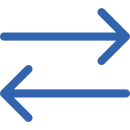 Zasady realizacji instrumentów terytorialnych w Polsce w perspektywie finansowej UE na lata 2021-2027GPRIIT (inny instrument terytorialny)Elementy obowiązkowe:szczegółowa diagnoza obszaru rewitalizacjiopis wizji stanu obszaru po przeprowadzeniu rewitalizacjicele rewitalizacji oraz odpowiadające im kierunki działańlistę planowanych  przedsięwzięć rewitalizacyjnychzaangażowanie (partycypacja) interesariuszy zarówno w proces sporządzania GPR jak i wdrażania jego założeń (art. 5.1 Ustawy o rewitalizacji)Elementy obowiązkowe:synteza diagnozy obszaru realizacji instrumentucele, jakie mają być zrealizowane w ramach instrumentulista projektów realizujących celeopis procesu zaangażowania partnerów społeczno-gospodarczych (art. 29 Rozporządzenia Parlamentu Europejskiego i Rady (UE) 2021/1060 w powiązaniu z art. 8)Rozdział GPRElement obowiązkowy strategii IITSynteza diagnozyDiagnoza szczegółowasynteza diagnozy obszaru realizacji IIT wraz z analizą problemów, potrzeb i potencjałów rozwojowych, w tym wzajemnych powiązań gospodarczych, społecznych i środowiskowych;Przedsięwzięcia rewitalizacyjnelista projektów realizujących cele, o których mowa w pkt 2, wraz z informacją na temat sposobu ich wskazania oraz powiązania z innymi projektami;Cele rewitalizacjicele, jakie mają być zrealizowane w ramach IIT, ze wskazaniem wykorzystanego podejścia zintegrowanego, oczekiwanych wskaźników rezultatu i produktu powiązanych z realizacją właściwego programu;2015 r.2016 r.2017 r.2018 r.2019 r.2020 r.2021 r.2022 r.wydatki ogółem [ tys. zł]wydatki ogółem [ tys. zł]wydatki ogółem [ tys. zł]wydatki ogółem [ tys. zł]wydatki ogółem [ tys. zł]wydatki ogółem [ tys. zł]wydatki ogółem [ tys. zł]wydatki ogółem [ tys. zł]38 799,1644 976,0047 927,2260 417,7560 744,4364 160,8171 172,5781 640,77wydatki majątkowe inwestycyjne [tys. zł]wydatki majątkowe inwestycyjne [tys. zł]wydatki majątkowe inwestycyjne [tys. zł]wydatki majątkowe inwestycyjne [tys. zł]wydatki majątkowe inwestycyjne [tys. zł]wydatki majątkowe inwestycyjne [tys. zł]wydatki majątkowe inwestycyjne [tys. zł]wydatki majątkowe inwestycyjne [tys. zł]3 246,535 053,464 949,6714 039,986 570,025 600,553 514,585 165,66udział wydatków inwestycyjnych w wydatkach ogółem [%]udział wydatków inwestycyjnych w wydatkach ogółem [%]udział wydatków inwestycyjnych w wydatkach ogółem [%]udział wydatków inwestycyjnych w wydatkach ogółem [%]udział wydatków inwestycyjnych w wydatkach ogółem [%]udział wydatków inwestycyjnych w wydatkach ogółem [%]udział wydatków inwestycyjnych w wydatkach ogółem [%]udział wydatków inwestycyjnych w wydatkach ogółem [%]8,411,210,323,210,88,74,96,3Nazwa jednostkiNazwa obszaru porównawczegoobręb ewidencyjny nr 242 Winiary1Aobręb ewidencyjny nr 241 Głogówek1Bobręb ewidencyjny  nr 243 Wielkie Oracze i nr 244 Głogowiec1CRacławice ŚląskieObszar 2Wierzch, DzierżysławiceObszar 3Mionów, Mochów, Błażejowice Dolne, ZawadaObszar 4Kierpień, Rzepcze, Chudoba, Nowe Kotkowice, LeśnikObszar 5Stare Kotkowice, BiedrzychowiceObszar 6Twardawa, ZwiastowiceObszar 7Wróblin, Kazimierz, CiesznówObszar 8Szonów, Góreczno, TomiceObszar 9Obszar porównawczyLiczba ludnościUdział ludnościPowierzchnia [km2]Udział powierzchni1A1 2479,8%4,822,8%1B3 00023,6%5,143,0%1C1 1258,8%12,107,1%Obszar 21 30410,2%16,259,6%Obszar 37495,9%17,1510,1%Obszar 41 1589,1%25,1814,8%Obszar 57606,0%16,619,8%Obszar 61 0678,4%19,4311,4%Obszar 79497,5%16,149,5%Obszar 87425,8%20,5912,1%Obszar 96304,9%16,469,7%Gmina12 731100,0%169,87100,0%KategoriaZmiennaOpis zmiennejSfera społecznaPrzyrost naturalny na 1000 mieszkańcówWskaźnik określający poziom kapitału ludzkiego. Zmienna zestandaryzowana, prezentowana w formie przeliczeniowej pokazującej różnicę pomiędzy liczbą urodzeń a liczbą zgonów na 1000 mieszkańców.Źródło danych: Urząd Miejski w GłogówkuSfera społecznaSaldo migracji na 1000 mieszkańcówWskaźnik określa przyrost/ubytek ludności jednostki administracyjnej na skutek migracji przypadający na 1000 jej mieszkańców.Źródło danych: Urząd Miejski w GłogówkuSfera społecznaObciążenie demograficzneWskaźnik rozumiany jako stosunek liczby ludności w wieku nieprodukcyjnym (wiek 0-17 lat oraz 60 lat i więcej w przypadku kobiet oraz 65 lat i więcej w przypadku mężczyzn) do liczby ludności w wieku produkcyjnym (18-59 lat w przypadku kobiet i 18-64 lata w przypadku mężczyzn).Źródło danych: Urząd Miejski w GłogówkuSfera społecznaLiczba osób bezrobotnych na 1000 mieszkańcówWskaźnik skupiający się na ocenie sytuacji społeczności obszaru na lokalnym rynku pracy. Zmienna prezentowana w formie średniej przeliczeniowej pokazującej liczbę osób bezrobotnych na 1000 mieszkańców.Źródło danych: Powiatowy Urząd Pracy w PrudnikuSfera społecznaUdział bezrobotnych w liczbie ludności w wieku produkcyjnymWskaźnik określający odsetek osób zarejestrowanych jako bezrobotne w liczbie ludności w wieku zdolności do pracy, tj. dla mężczyzn grupa wieku 18-64 lata, dla kobiet - 18-59 lat.Źródło danych: Powiatowy Urząd Pracy w Prudniku i Urząd Miejski w GłogówkuSfera społecznaLiczba klientów pomocy społecznejWskaźnik opisujący popyt na usługi ośrodka pomocy społecznej na danym obszarze oraz obrazujący stan lokalnej społeczności w zakresie liczby klientów pomocy społecznej w przeliczeniu na 1000 mieszkańców.Źródło danych: Ośrodek Pomocy Społecznej w GłogówkuSfera społecznaLiczba udzielonych świadczeń pomocy społecznej na 1000 mieszkańcówWskaźnik prezentujący skalę pomocy społecznej udzielanej lokalnej społeczności. Zmienna prezentowana w formie przeliczeniowej liczby świadczeń z pomocy społecznej na 1000 mieszkańców.Źródło danych: Ośrodek Pomocy Społecznej w GłogówkuSfera społecznaLiczba osób pobierających świadczenia ze względu na niepełnosprawność na 1000 mieszkańcówWskaźnik opisujący popyt na usługi pomocy społecznej na danym obszarze oraz obrazujący poziom zapotrzebowania na świadczenia przez osoby z niepełnosprawnością (lub ze względu na niepełnosprawność) w przeliczeniu na 1000 mieszkańców.Źródło danych: Ośrodek Pomocy Społecznej w GłogówkuSfera społecznaLiczba zdarzeń drogowych na1000 mieszkańcówWskaźnik opisujący sytuację w zakresie naruszeń bezpieczeństwa i prawa drogowego odnoszącą się do liczby zarejestrowanych zdarzeń drogowych. Zmienna prezentowana w formie przeliczeniowej pokazującej liczbę zdarzeń drogowych na 1000 mieszkańców.Źródło danych: https://policja.orsip.pl/Sfera społecznaLiczba zarejestrowanych organizacji pozarządowych na 1000 mieszkańcówWskaźnik obrazujący poziom aktywności społecznej mieszkańców poszczególnych obszarów gminy. Wskaźnik prezentowany w formie przeliczeniowej wyrażanej stosunkiem zarejestrowanych organizacji społecznych do liczby ludności.Źródło danych: Urząd Miejski w GłogówkuSfera społecznaUczestnicy zajęć sportowychWskaźnik obrazujący poziom uczestnictwa uczniów szkół w zajęciach sportowych (udział uczestników zajęć sportowych w ogólnej licznie uczniów szkół).Źródło danych: Urząd Miejski w GłogówkuSfera gospodarczaLiczba podmiotów gospodarczych na 1000 mieszkańcówWskaźnik obrazujący poziom rozwoju przedsiębiorczości w poszczególnych obszarach, prezentowany w formie przeliczeniowej wyrażanej stosunkiem zarejestrowanych działalności gospodarczych do liczby ludności.Źródło danych: REGONSfera gospodarczaRóżnica pomiędzy nowo zarejestrowanymi a wyrejestrowanymi podmiotami gospodarczymi na 1000 mieszkańcówWskaźnik obrazujący tendencje związane z rozwojem przedsiębiorczości. Wyrażany przez różnicę liczby nowo zarejestrowanych i wyrejestrowanych podmiotów gospodarczych w przeliczeniu na 1000 mieszkańców.Źródło danych: rejestr REGONSfera przestrzenno-funkcjonalnaDostępność komunikacyjnaWskaźnik obrazujący poziom dostępności komunikacyjnej wyrażanej przez liczbę przystanków komunikacji zbiorowej na terenie danego obszaru porównawczego w stosunku jego powierzchni.Źródło danych: Urząd Miejski w GłogówkuSfera przestrzenno-funkcjonalnaDostępność do usług społecznychWskaźnik obrazujący poziom dostępności do instytucji świadczących usługi społeczne (aptek, bibliotek, banków, poczty, urzędu gminy, instytucji kultury, świetlic). Zmienna prezentowana w formie przeliczeniowej określającej liczbę instytucji w przeliczeniu na 1000 mieszkańców.Źródło danych: Urząd Miejski w GłogówkuSfera przestrzenno-funkcjonalnaDostępność infrastruktury rowerowej na km²Wskaźnik obrazujący dostępność ścieżek i dróg rowerowych w przeliczeniu na 1 km2 powierzchni.Źródło danych: Baza Danych Obiektów TopograficznychSfera przestrzenno-funkcjonalnaDostępność usług opieki zdrowotnej na 1000 mieszkańcówWskaźnik obrazujący podmiotów świadczących usługi opieki zdrowotnej w przeliczeniu na 1000 mieszkańców.Źródło danych: Urząd Miejski w GłogówkuSfera przestrzenno-funkcjonalnaUdział powierzchni biologicznie czynnej w powierzchni ogółemWskaźnik obrazujący udział powierzchni pokrytej roślinnością i powierzchni wód powierzchniowych w ogólnej powierzchni jednostki porównawczej.Źródło danych: Baza Danych Obiektów TopograficznychDostępność terenów rekreacyjnych Wskaźnik obrazujący dostępność terenów rekreacyjnych, liczony jako liczba terenów rekreacyjnych przypadająca na 1 km2 powierzchni.Źródło danych: Baza Danych Obiektów TopograficznychSfera technicznaLiczba obiektów użyteczności publicznej wymagających termomodernizacji na km2Wskaźnik skupiający się na ocenie potrzeb związanych z termomodernizacją obiektów użyteczności publicznej.Źródło danych: Urząd Miejski w GłogówkuSfera technicznaLiczba obiektów użyteczności publicznej wymagających dostosowania do osób ze szczególnymi potrzebami na km2Wskaźnik skupiający się na ocenie stopnia dostosowania obiektów użyteczności publicznej do osób ze szczególnymi potrzebami.Źródło danych: Urząd Miejski w GłogówkuSfera technicznaPenetracja budynkowa internetem stacjonarnym o przepustowości co najmniej 30 mb/sWskaźnik określający dostępność Internetu w poszczególnych częściach gminy. Wskaźnik penetracji budynkowej Internetem stacjonarnym o przepustowości co najmniej 30 mb/s liczony jest jako stosunek liczby budynków znajdujących się w zasięgu sieci o określonych parametrach do liczby wszystkich budynków na analizowanym obszarze. Za budynki znajdujące się w zasięgu sieci o określnych parametrach uznaje się budynki z możliwością świadczenia usług zadeklarowaną przez operatora.Źródło danych: https://mapbook.uke.gov.pl/Sfera technicznaLiczba zabytków i pomników przyrody na km²Wskaźnik obrazujący zagęszczenie obiektów zabytkowych i pomników przyrody na poszczególnych obszarach.Źródło danych: Urząd Miejski w GłogówkuSfera środowiskowaMasa wyrobów azbestowych na 1 mieszkańca [kg]Wskaźnik prezentujący zagrożenie wyrobami azbestowymi. Jego wartość wyliczono na podstawie masy wyrobów azbestowych w przeliczeniu na 1 mieszkańca danej jednostki porównawczej.Źródło danych: Urząd Miejski w GłogówkuSfera środowiskowaJakość powietrzaWskaźnik obrazujący obszary z największymi potrzebami środowiskowymi w zakresie poprawy jakości powietrza. Zmienna skategoryzowana na podstawie danych dotyczących średniego rocznego stężenia PM2.5 [µg_m³].Źródło danych: https://powietrze.gios.gov.pl/Sfera środowiskowaUdział gospodarstw domowych ogrzewanych kotłami na paliwo stałeWskaźnik obrazujący potencjalne źródła niskiej emisji wyrażany poprzez udział gospodarstw domowych ogrzewanych kotłami na paliwo stałe w ogólnej liczbie gospodarstw domowych.Źródło danych: Urząd Miejski w GłogówkuSfera środowiskowaUdział budynków mieszkalnych znajdujących się w strefie zagrożenia hałasem drogowym i kolejowymWskaźnik prezentujący liczbę budynków mieszkalnych znajdujących się w strefie zagrożenia hałasem drogowym i kolejowym w stosunku do ogólnej liczby budynków.Źródło danych: Urząd Miejski w GłogówkuJednostka porównawczaSyntetyczny wskaźnik degradacji w sferze społecznejObszar 1A3,0Obszar 1B9,1Obszar 1C7,9Obszar 20,3Obszar 3-8,4Obszar 4-2,8Obszar 51,0Obszar 6-8,4Obszar 7-1,3Obszar 80,7Obszar 9-1,3Średnia1,8Nazwa obszaruPrzyrost naturalny na 1000 mieszkańców Saldo migracji na 1000 mieszkańcówObciążenie demograficzneLiczba osób bezrobotnych na 1000 mieszkańców Udział bezrobotnych w liczbie ludności w wieku produkcyjnymLiczba zdarzeń drogowych na 1000 mieszkańców Liczba klientów pomocy społecznej na 1000 mieszkańcówLiczba udzielonych świadczeń stałych na 1000 mieszkańcówLiczba udzielonych świadczeń ze względu na niepełno-sprawność na 1000 mieszkańcówLiczba organizacji pozarządowych na 1000 mieszkańcówUczestnicy zajęć sportowychObszar 1A-8,8-6,40,626,54,3%8,818,419,236,11,60,0Obszar 1B-9,0-6,30,632,75,4%10,350,096,7189,72,30,6Obszar 1C-8,0-7,10,624,03,9%5,353,357,8198,20,00,0Obszar 2-11,55,40,727,64,6%3,119,973,6128,83,80,6Obszar 31,34,00,78,01,3%6,75,30,00,02,70,0Obszar 4-3,5-6,90,613,82,2%8,619,00,00,03,50,0Obszar 5-19,72,60,614,52,3%17,113,215,815,82,60,4Obszar 6-5,611,20,611,21,7%13,14,70,00,03,72,2Obszar 7-12,63,20,517,92,8%8,42,10,00,02,10,6Obszar 8-17,5-6,70,616,22,6%0,025,666,0136,14,00,7Obszar 9-6,34,80,527,04,1%6,33,20,00,03,20,5Średnia-9,0-1,40,622,43,6%8,325,442,187,82,60,4Nazwa obszaruPrzyrost naturalny na 1000 mieszkańców Saldo migracji na 1000 mieszkańcówObciążenie demo-graficzneLiczba osób bezrobotnych na 1000 mieszkańców Udział bezrobotnych w liczbie ludności w wieku produkcyjnymLiczba zdarzeń drogowych na 1000 mieszkańcówLiczba klientów pomocy społecznej na 1000 mieszkańcówLiczba udzielonych świadczeń stałych na 1000 mieszkańcówLiczba udzielonych świadczeń ze względu na niepełno-sprawność na 1000 mieszkańcówLiczba organizacji pozarządowych na 1000 mieszkańcówUczestnicy zajęć sportowychSyntetyczny wskaźnik degradacjiObszar 1A-0,060,94-0,760,820,860,18-0,06-0,29-0,340,920,803,0Obszar 1B-0,030,93-0,781,601,640,501,721,831,540,30-0,199,1Obszar 1C-0,201,05-0,790,510,56-0,571,910,771,642,280,807,9Obszar 20,38-0,85-1,070,961,04-1,060,021,200,79-0,97-0,110,3Obszar 3-1,75-0,64-1,17-1,50-1,43-0,28-0,80-0,82-0,780,020,80-8,4Obszar 4-0,951,010,05-0,77-0,760,14-0,03-0,82-0,78-0,650,80-2,8Obszar 51,74-0,430,23-0,69-0,691,96-0,36-0,39-0,590,050,121,0Obszar 6-0,59-1,741,11-1,09-1,111,10-0,84-0,82-0,78-0,90-2,69-8,4Obszar 70,57-0,511,38-0,25-0,340,10-0,98-0,82-0,780,49-0,13-1,3Obszar 81,380,990,25-0,47-0,48-1,720,340,990,88-1,14-0,290,7Obszar 9-0,47-0,751,550,890,71-0,35-0,92-0,82-0,78-0,410,09-1,3Średnia-0,030,18-0,180,310,310,070,330,330,290,080,121,8Jednostka porównawczaLiczba zidentyfikowanych zjawisk kryzysowych w sferze pozaspołecznejObszar 1B7 na 16Nazwa obszaru Liczba podmiotów gospodarczych na 1000 mieszkańców Różnica pomiędzy nowo zarejestrowanymi a wyrejestrowanymi podmiotami gospodarczymi na 1000 mieszkańcówIlość wyrobów/ mieszkańca [kg/mieszkańca] Udział budynków mieszkalnych znajdujących się w strefie zagrożenia hałasem drogowym i kolejowym Średnie roczne stężenie PM2.5Udział gospodarstw domowych ogrzewanych kotłami na paliwo stałeDostępność do punktów usług publicznychStosunek terenów rekreacyjnych w powierzchni ogółemObszar 1A81,81,616,317,8%16,257,1%0,81,45Obszar 1B85,0-1,747,631,1%17,443,7%4,341,85Obszar 1C38,2-1,824,130,9%16,172,0%0,91,24Obszar 231,40,0132,74,7%14,979,4%1,50,98Obszar 340,1-1,3314,01,2%15,077,4%2,71,17Obszar 438,00,9190,75,4%15,280,2%3,52,02Obszar 546,1-2,6265,48,3%16,079,0%5,31,75Obszar 638,40,0126,661,0%16,279,0%2,81,18Obszar 737,95,3108,231,9%16,478,6%2,11,36Obszar 839,11,3161,80,0%15,252,0%2,71,21Obszar 944,43,2193,324,3%14,878,6%3,21,40Średnia53,70,1117,920,6%15,664,1%2,82,62Nazwa obszaru Dostępność komunikacyjnaDostępność infrastruktury rowerowej na km²Dostępność opieki zdrowotnej na 1000 mieszkańcówUdział powierzchni biologicznie czynnej w powierzchni ogółemLiczba zabytków i pomników przyrody na km²Udział obiektów użyteczności publicznej wymagających termomodernizacjiUdział obiektów wymagających dostosowania do osób ze szczególnymi potrzebamiPenetracja budynkowa Internetem stacjonarnym o przepustowości co najmniej 30 mb/sObszar 1A0,000,501,6086,7%0,000,0%7,9%52,2%Obszar 1B0,580,801,6784,6%60,9327,3%40,8%57,5%Obszar 1C0,080,070,8995,6%0,339,1%1,3%21,5%Obszar 20,180,000,7794,9%3,3818,2%11,8%47,2%Obszar 30,170,000,0096,6%2,979,1%1,3%32,2%Obszar 40,360,000,0096,5%5,489,1%6,6%19,5%Obszar 50,480,030,0096,1%3,190,0%3,9%29,1%Obszar 60,150,000,0096,2%5,4018,2%9,2%40,8%Obszar 70,370,001,0595,7%5,020,0%6,6%66,6%Obszar 80,240,000,0097,5%6,419,1%5,3%31,7%Obszar 90,180,060,0097,2%2,370,0%5,3%60,8%Średnia0,260,050,7995,7%5,719,1%9,1%42,5%Obszar Powierzchnia [ha]Udział w powierzchni gminyLudność [os]Udział w ludności gminyObszar zdegradowany 5143,0%3 00023,6%Gmina Głogówek16 993-12 731-Obszar Powierzchnia [ha]Udział w powierzchni gminyLudność [os]Udział w ludności gminyObszar rewitalizacji1090,6%2 97823,4%Gmina Głogówek16 993-12 731-Przyczyny występowania problemów społecznych Przyczyny występowania problemów pozaspołecznychStopniowa utrata funkcji miejskich obszaru rewitalizacji, a szerzej miasta.  Odpływ ludności (zwłaszcza młodych, wykształconych osób).Transformacja ustrojowa, dziedziczenie biedy, obszary koncentracji osób bezrobotnych.Brak atrakcyjnych miejsc pracy.Deficyt w zasobach infrastruktury społecznej (zwłaszcza rekreacyjnej).   Rosnąca atrakcyjność społeczna i gospodarcza dużych miast.Znaczny zasób zabytków wymagających działań naprawczych (presja na budżet gminy).  Brak środków finansowych gminy  na rewitalizację obiektów parkowych, oświatowych, sportowych.   Wyzwania inwestycyjne w zakresie infrastruktury społecznej, na które brakuje środków budżetowych.  Rosnące koszty realizacji inwestycji gminnych.  Zdiagnozowane problemy społeczneZdiagnozowane problemy pozaspołeczne Niekorzystna sytuacja demograficzna, odpływ mieszkańców, starzenie się społeczeństwa, wysoki wskaźnik obciążenia demograficznego.  Koncentracja problemów z nadużywaniem alkoholu i środków odurzających.Funkcjonowanie grup zagrożonych wykluczeniem społecznym.  Zwiększone bezrobocie (w tym długotrwałe bezrobocie). Niekorzystane zjawiska ekonomiczne.Ogniskowanie się zjawiska wykluczenia społecznego mieszkańcówIntensywny ruch tranzytowy i wynikający z tego niskie wskaźniki bezpieczeństwa w ruchu drogowym.  Obiekty zabytkowe oraz tereny zielone, niszczejące, częściowe niedostosowane do pełnienia funkcji społecznych  i gospodarczych.Niszczejące obiekty mogące służyć do prowadzenia działalności społecznej i gospodarczej.  Niszczejąca miejska tkanka mieszkaniowa;Brak mieszkań komunalnch i jednoczesne funkcjoniowanie zdegradowanych i nieużytkowanych kamienic. Brak ścieżek rowerowych, zagosdarowanych przestrzeni i obiektów rekreacyjnych.Deficyt obiektów dla świadczenia usług publicznych.Stagnacja w rozwoju lokalnej przedsiębiorczości. Skutki występowania problemów społecznychSkutki występowania problemów pozaspołecznychMarginalizacja grup społecznych (bezrobocie), problemy społeczne.Rosnąca liczba niebezpiecznych zdarzeń drogowych. Spadek liczby mieszkańców.Spadek bezpieczeństwa publicznego. Negatywny wizerunek Gminy jako miejsca zamieszkania i prowadzenia działalności gospodarczej, Brak uczestnictwa młodzieży w życiu publicznym.Dalsza migracja miejscowości, spadek atrakcyjności osiedleńczej.Narastające problemy wynikające 
z wykluczenia społecznego części mieszkańców.Stagnacja w rozwoju lokalnej  przedsiębiorczości.  Narastająca dekapitalizacja tkanki miejskiej, Postępująca degradacja obiektów komunalnych.Sfera społeczna i gospodarcza Wysoki wskaźnik liczby organizacji pozarządowych w stosunku do liczby mieszkańców.  Udokumentowana historia miejscowości, tradycje przekazywane z pokolenia na pokolenie.Funkcjonowanie organizacji pozarządowych sprzyjających aktywizacji mieszkańców.Wysoki wskaźnik przedsiębiorczości (liczba podmiotów gospodarczych na 1 000 mieszkańców), aktywność ekonomiczna mieszkańców.Zasoby ludzkie (pracownicy, współpracownicy, animatorzy, pasjonaci, grupy nieformalne, zespoły) instytucji samorządowych oraz organizacji pozarządowych.Żywy czynnik religijny (kościół pw. Św. Bartłomieja, Klasztor Franciszkanów i Postulat w Głogówku - Klasztor pw. św. Franciszka z Asyżu), liczne kaplice, pielęgnowane obrzędy oraz aktywnie działające grupy parafialne.Istniejące firmy i zakłady produkcyjne.Wysoka jakość usług edukacyjnych dla dzieci i młodzieży.Liczne obiekty noclegowe, gastronomiczne i handlowe.Tradycja produkcji rzemieślniczej i spółdzielczej oraz kultura pracy.Bliskość aglomeracji opolskiej, wrocławskiej, śląskiej – rynek pracy, możliwość kształcenia, usługi publiczne wysokiej jakości.Żywa kultura i tradycje lokalne: działalność Kół Gospodyń Wiejskich, Związku Wiejskich Kobiet Śląskich, Grup Odnowy Wsi, tradycje kulinarne.Silna identyfikacja mieszkańców z gminą.Sfera środowiskowaWystępowanie zagospodarowanych terenów zielonych, bardzo dobrze wkomponowanych w układ zabudowy (park krajobrazowy: Park Miejski).Pomniki przyrody, będące świadectwem bogatego dziedzictwa przyrodniczego. Walory przyrodnicze sprzyjające rozwojowi rekreacji.Obiekty użyteczności publicznej stale poddawane procesowi termomodernizacji.Rozwinięta sieć kanalizacji sanitarnej. Sfera techniczna oraz przestrzenno-funkcjonalnaLiczne zabytki, w tym Zamek w Głogówku (dawna rezydencja książęca i rycerska, długoletnia siedziba rodu Oppersdorffów).  Piękny rynek z ratuszem, okazałe kościoły (p.w. św. Bartłomieja, p.w. św. Franciszka), baszta więzienna, zamek, szlaki turystyczne, park miejski, mury obronne, kaplica Boży Grób, zajazd tzw. Brama Nyska). Zasób kulturowy jakim jest strefa ścisłej ochrony konserwatorskiej średniowiecznego układu urbanistycznego miasta Głogówka. Walory krajobrazowe: zabytkowy park, zabytkowe śródmieście.Korzystne rozwiązania komunikacyjne (drożność), liczne parkingi.Obiekty służące rekreacji i wypoczynkowi (np. siłownia na wolnym powietrzu).Dobre uzbrojenie terenu (media-woda, ścieki, gaz ziemny, internet światłowodowy, prąd).Przebiegające przez obszar rewitalizacji wytyczone szlaki rowerowe. Rozwinięta infrastruktura sportowa. SymbolZdiagnozowane problemy społeczneSymbolZdiagnozowane problemy pozaspołeczne PS 1Niski wskaźnik przedsiębiorczości, niekorzystne tendencje lokalnym rynku pracy.PI 1Niedostosowanie przestrzeni publicznych do potrzeb i oczekiwań społecznych, a zwłaszcza grup zagrożonych wykluczeniem społecznymPS 2Spadek atrakcyjności osiedleńczej obszaru rewitalizacjiPI 2Deficyt funkcjonalnych obiektów świadczenia usług społecznych wspierających osoby zagrożone wykluczeniem społecznym  PS 3Funkcjonowanie grup/osób zagrożonych wykluczeniem społecznymPI 3Niewydolny układ komunikacyjny wpływający negatywnie na rozwój gospodarczy obszaru rewitalizacjiPS 4Niski poziom bezpieczeństwa publicznegoPI 4Występowanie obszarów zabudowy o dużym nasileniu problemów infrastrukturalnych i środowiskowychWizja obszaru rewitalizacji Gminy Głogówek Głogówek to gmina, w której przeprowadzono wzorcową rewitalizację w skali województwa opolskiego. Gmina odnotowała widoczny postęp w zakresie ograniczenia problemów społecznych, marginalizacji grup mieszkańców, poprzez aktywną politykę aktywizacyjną (społeczną) wynikającą z rozszerzenia oferty wsparcia świadczonej przez instytucje publiczne oraz organizacje pozarządowe. Na obszarze rewitalizacji nastąpiła wyraźna poprawa w estetyce i funkcjonalności obiektów publicznych oraz mieszkalnych w aspekcie architektonicznym oraz środowiskowym. Głogówek jest gminą otwartą, przyjazną mieszkańcom, zwłaszcza tym zagrożonym wykluczeniem społecznym. W efekcie realizacji procesu rewitalizacji dokonała się realna i widoczna zmiana na wyznaczonym obszarze rewitalizacji.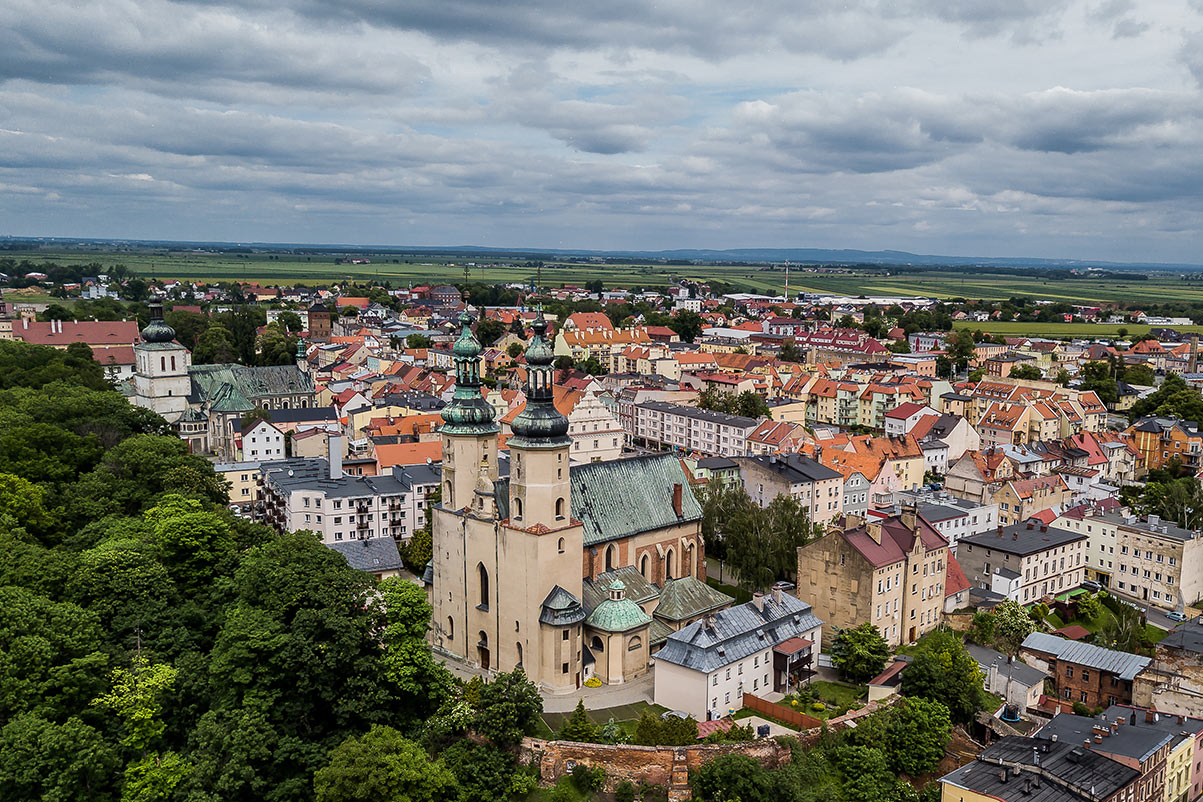 Rewitalizacja umożliwiła znaczące ograniczenie problemów społecznych, a przemyślane inwestycje infrastrukturalne umożliwiły kreowanie inicjatyw i projektów społecznych kluczowych dla poprawy jakości życia. Wizytówką rewitalizacji są odnowione obiekty i nowocześnie urządzone tereny zielone, z których korzystają mieszkańcy oraz turyści.Cel strategiczny Cel operacyjny Kierunki działańDiagnozowane zjawiska kryzysoweIdentyfikowane potencjałySpodziewane efektySpójność społeczna i aktywizacja mieszkańców CO.1.1. Pobudzanie lokalnej przedsiębiorczości.CO.1.2. Wzrost tożsamości lokalnej oraz lepsza integracja mieszkańców.CO.1.3. Przeciwdziałanie wykluczeniu społecznemu oraz aktywizacja osób zagrożonych wykluczeniem społecznym.CO.1.4. Wzrost poziomu bezpieczeństwa publicznego.KD.1.1. Realizacja inicjatyw nastawionych na zwiększoną aktywności ekonomiczną mieszkańców obszaru rewitalizacji. KD.1.2. Realizacja przedsięwzięć z zakresu integracji mieszkańców.KD.1.3. Podejmowanie działań na rzecz aktywizacji grup zagrożonych wykluczeniem społecznym.
KD.1.4. Realizacja działań z zakresu poprawy poziomu bezpieczeństwa publicznego.PS.1. Niski wskaźnik przedsiębiorczości, niekorzystne tendencje lokalnym rynku pracy.PS.2. Spadek atrakcyjności osiedleńczej obszaru rewitalizacji.PS.3. Funkcjonowanie grup/osób zagrożonych wykluczeniem społecznym. PS.4. Niski poziom bezpieczeństwa publicznego.Kapitał ludzki - potencjał zawodowy, twórczy mieszkańcówDobry dostęp do usług publicznych (edukacja, kultura, pomoc społeczna) Liczba i aktywność organizacji pozarządowychZasoby kadrowe, doświadczenie pracowników instytucji i organizacji pozarządowychWysoki poziom związania mieszkańców  z miejscem zamieszkania Wzrost liczby miejsc pracy, osób prowadzących działalność gospodarcząDostosowanie kwalifikacji mieszkańców do wymogów rynku pracyPoprawa poziomu i jakości życia mieszkańców obszaru rewitalizacjiWzrost liczby osób objętych wsparciem spośród osób zagrożonych ubóstwem lub wykluczeniem społecznymZwiększenie ilości wydarzeń i imprez integracyjnych, edukacyjnych, sportowo-rekreacyjnychNowe inicjatywy edukacyjne, kulturalne 
i sportoweWiększa liczba seniorów i osób 
z niepełnosprawnością uczestniczących 
w życiu społeczno-kulturalnymSpójność przestrzenno - funkcjonalnaCO.2.1. Zagospodarowanie i uporządkowanie zdegradowanych obiektów i przestrzeni oraz nadanie im funkcji integracji społecznej mieszkańców.CO.2.2. Rozwój infrastruktury publicznej i tworzenie atrakcyjnych miejsc spędzania czasu wolnego. CO.2.3. Poprawa dostępności układu komunikacyjnego.CO.2.4. Poprawa estetyki budynków. KD.2.1. Realizacja przedsięwzięć z zakresu zagospodarowania i uporządkowania zdegradowanych obiektów i przestrzeni publicznych.KD.2.2. Modernizacja i adaptacja istniejących oraz tworzenie nowych obiektów dla świadczenia usług publicznych.KD.2.3. Budowa/przebudowa szlaków komunikacyjnych.KD.2.4. Remonty budynków z przeznaczeniem na cele mieszkalne.PI.1. Niedostosowanie przestrzeni publicznych do potrzeb i oczekiwań społecznych, a zwłaszcza grup zagrożonych wykluczeniem społecznym.PI.2. Deficyt funkcjonalnych obiektów świadczenia usług społecznych wspierających osoby zagrożone wykluczeniem społecznym.  PI.3. Niewydolny układ komunikacyjny wpływający negatywnie na rozwój gospodarczy obszaru rewitalizacji.Liczne zabytki.Walory krajobrazowe: zabytkowy park, zabytkowe śródmieście, Korzystne rozwiązania komunikacyjne (drożność), liczne parkingi, Obiekty służące rekreacji i wypoczynkowi (np. siłownia na wolnym powietrzu), Dobre uzbrojenie terenu (media-woda, ścieki, gaz ziemny, internet światłowodowy, prąd).Przebiegające przez obszar rewitalizacji wytyczone szlaki rowerowe. Rozwinięta infrastruktura sportowa.Osiągnięcie ładu przestrzennego na obszarze rewitalizacji.Poprawa wizerunku, estetyki, funkcjonalności przestrzeni publicznych.Wzrost zainteresowania aktywnymi formami spędzania czasu wolnego wśród mieszkańców obszaru rewitalizacji.Aktywne korzystanie z lokalnych miejsc, przestrzeni publicznych.Poprawa jakości i dostępności obiektów użyteczności publicznej i terenów rekreacyjnych.Spadek liczby zdarzeń drogowych. zwłaszcza z udziałem pieszych Wysoka jakość oferty kulturalnej 
i turystycznej.Lepsza jakość środowiska naturalnegoCO.3.1. Poprawa efektywności energetycznej budynków. CO.3.2. Wzrost świadomości ekologicznej mieszkańców.CO 3.3. Zwiększenie powierzchni parków, zieleńców, terenów zieleni na  rewitalizowanych obszarach. KD.3.1. Realizacja zadań inwestycyjnych ograniczających niską emisję. KD.3.2. Edukacja ekologiczna.KD 3.3. Modernizacja terenów zieleni.PI.4. Występowanie obszarów zabudowy o dużym nasileniu problemów infrastrukturalnych i środowiskowych.Występowanie zagospodarowanych terenów zielonych, bardzo dobrze wkomponowanych w układ zabudowy (Park Miejski). Pomniki przyrody, będące świadectwem bogatego dziedzictwa przyrodniczego. Walory przyrodnicze sprzyjające rozwojowi rekreacji.Obiekty użyteczności publicznej stale poddawane procesowi termomodernizacji.Poprawa jakości powietrza i stanu zdrowia mieszkańców.Wzrost poczucia odpowiedzialności mieszkańców za stan środowiska naturalnego.Ograniczenie skutków zmian klimatu.NrNazwa projektuSpołeczny / pozaspołecznyWnioskodawcaUwagi1Rewitalizacja oranżerii „AGAWA” w GłogówkuPozaspołeczny Gmina Głogówek  Obiekt wpisany do rejestru zabytków 2Rewitalizacja zabytkowej Baszty Więziennej w GłogówkuPozaspołecznyGmina GłogówekObiekt (baszta więzienna) wpisana do rejestru zabytków 3Odbudowa domu po zniszczeniu wojennym z przeznaczeniem na centrum edukacji wielopokoleniowej (Głogówek, ul. Kościelna 2)PozaspołecznyParafia Rzymskokatolicka pw. św. Bartłomieja Apostoła 
w Głogówku4Ochrona bioróżnorodności w Gminie Głogówek poprzez rewitalizację zabytkowego parku miejskiego w Głogówku.PozaspołecznyGmina GłogówekObiekt (park krajobrazowy) wpisany do rejestru zabytków 5Rewitalizacja budynków przy ul. Piastowskiej w GłogówkuPozaspołecznyGmina Głogówek-6Rewitalizacja zdegradowanego budynku niedoszłego szpitala w Głogówku na cele społecznePozaspołecznyGmina Głogówek7Utworzenie nowej przestrzeni dla rozwoju usług i promocji dziedzictwa kulturowego na Zamku w GłogówkuPozaspołecznyGmina GłogówekObiekt (zespół zamkowy) wpisany do rejestru zabytków 8Tradycja w Głogówku – cykl wydarzeń promujących dziedzictwo kulturowe gminy GłogówekSpołecznyGmina Głogówek9Aktywna rodzina SpołecznyGmina Głogówek10W zdrowym ciele zdrowy duchSpołecznyGmina Głogówek11Parkowa Pepiniera WolontariatuSpołeczny Gmina Głogówek12„Nasz Głogówek – historia i kultura”SpołecznyGmina Głogówek13Rewitalizacja ZOL w Głogówku poprzez wykonanie niezbędnych prac dostosowawczych dla poprawy bezpieczeństwa wraz z zagospodarowaniem terenuPozaspołeczny Powiat Prudnicki / Zakład Opiekuńczo - Leczniczy w GłogówkuObiekt wpisany do rejestru zabytków. 14Rewitalizacja hali sportowej Zespołu Szkół w Głogówku  Pozaspołeczny Powiat Prudnicki / Zespół Szkół w Głogówku  Nr projektu Projekty w ramach wiązki nr 1Rodzaj projektu6Rewitalizacja zdegradowanego budynku niedoszłego szpitala w Głogówku na cele społecznePozaspołeczny9Aktywna RodzinaSpołecznyNr projektu Projekty w ramach wiązki nr 2Rodzaj projektu2Rewitalizacja zabytkowej Baszty Więziennej w GłogówkuPozaspołeczny3Odbudowa domu po zniszczeniu wojennym z przeznaczeniem na centrum edukacji wielopokoleniowej (Głogówek, ul. Kościelna 2)Pozaspołeczny5Rewitalizacja budynków przy ul. Piastowskiej w GłogówkuPozaspołeczny8Tradycja w Głogówku – cykl wydarzeń promujących dziedzictwo kulturowe gminy GłogówekSpołeczny12Nasz Głogówek – historia i kulturaSpołecznyNr projektuProjekty w ramach wiązki nr 3Rodzaj projektu1Rewitalizacja oranżerii „AGAWA” w GłogówkuInfrastrukturalny4Ochrona bioróżnorodności w Gminie Głogówek poprzez rewitalizację zabytkowego parku miejskiego w Głogówku.Infrastrukturalny7Utworzenie nowej przestrzeni dla rozwoju usług i promocji dziedzictwa kulturowego na Zamku w GłogówkuInfrastrukturalny11Parkowa Pepiniera WolontariatuSpołeczny10W zdrowym ciele zdrowy duchSpołecznyNazwa przedsięwzięciaRewitalizacja oranżerii „AGAWA” w Głogówku1. Podmioty realizujące:Podmiot gospodarczy (własność prywatna), P.P.U.H. FILPLAST Beata Filipowsky. 2. Zakres realizowanych zadań:Zakres rzeczowy projektu rewitalizacyjnego obejmuje przeprowadzenie wszystkich niezbędnych robót budowlanych celem przywrócenia obiektu do użytkowania.3. Lokalizacja.Obszar rewitalizacji: Głogówek działka 447/3. 4. Krótki opis problemu jaki ma rozwiązać realizacja przedsięwzięcia:Przedmiotowy projekt ma wpływ na rozwiązanie następujących  zidentyfikowanych problemów: PS.1. Niski wskaźnik przedsiębiorczości, niekorzystne tendencje lokalnym rynku pracy.PS.2. Spadek atrakcyjności osiedleńczej obszaru rewitalizacji.PI.1. Niedostosowanie przestrzeni publicznych do potrzeb i oczekiwań społecznych, a zwłaszcza grup zagrożonych wykluczeniem społecznym.PI.2. Deficyt funkcjonalnych obiektów świadczenia usług społecznych wspierających osoby zagrożone wykluczeniem społecznym.  PI.3. Niewydolny układ komunikacyjny wpływający negatywnie na rozwój gospodarczy obszaru rewitalizacji.PI.4. Występowanie obszarów zabudowy o dużym nasileniu problemów infrastrukturalnych i środowiskowych.5. Cel przedsięwzięcia.Celem przedsięwzięcia jest zatrzymanie rozwoju negatywnych tendencji społecznych poprzez ograniczenie możliwości działań dewastacji, niebezpiecznych zdarzeń oraz różnych wykroczeń w pobliżu obiektu.Cele szczegółowe: poprawa warunków i jakości życia mieszkańców oraz wizerunku Gminy, rewitalizacja budynku w trosce o jakość życia mieszkańców i rozwój turystki. rewitalizacja obiektu celem przywrócenia funkcji gospodarczej i rekreacyjnychpolepszenie jakości tkanki miejskiej obszaru rewitalizacji.konserwacja zabytków, rozwój obiektów dziedzictwa kulturowego, rozwój działalności i aktywności kulturalnej, rozwój oraz inwestowanie w obiekty i miejsca nawiązujące do walorów historycznych, kulturowych, przyrodniczych,regeneracja i bezpieczeństwo przestrzeni publicznych,zwiększenie atrakcyjności turystycznej gminy,rewitalizacja, zachowanie, ochrona oraz promocja lokalnego dziedzictwa kulturowego i naturalnego,poprawa jakości życia mieszkańców oraz wizerunku Gminy.6. Powiązanie celu przedsięwzięcia z celami rewitalizacji.Cel przedsięwzięcia jest powiązany z następującymi celami rewitalizacji:CO.1.1. Pobudzanie lokalnej przedsiębiorczości.CO.2.1. Zagospodarowanie i uporządkowanie zdegradowanych obiektów i przestrzeni oraz nadanie im funkcji integracji społecznej mieszkańców.CO.2.2. Rozwój infrastruktury publicznej i tworzenie atrakcyjnych miejsc spędzania czasu wolnego. CO.2.3. Poprawa dostępności układu komunikacyjnego.CO.2.4. Poprawa estetyki budynków.CO.3.1. Poprawa efektywności energetycznej budynków. 7. Szacowana (orientacyjna) wartość przedsięwzięcia.6 000 000, 00 zł8. Prognozowane rezultaty realizacji przedsięwzięcia i sposoby ich oceny w odniesieniu do celów rewitalizacji.Przewiduje się, że realizacja przedsięwzięcia przyczyni się od osiągnięcia następujących rezultatów:Wskaźniki produktu (wielkość wskaźnika wraz ze sposobem pomiaru:Liczba zabytków nieruchomych objętych renowacją – 1. Liczba obiektów infrastruktury społecznej poddanej rewitalizacji – 1 Sposób oceny i pomiaru według formularza raportu z realizacji przedsięwzięcia rewitalizacyjnego.Wskaźniki rezultatu (wielkość wskaźnika wraz ze sposobem pomiaru:Poprawa jakości życia mieszkańców oraz poprawa standardu technicznego obiektów zabytkowych.Sposób oceny i pomiaru według formularza raportu z realizacji przedsięwzięcia rewitalizacyjnego.9. Opis działań zapewniających dostępność osobom ze szczególnymi potrzebami, o których mowa w ustawie z dnia 19 lipca 2019 r. o zapewnianiu dostępności osobom ze szczególnymi potrzebami, o ile dane te są możliwe do wskazaniaProjekt będzie przywidywał wszelkie możliwe udogodnienia dla osób ze szczególnymi potrzebami. Opis będzie ustalony podczas prac projektowych.10. Termin realizacji 2023 r. - 2030 r.Nazwa przedsięwzięciaRewitalizacja zabytkowej Baszty Więziennej w Głogówku1. Podmioty realizujące:Gmina Głogówek  - Jednostka Samorządu Terytorialnego.2. Zakres realizowanych zadań:Zakres rzeczowy projektu rewitalizacyjnego obejmuje restaurację nieużytkowanej baszty więziennej w Głogówku. Zakres projektu obejmuje przeprowadzenie wszystkich niezbędnych robót budowlanych celem przywrócenia obiektu do użytkowania oraz jego wyposażenie, w tym zabezpieczenie, zachowanie i utrwalenie cennej substancji zabytkowej zamku w Głogówku oraz utworzenie nowej przestrzeni dla rozwoju usług i promocji dziedzictwa kulturowego. Projekt obejmuje realizację niezbędnych prac remontowych i konserwatorskich przy budynku baszty oraz zakup sprzętu i wyposażenia pomieszczeń niezbędnego do prowadzenia działalności kulturalnej i edukacyjnej. Realizacja inwestycji pozwoli stworzyć w obiekcie odpowiednie warunki do prowadzenia działalności, odpowiadające potrzebom i oczekiwaniom społecznym, w tym promocję przedsiębiorczości, rozwój turystyki oraz realizację nowych przedsięwzięć o charakterze komercyjnym. 3. Lokalizacja.Obszar rewitalizacji: Głogówek ul. ul. Słowackiego 1. 4. Krótki opis problemu jaki ma rozwiązać realizacja przedsięwzięcia:Przedmiotowy projekt ma wpływ na rozwiązanie następujących  zidentyfikowanych problemów: PS.1. Niski wskaźnik przedsiębiorczości, niekorzystne tendencje lokalnym rynku pracy.PS.2. Spadek atrakcyjności osiedleńczej obszaru rewitalizacji.PI.1. Niedostosowanie przestrzeni publicznych do potrzeb i oczekiwań społecznych, a zwłaszcza grup zagrożonych wykluczeniem społecznym.PI.2. Deficyt funkcjonalnych obiektów świadczenia usług społecznych wspierających osoby zagrożone wykluczeniem społecznym.  PI.4. Występowanie obszarów zabudowy o dużym nasileniu problemów infrastrukturalnych i środowiskowych.5. Cel przedsięwzięcia.Celem przedsięwzięcia jest zabezpieczenie, zachowanie i utrwalenie cennej substancji zabytkowej zamku w Głogówku oraz utworzenie nowej przestrzeni dla rozwoju usług i promocji dziedzictwa kulturowego w Gminie Głogówek.Cele szczegółowe: poprawa warunków i jakości życia mieszkańców oraz wizerunku Gminy, rewitalizacja budynku w trosce o jakość życia mieszkańców i rozwój turystki. rewitalizacja obiektu celem przywrócenia funkcji gospodarczej i rekreacyjnychpolepszenie jakości tkanki miejskiej obszaru rewitalizacji.konserwacja zabytków, rozwój obiektów dziedzictwa kulturowego, rozwój działalności i aktywności kulturalnej, rozwój oraz inwestowanie w obiekty i miejsca nawiązujące do walorów historycznych, kulturowych, przyrodniczych,regeneracja i bezpieczeństwo przestrzeni publicznych,zwiększenie atrakcyjności turystycznej gminy,rewitalizacja, zachowanie, ochrona oraz promocja lokalnego dziedzictwa kulturowego i naturalnego,poprawa jakości życia mieszkańców oraz wizerunku Gminy.6. Powiązanie celu przedsięwzięcia z celami rewitalizacji.Cel przedsięwzięcia jest powiązany z następującymi celami rewitalizacji:CO.1.1. Pobudzanie lokalnej przedsiębiorczości.CO.1.2. Wzrost tożsamości lokalnej oraz lepsza integracja mieszkańców.CO.2.1. Zagospodarowanie i uporządkowanie zdegradowanych obiektów i przestrzeni oraz nadanie im funkcji integracji społecznej mieszkańców.CO.2.2. Rozwój infrastruktury publicznej i tworzenie atrakcyjnych miejsc spędzania czasu wolnego. CO.2.3. Poprawa dostępności układu komunikacyjnego.CO.2.4. Poprawa estetyki budynków.7. Szacowana (orientacyjna) wartość przedsięwzięcia.1 800 000, 00 zł8. Prognozowane rezultaty realizacji przedsięwzięcia i sposoby ich oceny w odniesieniu do celów rewitalizacji.Przewiduje się, że realizacja przedsięwzięcia przyczyni się od osiągnięcia następujących rezultatów:Wskaźniki produktu (wielkość wskaźnika wraz ze sposobem pomiaru:Liczba zabytków nieruchomych objętych renowacją – 1.Liczba obiektów infrastruktury społecznej poddanej rewitalizacji – 1  Sposób oceny i pomiaru według formularza raportu z realizacji przedsięwzięcia rewitalizacyjnego.Wskaźniki rezultatu (wielkość wskaźnika wraz ze sposobem pomiaru:Poprawa jakości życia mieszkańców oraz poprawa standardu technicznego obiektów zabytkowych.Sposób oceny i pomiaru według formularza raportu z realizacji przedsięwzięcia rewitalizacyjnego.9. Opis działań zapewniających dostępność osobom ze szczególnymi potrzebami, o których mowa w ustawie z dnia 19 lipca 2019 r. o zapewnianiu dostępności osobom ze szczególnymi potrzebami, o ile dane te są możliwe do wskazaniaProjekt będzie przywidywał wszelkie możliwe udogodnienia dla osób ze szczególnymi potrzebami. Opis będzie ustalony podczas prac projektowych w oparciu o uzgodnienia konserwatorskie.10. Termin realizacji 2028 r. - 2030 r.Nazwa przedsięwzięciaOdbudowa domu po zniszczeniu wojennym z przeznaczeniem na centrum edukacji wielopokoleniowej1. Podmioty realizujące:Parafia Rzymskokatolicka pw. św. Bartłomieja Apostoła w Głogówku. Przedsięwzięcie rewitalizacyjne zakłada również udział partnerów społecznych. 2. Zakres realizowanych zadań:Zakres rzeczowy projektu rewitalizacyjnego obejmuje odbudowę budynku, wyposażenie i rozwinięcie działalności edukacyjno-społecznej. Odbudowany dom stanie się miejscem spotkań i edukacji młodego pokolenia w małym miasteczku dla dania możliwości np. edukacji artystycznej jakie ma młodzież w dużych miastach. Równocześnie będzie to miejsce aktywizacji osób starszych, których bardzo przybywa wraz zapaścią demograficzną.  3. Lokalizacja.Obszar rewitalizacji Głogówek, ul. Kościelna 2,  161002_4.0241.5294. Krótki opis problemu jaki ma rozwiązać realizacja przedsięwzięcia:Przedmiotowy projekt ma wpływ na rozwiązanie następujących  zidentyfikowanych problemów: PS.1. Niski wskaźnik przedsiębiorczości, niekorzystne tendencje lokalnym rynku pracy.PS.2. Spadek atrakcyjności osiedleńczej obszaru rewitalizacji.PS.3. Funkcjonowanie grup/osób zagrożonych wykluczeniem społecznym.PS.4. Niski poziom bezpieczeństwa publicznego.PI.1. Niedostosowanie przestrzeni publicznych do potrzeb i oczekiwań społecznych, a zwłaszcza grup zagrożonych wykluczeniem społecznym.PI.2. Deficyt funkcjonalnych obiektów świadczenia usług społecznych wspierających osoby zagrożone wykluczeniem społecznym.  PI.3. Niewydolny układ komunikacyjny wpływający negatywnie na rozwój gospodarczy obszaru rewitalizacji.PI.4. Występowanie obszarów zabudowy o dużym nasileniu problemów infrastrukturalnych i środowiskowych.5. Cel przedsięwzięcia.Celem przedsięwzięcia jest podniesienie atrakcyjności oraz funkcjonalności obszaru rewitalizacji poprzez utworzenie nowych obiektów pełniących funkcje społeczne dla mieszkańców. Ruiny budynku po odbudowaniu podniosą jakość życia mieszkańców. Budynek przyjmie funkcje społeczne, edukacyjne i poprawi wizerunek estetyczny zabytkowej części miastaCele szczegółowe: poprawa warunków i jakości życia mieszkańców oraz wizerunku Gminy, rewitalizacja budynku w trosce o jakość życia mieszkańców i rozwój turystki. rewitalizacja obiektu celem przywrócenia funkcji gospodarczej i rekreacyjnychpolepszenie jakości tkanki miejskiej obszaru rewitalizacji.konserwacja zabytków, rozwój obiektów dziedzictwa kulturowego, rozwój działalności i aktywności kulturalnej, rozwój oraz inwestowanie w obiekty i miejsca nawiązujące do walorów historycznych, kulturowych, przyrodniczych,regeneracja i bezpieczeństwo przestrzeni publicznych,zwiększenie atrakcyjności turystycznej gminy,rewitalizacja, zachowanie, ochrona oraz promocja lokalnego dziedzictwa kulturowego i naturalnego,poprawa jakości życia mieszkańców oraz wizerunku Gminy6. Powiązanie celu przedsięwzięcia z celami rewitalizacji.Cel przedsięwzięcia jest powiązany z następującymi celami rewitalizacji:CO.1.1. Pobudzanie lokalnej przedsiębiorczości.CO.1.2. Wzrost tożsamości lokalnej oraz lepsza integracja mieszkańców.CO.1.3. Przeciwdziałanie wykluczeniu społecznemu oraz aktywizacja osób zagrożonych wykluczeniem społecznym.CO.1.4. Wzrost poziomu bezpieczeństwa publicznego.CO.2.1. Zagospodarowanie i uporządkowanie zdegradowanych obiektów i przestrzeni oraz nadanie im funkcji integracji społecznej mieszkańców.CO.2.2. Rozwój infrastruktury publicznej i tworzenie atrakcyjnych miejsc spędzania czasu wolnego. CO.2.3. Poprawa dostępności układu komunikacyjnego.CO.2.4. Poprawa estetyki budynków.CO.3.1. Poprawa efektywności energetycznej budynków. CO.3.2. Wzrost świadomości ekologicznej mieszkańców.7. Szacowana (orientacyjna) wartość przedsięwzięcia.4 100 000, 00 zł8. Prognozowane rezultaty realizacji przedsięwzięcia i sposoby ich oceny w odniesieniu do celów rewitalizacji.Przewiduje się, że realizacja przedsięwzięcia przyczyni się od osiągnięcia następujących rezultatów:Wskaźniki produktu (wielkość wskaźnika wraz ze sposobem pomiaru:Liczba obiektów poddanych rewitalizacji  – 1. Liczba odbudowanych obiektów na obszarze rewitalizacji – 1. Sposób oceny i pomiaru według formularza raportu z realizacji przedsięwzięcia rewitalizacyjnego.Wskaźniki rezultatu (wielkość wskaźnika wraz ze sposobem pomiaru:Poprawa jakości życia mieszkańców oraz poprawa standardu technicznego obiektów użyteczności społecznej.Sposób oceny i pomiaru według formularza raportu z realizacji przedsięwzięcia rewitalizacyjnego9. Opis działań zapewniających dostępność osobom ze szczególnymi potrzebami, o których mowa w ustawie z dnia 19 lipca 2019 r. o zapewnianiu dostępności osobom ze szczególnymi potrzebami, o ile dane te są możliwe do wskazaniaProjekt będzie przywidywał wszelkie możliwe udogodnienia dla osób ze szczególnymi potrzebami. Opis będzie ustalony podczas prac projektowych w oparciu o uzgodnienia konserwatorskie.10. Termin realizacji 2028 r. - 2030 r.Nazwa przedsięwzięciaOchrona bioróżnorodności w Gminie Głogówek poprzez rewitalizację zabytkowego parku miejskiego w Głogówku.1. Podmioty realizujące:Gmina Głogówek  - Jednostka Samorządu Terytorialnego.  2. Zakres realizowanych zadań:Zakres rzeczowy projektu rewitalizacyjnego obejmuje rewitalizację zabytkowego parku miejskiego (o powierzchni 16,7ha). Zakres przedsięwzięcia obejmuje:   modernizację infrastruktury wodnej i poprawienie małej retencji w parku miejskim w Głogówku,rewitalizację terenów zielonych poprzez wycinkę samosiejek, cięcia sanitarne drzew, nasadzenia drzew i krzewów itp.poszerzenie oferty edukacyjnej poprzez oznakowanie i opisanie istniejącej roślinności,zwiększenie bezpieczeństwa poprzez montaż oświetleni parkowego,montaż małej architektury miejskiej.3. Lokalizacja.Obszar rewitalizacji Głogówek, działka 448/2.4. Krótki opis problemu jaki ma rozwiązać realizacja przedsięwzięcia:Przedmiotowy projekt ma wpływ na rozwiązanie następujących  zidentyfikowanych problemów: PS.1. Niski wskaźnik przedsiębiorczości, niekorzystne tendencje lokalnym rynku pracy.PS.2. Spadek atrakcyjności osiedleńczej obszaru rewitalizacji.PS.3. Funkcjonowanie grup/osób zagrożonych wykluczeniem społecznym.PS.4. Niski poziom bezpieczeństwa publicznego.PI.1. Niedostosowanie przestrzeni publicznych do potrzeb i oczekiwań społecznych, a zwłaszcza grup zagrożonych wykluczeniem społecznym.PI.2. Deficyt funkcjonalnych obiektów świadczenia usług społecznych wspierających osoby zagrożone wykluczeniem społecznym.  PI.3. Niewydolny układ komunikacyjny wpływający negatywnie na rozwój gospodarczy obszaru rewitalizacji.PI.4. Występowanie obszarów zabudowy o dużym nasileniu problemów infrastrukturalnych i środowiskowych.5. Cel przedsięwzięcia.Celem przedsięwzięcia rewitalizacyjnego jest:poprawa stanu środowiska naturalnego poprzez redukcję negatywnych zjawisk środowiskowych oraz poprzez rewitalizację zieleni i poprawę małej retencji, minimalizacja negatywnych zjawisk społecznych poprzez ograniczenie możliwości działań dewastacji, niebezpiecznych zdarzeń oraz różnych wykroczeń, stworzenie nowej oferty edukacyjnej i rekreacyjnej.Cele szczegółowe: ochrona bioróżnorodności oraz wykorzystanie lokalnych walorów historycznych, przyrodniczych, turystycznych.edukacja, aktywizacja i integracja lokalnej społeczności.inwestowanie o charakterze prospołecznym, prozdrowotnym, kulturalnym, edukacyjnym, turystycznym,poprawa warunków i jakości życia mieszkańców.przeciwdziałanie negatywnym zjawiskom społecznym.zapewnienie bezpieczeństwa publicznego, zwiększenie odporności lokalnej gospodarki, w tym infrastruktury na nieprzewidziane sytuacje kryzysowe.przeciwdziałanie wykluczeniu społecznemu.rozwój infrastruktury społecznej z uwzględnieniem różnych grup wiekowych oraz standardów dostępności.ochrona zieleni, w tym drzew, powierzchnie biologicznie czynne.adaptacja obszaru do zmian klimatu, poprawa jakości powietrza.zwiększenie bazy rekreacyjno- sportowej Gminy.stworzenie przestrzeni do organizowania imprez kulturalnych dla mieszkańców.stworzenie atrakcyjnego miejsca wypoczynku dla mieszkańców.podniesienie atrakcyjności turystycznej Gminy.umożliwienie rozwoju mikro przedsiębiorczości, szczególnie w zakresie usług i gastronomii.stworzenie nowych miejsc pracy.aktywizacja osób bezrobotnych.włączenie społeczności lokalnej w rozwój funkcji rekreacyjnej i sportowej terenów zielonych.6. Powiązanie celu przedsięwzięcia z celami rewitalizacji.Cel przedsięwzięcia jest powiązany z następującymi celami rewitalizacji:CO.1.1. Pobudzanie lokalnej przedsiębiorczości.CO.1.2. Wzrost tożsamości lokalnej oraz lepsza integracja mieszkańców.CO.1.3. Przeciwdziałanie wykluczeniu społecznemu oraz aktywizacja osób zagrożonych wykluczeniem społecznym.CO.1.4. Wzrost poziomu bezpieczeństwa publicznego.CO.2.1. Zagospodarowanie i uporządkowanie zdegradowanych obiektów i przestrzeni oraz nadanie im funkcji integracji społecznej mieszkańców.CO.2.2. Rozwój infrastruktury publicznej i tworzenie atrakcyjnych miejsc spędzania czasu wolnego. CO.2.3. Poprawa dostępności układu komunikacyjnego.CO.3.2. Wzrost świadomości ekologicznej mieszkańców.CO 3.3. Zwiększenie powierzchni parków, zieleńców, terenów zieleni na  rewitalizowanych obszarach.7. Szacowana (orientacyjna) wartość przedsięwzięcia.6 000 000, 00 zł8. Prognozowane rezultaty realizacji przedsięwzięcia i sposoby ich oceny w odniesieniu do celów rewitalizacji.Przewiduje się, że realizacja przedsięwzięcia przyczyni się od osiągnięcia następujących rezultatów:Wskaźniki produktu (wielkość wskaźnika wraz ze sposobem pomiaru:Liczba zabytków nieruchomych objętych renowacją – 1. Liczba obiektów parkowych poddanych rewitalizacji - 1. Liczba przedsięwzięć z zakresu bioróżnorodności na obszarze rewitalizacji – 1. Sposób oceny i pomiaru według formularza raportu z realizacji przedsięwzięcia rewitalizacyjnego.Wskaźniki rezultatu (wielkość wskaźnika wraz ze sposobem pomiaru:Poprawa jakości życia mieszkańców oraz możliwości korzystania ze środowiska naturalnego.Sposób oceny i pomiaru według formularza raportu z realizacji przedsięwzięcia rewitalizacyjnego.9. Opis działań zapewniających dostępność osobom ze szczególnymi potrzebami, o których mowa w ustawie z dnia 19 lipca 2019 r. o zapewnianiu dostępności osobom ze szczególnymi potrzebami, o ile dane te są możliwe do wskazaniaProjekt będzie przywidywał wszelkie możliwe udogodnienia dla osób ze szczególnymi potrzebami. Opis będzie ustalony podczas prac projektowych w oparciu o uzgodnienia konserwatorskie.10. Termin realizacji 2026 r. - 2030 r.Nazwa przedsięwzięciaRewitalizacja budynków przy ul. Piastowskiej w Głogówku.1. Podmioty realizujące:Gmina Głogówek  - Jednostka Samorządu Terytorialnego.  2. Zakres realizowanych zadań:Zakres rzeczowy projektu rewitalizacyjnego obejmuje rewitalizację zabytkowego parku miejskiego (o powierzchni 16,7ha). Zakres przedsięwzięcia obejmuje:   modernizację infrastruktury wodnej i poprawienie małej retencji w parku miejskim w Głogówku,rewitalizację terenów zielonych poprzez wycinkę samosiejek, cięcia sanitarne drzew, nasadzenia drzew i krzewów itp.poszerzenie oferty edukacyjnej poprzez oznakowanie i opisanie istniejącej roślinności,zwiększenie bezpieczeństwa poprzez montaż oświetleni parkowego,montaż małej architektury miejskiej.3. Lokalizacja.Obszar rewitalizacji Głogówek, działka 448/2.4. Krótki opis problemu jaki ma rozwiązać realizacja przedsięwzięcia:Przedmiotowy projekt ma wpływ na rozwiązanie następujących  zidentyfikowanych problemów:PS.1. Niski wskaźnik przedsiębiorczości, niekorzystne tendencje lokalnym rynku pracy.PS.2. Spadek atrakcyjności osiedleńczej obszaru rewitalizacji.PS.3. Funkcjonowanie grup/osób zagrożonych wykluczeniem społecznym.PS.4. Niski poziom bezpieczeństwa publicznego.PI.1. Niedostosowanie przestrzeni publicznych do potrzeb i oczekiwań społecznych, a zwłaszcza grup zagrożonych wykluczeniem społecznym.PI.2. Deficyt funkcjonalnych obiektów świadczenia usług społecznych wspierających osoby zagrożone wykluczeniem społecznym.  PI.3. Niewydolny układ komunikacyjny wpływający negatywnie na rozwój gospodarczy obszaru rewitalizacji.PI.4. Występowanie obszarów zabudowy o dużym nasileniu problemów infrastrukturalnych i środowiskowych.5. Cel przedsięwzięcia.Celem przedsięwzięcia rewitalizacyjnego jest:poprawa stanu środowiska naturalnego poprzez redukcję negatywnych zjawisk środowiskowych oraz poprzez rewitalizację zieleni i poprawę małej retencji, minimalizacja negatywnych zjawisk społecznych poprzez ograniczenie możliwości działań dewastacji, niebezpiecznych zdarzeń oraz różnych wykroczeń, stworzenie nowej oferty edukacyjnej i rekreacyjnej.Cele szczegółowe: ochrona bioróżnorodności oraz wykorzystanie lokalnych walorów historycznych, przyrodniczych, turystycznych.edukacja, aktywizacja i integracja lokalnej społeczności.inwestowanie o charakterze prospołecznym, prozdrowotnym, kulturalnym, edukacyjnym, turystycznym,poprawa warunków i jakości życia mieszkańców.przeciwdziałanie negatywnym zjawiskom społecznym.zapewnienie bezpieczeństwa publicznego, zwiększenie odporności lokalnej gospodarki, w tym infrastruktury na nieprzewidziane sytuacje kryzysowe.przeciwdziałanie wykluczeniu społecznemu.rozwój infrastruktury społecznej z uwzględnieniem różnych grup wiekowych oraz standardów dostępności.ochrona zieleni, w tym drzew, powierzchnie biologicznie czynne.adaptacja obszaru do zmian klimatu, poprawa jakości powietrza.zwiększenie bazy rekreacyjno- sportowej Gminy.stworzenie przestrzeni do organizowania imprez kulturalnych dla mieszkańców.stworzenie atrakcyjnego miejsca wypoczynku dla mieszkańców.podniesienie atrakcyjności turystycznej Gminy.umożliwienie rozwoju mikro przedsiębiorczości, szczególnie w zakresie usług i gastronomii.stworzenie nowych miejsc pracy.aktywizacja osób bezrobotnych.włączenie społeczności lokalnej w rozwój funkcji rekreacyjnej i sportowej terenów zielonych.6. Powiązanie celu przedsięwzięcia z celami rewitalizacji.Cel przedsięwzięcia jest powiązany z następującymi celami rewitalizacji:CO.1.2. Wzrost tożsamości lokalnej oraz lepsza integracja mieszkańców.CO.1.3. Przeciwdziałanie wykluczeniu społecznemu oraz aktywizacja osób zagrożonych wykluczeniem społecznym.CO.1.4. Wzrost poziomu bezpieczeństwa publicznego.CO.2.1. Zagospodarowanie i uporządkowanie zdegradowanych obiektów i przestrzeni oraz nadanie im funkcji integracji społecznej mieszkańców.CO.2.2. Rozwój infrastruktury publicznej i tworzenie atrakcyjnych miejsc spędzania czasu wolnego. CO.2.3. Poprawa dostępności układu komunikacyjnego.CO.2.4. Poprawa estetyki budynków.CO.3.1. Poprawa efektywności energetycznej budynków. CO.3.2. Wzrost świadomości ekologicznej mieszkańców.7. Szacowana (orientacyjna) wartość przedsięwzięcia.6 000 000, 00 zł8. Prognozowane rezultaty realizacji przedsięwzięcia i sposoby ich oceny w odniesieniu do celów rewitalizacji.Przewiduje się, że realizacja przedsięwzięcia przyczyni się od osiągnięcia następujących rezultatów:Wskaźniki produktu (wielkość wskaźnika wraz ze sposobem pomiaru:Liczba zabytków nieruchomych objętych renowacją – 1. Liczba przestrzeni zielonych poddanych rewitalizacji - 1. Liczba przedsięwzięć z zakresu energooszczędności na obszarze rewitalizacji – 1. Sposób oceny i pomiaru według formularza raportu z realizacji przedsięwzięcia rewitalizacyjnego.Wskaźniki rezultatu (wielkość wskaźnika wraz ze sposobem pomiaru:Poprawa jakości życia mieszkańców oraz możliwości korzystania ze środowiska naturalnego.Sposób oceny i pomiaru według formularza raportu z realizacji przedsięwzięcia rewitalizacyjnego.9. Opis działań zapewniających dostępność osobom ze szczególnymi potrzebami, o których mowa w ustawie z dnia 19 lipca 2019 r. o zapewnianiu dostępności osobom ze szczególnymi potrzebami, o ile dane te są możliwe do wskazaniaProjekt powinien przywidywać wszelkie możliwe udogodnienia dla osób ze szczególnymi potrzebami. Opis będzie ustalony podczas prac projektowych w oparciu o uzgodnienia konserwatorskie. 10. Termin realizacji 2026 r. - 2030 r.Nazwa przedsięwzięciaRewitalizacja zdegradowanego budynku niedoszłego szpitala w Głogówku na cele społeczne1. Podmioty realizujące:Gmina Głogówek  - Jednostka Samorządu Terytorialnego.2. Zakres realizowanych zadań:Zakres rzeczowy projektu rewitalizacyjnego obejmuje rewitalizację budynku w celu nadania nowych funkcji społecznych. Realizacja inwestycji pozwoli stworzyć nową ofertę dla osób wykluczonych społecznie i potrzebujących. Możliwość adaptacji budynku na cele mieszkaniowe (mieszkania komunalne czy opiekuńczo-mieszkalne).3. Lokalizacja.Obszar rewitalizacji: Głogówek, ul. Aleja Lipowa 64. Krótki opis problemu jaki ma rozwiązać realizacja przedsięwzięcia:Przedmiotowy projekt ma wpływ na rozwiązanie następujących  zidentyfikowanych problemów:PS.1. Niski wskaźnik przedsiębiorczości, niekorzystne tendencje lokalnym rynku pracy.PS.2. Spadek atrakcyjności osiedleńczej obszaru rewitalizacji.PS.3. Funkcjonowanie grup/osób zagrożonych wykluczeniem społecznym.PS.4. Niski poziom bezpieczeństwa publicznego.PI.1. Niedostosowanie przestrzeni publicznych do potrzeb i oczekiwań społecznych, a zwłaszcza grup zagrożonych wykluczeniem społecznym.PI.2. Deficyt funkcjonalnych obiektów świadczenia usług społecznych wspierających osoby zagrożone wykluczeniem społecznym.  PI.3. Niewydolny układ komunikacyjny wpływający negatywnie na rozwój gospodarczy obszaru rewitalizacji.PI.4. Występowanie obszarów zabudowy o dużym nasileniu problemów infrastrukturalnych i środowiskowych.5. Cel przedsięwzięcia.Celem przedsięwzięcia rewitalizacyjnego jest podniesienie funkcjonalności i dostępności obiektów oraz przestrzeni publicznych na obszarze rewitalizacji, przyczyniających się do zwiększenia możliwości prowadzenia działań społecznych (aktywizacyjnych), wzrostu liczby odwiedzających i rozwoju lokalnych przedsiębiorstw. Cele szczegółowe: wzrost świadomości kulturalnej mieszkańców, integracja międzypokoleniowa, aktywizacja osób szczególnie uzdolnionych.rewitalizacja obiektów i nadanie im nowej funkcji w celu zapobiegania dalszej ich degradacji a przy tym wzrost poziomu edukacji kulturalnej wśród mieszkańców.konserwacja obiektów dziedzictwa kulturowego, rozwój działalności i aktywności kulturalnej. rozwój oraz inwestowanie w obiekty i miejsca nawiązujące do walorów, kulturowych, przyrodniczych.regeneracja i bezpieczeństwo przestrzeni publicznych.zwiększenie atrakcyjności turystycznej Gminy.rewitalizacja, zachowanie, ochrona oraz promocja lokalnego dziedzictwa kulturowego i naturalnego.poprawa jakości życia mieszkańców oraz wizerunku Gminy.6. Powiązanie celu przedsięwzięcia z celami rewitalizacji.Cel przedsięwzięcia jest powiązany z następującymi celami rewitalizacji:CO.1.2. Wzrost tożsamości lokalnej oraz lepsza integracja mieszkańców.CO.1.3. Przeciwdziałanie wykluczeniu społecznemu oraz aktywizacja osób zagrożonych wykluczeniem społecznym.CO.1.4. Wzrost poziomu bezpieczeństwa publicznego.CO.2.1. Zagospodarowanie i uporządkowanie zdegradowanych obiektów i przestrzeni oraz nadanie im funkcji integracji społecznej mieszkańców.CO.2.2. Rozwój infrastruktury publicznej i tworzenie atrakcyjnych miejsc spędzania czasu wolnego. CO.2.3. Poprawa dostępności układu komunikacyjnego.CO.2.4. Poprawa estetyki budynków.CO.3.1. Poprawa efektywności energetycznej budynków. CO.3.2. Wzrost świadomości ekologicznej mieszkańców.CO 3.3. Zwiększenie powierzchni parków, zieleńców, terenów zieleni na  rewitalizowanych obszarach.7. Szacowana (orientacyjna) wartość przedsięwzięcia.9 000 000, 00 zł8. Prognozowane rezultaty realizacji przedsięwzięcia i sposoby ich oceny w odniesieniu do celów rewitalizacji.Przewiduje się, że realizacja przedsięwzięcia przyczyni się od osiągnięcia następujących rezultatów:Wskaźniki produktu (wielkość wskaźnika wraz ze sposobem pomiaru:Liczba obiektów publicznych poddanych rewitalizacji – 1. Liczba przedsięwzięć z zakresu energooszczędności na obszarze rewitalizacji – 1.Sposób oceny i pomiaru według formularza raportu z realizacji przedsięwzięcia rewitalizacyjnego.Wskaźniki rezultatu (wielkość wskaźnika wraz ze sposobem pomiaru:Poprawa jakości życia mieszkańców oraz poprawa standardu technicznego obiektów publicznych.Sposób oceny i pomiaru według formularza raportu z realizacji przedsięwzięcia rewitalizacyjnego.9. Opis działań zapewniających dostępność osobom ze szczególnymi potrzebami, o których mowa w ustawie z dnia 19 lipca 2019 r. o zapewnianiu dostępności osobom ze szczególnymi potrzebami, o ile dane te są możliwe do wskazaniaProjekt powinien przywidywać wszelkie możliwe udogodnienia dla osób ze szczególnymi potrzebami. Opis będzie ustalony podczas prac projektowych w oparciu o uzgodnienia konserwatorskie.10. Termin realizacji 2028 r. - 2030 r.Nazwa przedsięwzięciaUtworzenie nowej przestrzeni dla rozwoju usług i promocji dziedzictwa kulturowego na Zamku w Głogówku1. Podmioty realizujące:Gmina Głogówek  - Jednostka Samorządu Terytorialnego2. Zakres realizowanych zadań:Przedmiotem projektu rewitalizacyjnego jest zabezpieczenie, zachowanie i utrwalenie cennej substancji zabytkowej zamku w Głogówku oraz utworzenie nowej przestrzeni dla rozwoju usług i promocji dziedzictwa kulturowego w Gminie Głogówek.W ramach projektu przewidziana jest: Realizacja niezbędnych prac remontowych i konserwatorskich przy budynku Zamku wraz z konserwacją wybranych muzealiów.Zakup sprzętu i wyposażenia pomieszczeń niezbędnego do prowadzenia działalności kulturalnej i edukacyjnej.Uruchomienie funkcji kulturalno-edukacyjnych w nieużytkowanym obecnie Zamku.Wdrożenie oferty kulturalno-edukacyjnej odpowiadającej na potrzeby społeczne i służącej rozwojowi przedsiębiorczości oraz współpracy kulturowej.Realizacja inwestycji pozwoli stworzyć w obiekcie odpowiednie warunki do prowadzenia działalności, odpowiadające potrzebom i oczekiwaniom społecznym. Dzięki przeprowadzeniu inwestycji obiekt zostanie przywrócony mieszkańcom, którzy od wielu lat mogą go oglądać tylko zza zamkniętej bramy, ze względu na jego stan techniczny. Inwestycja pozytywnie wpłynie na wizerunek województwa opolskiego jako jednostki dbającej o zabytki, historię i kulturę. Biorąc pod uwagę wartość zabytku, można wykorzystać jego siłę przyciągania, w konsekwencji stać się może jedną z najciekawszych atrakcji turystycznych, kulturalnych i historycznych województwa.3. Lokalizacja.Obszar rewitalizacji Głogówek ul. Zamkowa 23. 4. Krótki opis problemu jaki ma rozwiązać realizacja przedsięwzięcia:Przedmiotowy projekt ma wpływ na rozwiązanie następujących  zidentyfikowanych problemów:PS.1. Niski wskaźnik przedsiębiorczości, niekorzystne tendencje lokalnym rynku pracy.PS.2. Spadek atrakcyjności osiedleńczej obszaru rewitalizacji.PS.3. Funkcjonowanie grup/osób zagrożonych wykluczeniem społecznym.PS.4. Niski poziom bezpieczeństwa publicznego.PI.1. Niedostosowanie przestrzeni publicznych do potrzeb i oczekiwań społecznych, a zwłaszcza grup zagrożonych wykluczeniem społecznym.PI.2. Deficyt funkcjonalnych obiektów świadczenia usług społecznych wspierających osoby zagrożone wykluczeniem społecznym.  PI.4. Występowanie obszarów zabudowy o dużym nasileniu problemów infrastrukturalnych i środowiskowych.5. Cel przedsięwzięcia.Celem przedsięwzięcia rewitalizacyjnego jest podniesienie funkcjonalności i dostępności obiektów zabytkowych oraz przestrzeni publicznych na obszarze rewitalizacji przyczyniających się do wzrostu liczby odwiedzających i rozwoju lokalnych przedsiębiorstw. Cele szczegółowe: konserwacja zabytków, rozwój obiektów dziedzictwa kulturowego, rozwój działalności i aktywności kulturalnej, rozwój oraz inwestowanie w obiekty i miejsca nawiązujące do walorów historycznych, kulturowych, przyrodniczych,regeneracja i bezpieczeństwo przestrzeni publicznych,zwiększenie atrakcyjności turystycznej gminy,rewitalizacja, zachowanie, ochrona oraz promocja lokalnego dziedzictwa kulturowego i naturalnego,edukacja, aktywizacja i integracja lokalnej społeczności,inwestowanie o charakterze prospołecznym, prozdrowotnym, kulturalnym, edukacyjnym, turystycznym,poprawa warunków i jakości życia mieszkańców,przeciwdziałanie negatywnym zjawiskom społecznym,zapewnienie bezpieczeństwa publicznego, zwiększenie odporności lokalnej gospodarki, w tym infrastruktury na nieprzewidziane sytuacje kryzysowe,przeciwdziałanie wykluczeniu społecznemu,rozwój infrastruktury społecznej z uwzględnieniem różnych grup wiekowych oraz standardów dostępności,adaptacja obszaru do zmian klimatu, poprawa jakości powietrza, uzupełnienie i rozwój bazy rekreacyjno- sportowej gminy,stworzenie przestrzeni do organizowania imprez kulturalnych i kulturalno-dydaktycznych dla mieszkańców, stworzenie atrakcyjnego miejsca wypoczynku dla mieszkańców,podniesienie atrakcyjności turystycznej gminy.6. Powiązanie celu przedsięwzięcia z celami rewitalizacji.Cel przedsięwzięcia jest powiązany z następującymi celami rewitalizacji:CO.1.1. Pobudzanie lokalnej przedsiębiorczości.CO.1.2. Wzrost tożsamości lokalnej oraz lepsza integracja mieszkańców.CO.1.3. Przeciwdziałanie wykluczeniu społecznemu oraz aktywizacja osób zagrożonych wykluczeniem społecznym.CO.1.4. Wzrost poziomu bezpieczeństwa publicznego.CO.2.1. Zagospodarowanie i uporządkowanie zdegradowanych obiektów i przestrzeni oraz nadanie im funkcji integracji społecznej mieszkańców.CO.2.2. Rozwój infrastruktury publicznej i tworzenie atrakcyjnych miejsc spędzania czasu wolnego. CO.2.3. Poprawa dostępności układu komunikacyjnego.CO.2.4. Poprawa estetyki budynków..7. Szacowana (orientacyjna) wartość przedsięwzięcia.750 000,00 zł8. Prognozowane rezultaty realizacji przedsięwzięcia i sposoby ich oceny w odniesieniu do celów rewitalizacji.Przewiduje się, że realizacja przedsięwzięcia przyczyni się od osiągnięcia następujących rezultatów:Wskaźniki produktu (wielkość wskaźnika wraz ze sposobem pomiaru):Liczba obiektów infrastruktury społecznej poddanej rewitalizacji - 1 sztuka.Sposób oceny i pomiaru według formularza raportu z realizacji przedsięwzięcia rewitalizacyjnego. Wskaźniki rezultatu (wielkość wskaźnika wraz ze sposobem pomiaru):Poprawa warunków i jakości życia mieszkańców, w tym poprawa dostępności i jakości infrastruktury sportowej.Sposób oceny i pomiaru według formularza raportu z realizacji przedsięwzięcia rewitalizacyjnego.9. Opis działań zapewniających dostępność osobom ze szczególnymi potrzebami, o których mowa w ustawie z dnia 19 lipca 2019 r. o zapewnianiu dostępności osobom ze szczególnymi potrzebami, o ile dane te są możliwe do wskazaniaZ uwagi na charakter projektu, przy projektowaniu zostaną zastosowane wszelkie możliwe udogodnienia dla osób ze szczególnymi potrzebami.10. Termin realizacji 2028 r. - 2030 r.Nazwa przedsięwzięciaTradycja w Głogówku – cykl wydarzeń promujących dziedzictwo kulturowe gminy Głogówek1. Podmioty realizujące:Gmina Głogówek - Jednostka Samorządu Terytorialnego, Jednostki gminne, w tym Centrum Kultury w Głogówku, Organizacje pozarządowe.2. Zakres realizowanych zadań:Przedmiotem zadania rewitalizacyjnego jest przeprowadzenie cyklu przedsięwzięć edukacyjno - rekreacyjno – integracyjnych na obszarze rewitalizacji. Zakłada się  realizację 5 przedsięwzięć mających na celu niwelowanie problemów społecznych obszaru rewitalizacji. Będą to przedsięwzięcia skierowane zawłaszcza do grup osób zagrożonych wykluczeniem społecznym z zakresu, a obejmujące wydarzenia kulturalne ukierunkowane na promocję lokalnej tradycji materialnej i niematerialnej (m.in. przeglądy zespołów regionalnych, konkursy potraw regionalnych, jarmarki świąteczne w okresie Świąt Bożego Narodzenia oraz Świąt Wielkiej Nocy, koncerty itp.).Projekt przyczyni się do większej integracji społecznej oraz promocji dziedzictwa kulturowego gminy Głogówek. 3. Lokalizacja.Obszar rewitalizacji (dostępne przestrzenie publiczne). 4. Krótki opis problemu jaki ma rozwiązać realizacja przedsięwzięcia:Przedmiotowy projekt ma wpływ na rozwiązanie następujących  zidentyfikowanych problemów:PS.1. Niski wskaźnik przedsiębiorczości, niekorzystne tendencje lokalnym rynku pracy.PS.2. Spadek atrakcyjności osiedleńczej obszaru rewitalizacji.PS.3. Funkcjonowanie grup/osób zagrożonych wykluczeniem społecznym.PS.4. Niski poziom bezpieczeństwa publicznego.5. Cel przedsięwzięcia.Celem głównym wydarzenia jest zwiększenie aktywności i udziału mieszkańców obszaru rewitalizacji w życiu społeczno-kulturalnym gminy, aktywizacja różnych grup wiekowych i społecznych poprzez podjęcie prac w organizacji wydarzeń. Cele szczegółowe: zwiększenie liczby miejsc pracy na obszarze rewitalizacji.poprawa warunków i jakości życia.wyprowadzenie obszaru rewitalizacji ze stanu kryzysowego.przeciwdziałanie negatywnym zjawiskom społecznym.przeciwdziałanie wykluczeniu społecznemu.poprawa więzi międzyludzkich.zwiększenie roli społeczeństwa w działaniach na rzecz Gminy.zwiększenie zaangażowania mieszkańców i poczucia ich odpowiedzialności za to co się dzieje na terenie ich Gminy.aktywizacja osób w każdej grupie wiekowej.6. Powiązanie celu przedsięwzięcia z celami rewitalizacji.Cel przedsięwzięcia jest powiązany z następującymi celami rewitalizacji:CO.1.1. Pobudzanie lokalnej przedsiębiorczości.CO.1.2. Wzrost tożsamości lokalnej oraz lepsza integracja mieszkańców.CO.1.3. Przeciwdziałanie wykluczeniu społecznemu oraz aktywizacja osób zagrożonych wykluczeniem społecznym.CO.1.4. Wzrost poziomu bezpieczeństwa publicznego.7. Szacowana (orientacyjna) wartość przedsięwzięcia.700 000,00 zł8. Prognozowane rezultaty realizacji przedsięwzięcia i sposoby ich oceny w odniesieniu do celów rewitalizacji.Przewiduje się, że realizacja przedsięwzięcia przyczyni się od osiągnięcia następujących rezultatów:Wskaźniki produktu (wielkość wskaźnika wraz ze sposobem pomiaru):Liczba przedsięwzięć integracyjnych dla społeczności obszaru rewitalizacji – 5.Sposób oceny i pomiaru według formularza raportu z realizacji przedsięwzięcia rewitalizacyjnego. Wskaźniki rezultatu (wielkość wskaźnika wraz ze sposobem pomiaru):Poprawa jakości życia mieszkańców Sposób oceny i pomiaru według formularza raportu z realizacji przedsięwzięcia rewitalizacyjnego.9. Opis działań zapewniających dostępność osobom ze szczególnymi potrzebami, o których mowa w ustawie z dnia 19 lipca 2019 r. o zapewnianiu dostępności osobom ze szczególnymi potrzebami, o ile dane te są możliwe do wskazaniaPrzedsięwzięcie zapewnia dostępność osobom ze szczególnymi potrzebami, bez względu na płeć, wiek, niepełnosprawność, rasę, pochodzenie etniczne, wyznawaną religię lub światopogląd, orientację seksualną. Osoby ze szczególnymi potrzebami, w tym z różnymi typami niepełnosprawności nie będą wykluczone z udziału w organizowanej ofercie społeczno-kulturalnej, na które wstęp będzie otwarty dla wszystkich grup odbiorców.10. Termin realizacji 2024 r. - 2030 r.Nazwa przedsięwzięciaAktywna rodzina 1. Podmioty realizujące:Gmina Głogówek - Jednostka Samorządu Terytorialnego, Jednostki gminne, w tym Ośrodek Pomocy Społecznej, Organizacje pozarządowe.2. Zakres realizowanych zadań:Przedmiotem zadania rewitalizacyjnego jest przeprowadzenie działań w celu zapobiegania kryzysowym sytuacjom w rodzinie oraz rozwiązywania już istniejących problemów. Dodatkowo, planuje się udzielać wsparcia członkom rodziny, którzy opiekują się osobami niepełnosprawnymi. Celem jest stworzenie sprzyjających warunków dla rodzin, aby mogły skutecznie spełniać swoje funkcje i odpowiednio się rozwijać.W ramach projektu przewiduje się:Prowadzenie 100 h konsultacji i poradnictwa specjalistycznego (psychologicznego, doradczego).Cykl 10 edukacyjno – integracyjnych warsztatów dla  seniorów z dziedziny bezpieczeństwa, zaradności, zdrowego stylu życia, aktywizacji społecznej oraz ekonomicznej.  Organizowanie 2 edycji wypoczynku (letniego i zimowego) dla dzieci i młodzieży.3. Lokalizacja.Obszar rewitalizacji (dostępne obiekty publiczne). 4. Krótki opis problemu jaki ma rozwiązać realizacja przedsięwzięcia:Przedmiotowy projekt ma wpływ na rozwiązanie następujących  zidentyfikowanych problemów:PS.1. Niski wskaźnik przedsiębiorczości, niekorzystne tendencje lokalnym rynku pracy.PS.2. Spadek atrakcyjności osiedleńczej obszaru rewitalizacji.PS.3. Funkcjonowanie grup/osób zagrożonych wykluczeniem społecznym.PS.4. Niski poziom bezpieczeństwa publicznego.5. Cel przedsięwzięcia.Celem przedsięwzięcia rewitalizacyjnego jest wzmocnienie aktywności i pobudzenie spójności społecznej zmarginalizowanych, wieloproblemowych społeczności lokalnych Głogówka, osób zagrożonych ubóstwem lub wykluczeniem społecznym.Cele szczegółowe: poprawa warunków i jakości życiawyprowadzenie obszaru rewitalizacji ze stanu kryzysowego,przeciwdziałanie negatywnym zjawiskom społecznym,przeciwdziałanie wykluczeniu społecznemu,zwiększenie więzi międzyludzkich,wzrost wiedzy i tym samym poczucia siły wśród osób wykluczonych,wzrost bezpieczeństwa  seniorów.6. Powiązanie celu przedsięwzięcia z celami rewitalizacji.Cel przedsięwzięcia jest powiązany z następującymi celami rewitalizacji:CO.1.1. Pobudzanie lokalnej przedsiębiorczości.CO.1.2. Wzrost tożsamości lokalnej oraz lepsza integracja mieszkańców.CO.1.3. Przeciwdziałanie wykluczeniu społecznemu oraz aktywizacja osób zagrożonych wykluczeniem społecznym.CO.1.4. Wzrost poziomu bezpieczeństwa publicznego.7. Szacowana (orientacyjna) wartość przedsięwzięcia.300 000,00 zł8. Prognozowane rezultaty realizacji przedsięwzięcia i sposoby ich oceny w odniesieniu do celów rewitalizacji.Przewiduje się, że realizacja przedsięwzięcia przyczyni się od osiągnięcia następujących rezultatów:Wskaźniki produktu (wielkość wskaźnika wraz ze sposobem pomiaru):Liczba przedsięwzięć integracyjnych dla społeczności obszaru rewitalizacji – 13.Sposób oceny i pomiaru według formularza raportu z realizacji przedsięwzięcia rewitalizacyjnego. Wskaźniki rezultatu (wielkość wskaźnika wraz ze sposobem pomiaru):Poprawa jakości życia mieszkańców obszaru rewitalizacji, zniwelowanie problemów społecznych, wyższa jakość życia. Sposób oceny i pomiaru według formularza raportu z realizacji przedsięwzięcia rewitalizacyjnego.9. Opis działań zapewniających dostępność osobom ze szczególnymi potrzebami, o których mowa w ustawie z dnia 19 lipca 2019 r. o zapewnianiu dostępności osobom ze szczególnymi potrzebami, o ile dane te są możliwe do wskazaniaPrzedsięwzięcie zapewnia dostępność osobom ze szczególnymi potrzebami, bez względu na płeć, wiek, niepełnosprawność, rasę, pochodzenie etniczne, wyznawaną religię lub światopogląd, orientację seksualną. Osoby ze szczególnymi potrzebami, w tym z różnymi typami niepełnosprawności nie będą wykluczone z udziału w organizowanej ofercie społeczno-kulturalnej, na które wstęp będzie otwarty dla wszystkich grup odbiorców.10. Termin realizacji 2024 r. - 2030 r.Nazwa przedsięwzięciaW zdrowym ciele zdrowy duch – zajęcia sportowo-rehabilitacyjne1. Podmioty realizujące:Gmina Głogówek - Jednostka Samorządu Terytorialnego, Jednostki gminne, w tym Ośrodek Pomocy Społecznej, Organizacje pozarządowe.2. Zakres realizowanych zadań:Przedmiotem zadania rewitalizacyjnego jest przeprowadzenie cyklu zajęć o charakterze sportowym, rekreacyjnym i rehabilitacyjnym. Projekt zakłada organizację cyklu 50 zajęć grupowych, w ramach następujących aktywności: nordic walking, joga, aerobik, jogging, wspólne gry zespołowe. Uczestnicy zajęć zostaną podzielni na grupy wiekowe co ułatwi dostawanie poziomu ćwiczeń. Jednym z głównych problemów zdiagnozowanych na obszarze rewitalizacji jest niska aktywność społeczna, oraz wysoka liczba osób, którym grozi wykluczenie (bezrobotni, beneficjenci OPS). Ponadto oferta będzie skierowana również do osób starszych, w celu zwiększenia ich uczestnictwa w życiu społecznym i publicznym. Częstym problemem jest również brak miejsca służącego ogólnej integracji mieszkańców. Realizacja projektu pozwoli na stworzenie nowej oferty spędzania wolnego czasu dla mieszkańców, co pozwoli na zwiększenie ich aktywności w życiu społecznym.3. Lokalizacja.Obszar rewitalizacji (dostępne obiekty oraz przestrzenie publiczne). 4. Krótki opis problemu jaki ma rozwiązać realizacja przedsięwzięcia:Przedmiotowy projekt ma wpływ na rozwiązanie następujących  zidentyfikowanych problemów:PS.1. Niski wskaźnik przedsiębiorczości, niekorzystne tendencje lokalnym rynku pracy.PS.2. Spadek atrakcyjności osiedleńczej obszaru rewitalizacji.PS.3. Funkcjonowanie grup/osób zagrożonych wykluczeniem społecznym.PS.4. Niski poziom bezpieczeństwa publicznego.5. Cel przedsięwzięcia.Celem przedsięwzięcia rewitalizacyjnego jest integracja społeczności, w tym osób wykluczonych oraz promowanie zdrowego trybu życia wraz z poprawą stanu zdrowia i samopoczucia mieszkańców.Cele szczegółowe: poprawa warunków i jakości życiawyprowadzenie obszaru rewitalizacji ze stanu kryzysowego,przeciwdziałanie negatywnym zjawiskom społecznym,przeciwdziałanie wykluczeniu społecznemu,zwiększenie więzi międzyludzkich,wzrost wiedzy i tym samym poczucia siły wśród osób wykluczonych,wzrost kondycji zdrowotnej mieszkańców.6. Powiązanie celu przedsięwzięcia z celami rewitalizacji.Cel przedsięwzięcia jest powiązany z następującymi celami rewitalizacji:CO.1.1. Pobudzanie lokalnej przedsiębiorczości.CO.1.2. Wzrost tożsamości lokalnej oraz lepsza integracja mieszkańców.CO.1.3. Przeciwdziałanie wykluczeniu społecznemu oraz aktywizacja osób zagrożonych wykluczeniem społecznym.CO.1.4. Wzrost poziomu bezpieczeństwa publicznego.CO.3.2. Wzrost świadomości ekologicznej mieszkańców.7. Szacowana (orientacyjna) wartość przedsięwzięcia.150 000,00 zł8. Prognozowane rezultaty realizacji przedsięwzięcia i sposoby ich oceny w odniesieniu do celów rewitalizacji.Przewiduje się, że realizacja przedsięwzięcia przyczyni się od osiągnięcia następujących rezultatów:Wskaźniki produktu (wielkość wskaźnika wraz ze sposobem pomiaru):Liczba przedsięwzięć integracyjnych dla społeczności obszaru rewitalizacji – 50.Sposób oceny i pomiaru według formularza raportu z realizacji przedsięwzięcia rewitalizacyjnego. Wskaźniki rezultatu (wielkość wskaźnika wraz ze sposobem pomiaru):Poprawa jakości życia mieszkańców obszaru rewitalizacji, zniwelowanie problemów społecznych, wyższa jakość życia. Sposób oceny i pomiaru według formularza raportu z realizacji przedsięwzięcia rewitalizacyjnego.9. Opis działań zapewniających dostępność osobom ze szczególnymi potrzebami, o których mowa w ustawie z dnia 19 lipca 2019 r. o zapewnianiu dostępności osobom ze szczególnymi potrzebami, o ile dane te są możliwe do wskazaniaPrzedsięwzięcie zapewnia dostępność osobom ze szczególnymi potrzebami, bez względu na płeć, wiek, niepełnosprawność, rasę, pochodzenie etniczne, wyznawaną religię lub światopogląd, orientację seksualną. Osoby ze szczególnymi potrzebami, w tym z różnymi typami niepełnosprawności nie będą wykluczone z udziału w organizowanej ofercie społeczno-kulturalnej, na które wstęp będzie otwarty dla wszystkich grup odbiorców.10. Termin realizacji 2024 r. - 2030 r.Nazwa przedsięwzięciaParkowa Pepiniera Wolontariatu1. Podmioty realizujące:Gmina Głogówek - Jednostka Samorządu Terytorialnego, Jednostki gminne, Organizacje pozarządowe.2. Zakres realizowanych zadań:Przedmiotem zadania rewitalizacyjnego organizacja działań aktywizacyjnych, warsztatów, wykładów i spacerów, których tematyka dotyczyć będzie zanieczyszczeń powietrza i ich przeciwdziałaniu, bioróżnorodności na terenie parku Miejskiego, formach ochrony przyrody, kształtowania ekologicznych postaw w życiu codziennym mieszkańców, jak również historii Parku. Przewiduje się zaangażowanie osób biorących udział w warsztatach jako eko-wolontariusze Parku Miejskiego w Głogówku (wolontariusze będę m.in. brać udział w cotygodniowych okresowych eko-patrolach, podczas których będą troszczyć się o przyrodę w Parku Miejskim).Projekt zakłada realizację 10 wydarzeń, przedsięwzięć popularyzujących ekologię oraz świadome korzystanie z walorów środowiskowych w mieście.  3. Lokalizacja.Obszar rewitalizacji - Park Miejski w Głogówku.  4. Krótki opis problemu jaki ma rozwiązać realizacja przedsięwzięcia:Przedmiotowy projekt ma wpływ na rozwiązanie następujących  zidentyfikowanych problemów:PS.1. Niski wskaźnik przedsiębiorczości, niekorzystne tendencje lokalnym rynku pracy.PS.2. Spadek atrakcyjności osiedleńczej obszaru rewitalizacji.PS.3. Funkcjonowanie grup/osób zagrożonych wykluczeniem społecznym.PS.4. Niski poziom bezpieczeństwa publicznego.5. Cel przedsięwzięcia.Celem przedsięwzięcia rewitalizacyjnego jest podniesienie atrakcyjności obszaru rewitalizacji, jak również Gminy Głogówek, w zakresie wykorzystywania terenów zielonych dla podniesienia atrakcyjności turystycznej i osiedleńczej.  Cele szczegółowe: Wzrost aktywności społecznej mieszkańców (wolontariat),popularyzacja zastosowania zielonej i niebieskiej infrastruktury, w tym m.in. zielone przystanki, mała retencja wodna, itp., zachowanie i rozwój zielonej infrastruktury, ochrona zieleni, w tym drzew, powierzchnie biologicznie czynne,adaptacja obszaru do zmian klimatu, poprawa jakości powietrza,ochrona bioróżnorodności oraz wykorzystanie lokalnych walorów historycznych, przyrodniczych, turystycznych,edukacja, aktywizacja i integracja lokalnej społeczności,inwestowanie o charakterze prospołecznym, prozdrowotnym, kulturalnym, edukacyjnym, turystycznym,poprawa warunków i jakości życia mieszkańców,przeciwdziałanie negatywnym zjawiskom społecznym,zapewnienie bezpieczeństwa publicznego, zwiększenie odporności lokalnej gospodarki, w tym infrastruktury na nieprzewidziane sytuacje kryzysowe,przeciwdziałanie wykluczeniu społecznemu,rozwój infrastruktury społecznej z uwzględnieniem różnych grup wiekowych oraz standardów dostępności,wzrost kondycji zdrowotnej mieszkańców.6. Powiązanie celu przedsięwzięcia z celami rewitalizacji.Cel przedsięwzięcia jest powiązany z następującymi celami rewitalizacji:CO.1.1. Pobudzanie lokalnej przedsiębiorczości.CO.1.2. Wzrost tożsamości lokalnej oraz lepsza integracja mieszkańców.CO.1.3. Przeciwdziałanie wykluczeniu społecznemu oraz aktywizacja osób zagrożonych wykluczeniem społecznym.CO.1.4. Wzrost poziomu bezpieczeństwa publicznego.CO.3.2. Wzrost świadomości ekologicznej mieszkańców.7. Szacowana (orientacyjna) wartość przedsięwzięcia.50 000,00 zł8. Prognozowane rezultaty realizacji przedsięwzięcia i sposoby ich oceny w odniesieniu do celów rewitalizacji.Przewiduje się, że realizacja przedsięwzięcia przyczyni się od osiągnięcia następujących rezultatów:Wskaźniki produktu (wielkość wskaźnika wraz ze sposobem pomiaru):Liczba przedsięwzięć integracyjnych dla społeczności obszaru rewitalizacji – 10.Sposób oceny i pomiaru według formularza raportu z realizacji przedsięwzięcia rewitalizacyjnego. Wskaźniki rezultatu (wielkość wskaźnika wraz ze sposobem pomiaru):Poprawa jakości życia mieszkańców obszaru rewitalizacji, zniwelowanie problemów społecznych, wyższa jakość życia. Sposób oceny i pomiaru według formularza raportu z realizacji przedsięwzięcia rewitalizacyjnego.9. Opis działań zapewniających dostępność osobom ze szczególnymi potrzebami, o których mowa w ustawie z dnia 19 lipca 2019 r. o zapewnianiu dostępności osobom ze szczególnymi potrzebami, o ile dane te są możliwe do wskazaniaPrzedsięwzięcie zapewnia dostępność osobom ze szczególnymi potrzebami, bez względu na płeć, wiek, niepełnosprawność, rasę, pochodzenie etniczne, wyznawaną religię lub światopogląd, orientację seksualną. Osoby ze szczególnymi potrzebami, w tym z różnymi typami niepełnosprawności nie będą wykluczone z udziału w organizowanej ofercie społeczno-kulturalnej, na które wstęp będzie otwarty dla wszystkich grup odbiorców.10. Termin realizacji 2024 r. - 2030 r.Nazwa przedsięwzięciaNasz Głogówek – historia i kultura1. Podmioty realizujące:Gmina Głogówek - Jednostka Samorządu Terytorialnego, Jednostki gminne, w tym Ośrodek Pomocy Społecznej, Organizacje pozarządowe.2. Zakres realizowanych zadań:Zakres rzeczowy przedsięwzięcia obejmuje organizację wydarzeń mających na celu odkrywanie historii miasta i dziedzictwa kulturowego (zwłaszcza obszaru rewitalizacji) przez najmłodszych i seniorów w ramach integracji międzypokoleniowej. Projekt rewitalizacyjny zakłada organizacje m.in.:3 spacerów edukacyjnych (na terenie zamku w Głogówku, w zabytkowym Parku Miejskim). 3 spotkań i warsztatów w Centrum Kultury w Głogówku. 3 warsztatów plenerowych – w miejscach o znaczeniu historycznym i kulturowym w Głogówku.3. Lokalizacja.Obszar rewitalizacji (dostępne obiekty oraz przestrzenie publiczne).4. Krótki opis problemu jaki ma rozwiązać realizacja przedsięwzięcia:Przedmiotowy projekt ma wpływ na rozwiązanie następujących  zidentyfikowanych problemów:PS.1. Niski wskaźnik przedsiębiorczości, niekorzystne tendencje lokalnym rynku pracy.PS.2. Spadek atrakcyjności osiedleńczej obszaru rewitalizacji.PS.3. Funkcjonowanie grup/osób zagrożonych wykluczeniem społecznym.PS.4. Niski poziom bezpieczeństwa publicznego.5. Cel przedsięwzięcia.Główne cele projektu jest aktywizacja osób starszych, przeciwdziałanie wykluczeniu społecznemu mieszkańców w starszym wieku, mieszkańców w trudnej sytuacji życiowej oraz osób ze szczególnymi potrzebami.Cele szczegółowe: poprawa warunków i jakości życia,wyprowadzenie obszaru rewitalizacji ze stanu kryzysowego,przeciwdziałanie negatywnym zjawiskom społecznym,przeciwdziałanie wykluczeniu społecznemu,poprawa więzi międzyludzkich,lepszy stosunek i więź mieszkańców do miejsca w którym żyją,poprawa relacji w rodzinach,wzrost poziomu wiedzy na temat kultury i tradycji regionu,poprawa zdrowia,uwrażliwienie młodych ludzi do pracy na rzecz osób potrzebujących pomocy,zwiększenie roli społeczeństwa w działaniach na rzecz gminy,zwiększenie zaangażowania mieszkańców i poczucia ich odpowiedzialności za to co się dzieje na terenie ich gminy,aktywizacja osób w każdej grupie wiekowej6. Powiązanie celu przedsięwzięcia z celami rewitalizacji.Cel przedsięwzięcia jest powiązany z następującymi celami rewitalizacji:CO.1.1. Pobudzanie lokalnej przedsiębiorczości.CO.1.2. Wzrost tożsamości lokalnej oraz lepsza integracja mieszkańców.CO.1.3. Przeciwdziałanie wykluczeniu społecznemu oraz aktywizacja osób zagrożonych wykluczeniem społecznym.CO.1.4. Wzrost poziomu bezpieczeństwa publicznego.CO.3.2. Wzrost świadomości ekologicznej mieszkańców.7. Szacowana (orientacyjna) wartość przedsięwzięcia.30 000,00 zł8. Prognozowane rezultaty realizacji przedsięwzięcia i sposoby ich oceny w odniesieniu do celów rewitalizacji.Przewiduje się, że realizacja przedsięwzięcia przyczyni się od osiągnięcia następujących rezultatów:Wskaźniki produktu (wielkość wskaźnika wraz ze sposobem pomiaru):Liczba przedsięwzięć integracyjnych dla społeczności obszaru rewitalizacji – 9.Sposób oceny i pomiaru według formularza raportu z realizacji przedsięwzięcia rewitalizacyjnego. Wskaźniki rezultatu (wielkość wskaźnika wraz ze sposobem pomiaru):Poprawa jakości życia mieszkańców obszaru rewitalizacji, zniwelowanie problemów społecznych, wyższa jakość życia. Sposób oceny i pomiaru według formularza raportu z realizacji przedsięwzięcia rewitalizacyjnego.9. Opis działań zapewniających dostępność osobom ze szczególnymi potrzebami, o których mowa w ustawie z dnia 19 lipca 2019 r. o zapewnianiu dostępności osobom ze szczególnymi potrzebami, o ile dane te są możliwe do wskazaniaDostępność architektoniczna będzie osiągnięta poprzez eliminację istniejących barier architektonicznych w przestrzeni publicznej i obiektach oraz budowę nowych obiektów z uwzględnieniem zasad uniwersalnego projektowania. Dostępność cyfrowa będzie osiągnięta poprzez zastosowanie rozwiązań zgodnych ze standardem WCAG na stronach internetowych udostępniających informacje na temat przedsięwzięcia i zadań realizowanych w jego ramach. Dostępność informacyjno-komunikacyjna będzie osiągnięta poprzez wprowadzenie w przestrzeni i obiektach czytelnych znaków, informacji, transkrypcji, oświetlenia, sygnalizacji świetlnej i dźwiękowej.10. Termin realizacji 2024 r. - 2030 r.Nazwa przedsięwzięciaRewitalizacja ZOL w Głogówku1. Podmioty realizujące:Powiat Prudnicki - Jednostka Samorządu Terytorialnego. Starostwo Powiatowe w Prudniku, ul. Kościuszki 76, 48-200 Prudnik,Zakład Opiekuńczo-Leczniczy w Głogówku, ul. M. Konopnickiej 2, 48-250 Głogówek.2. Zakres realizowanych zadań:Zakres rzeczowy przedsięwzięcia rewitalizacyjnego jest wykonanie niezbędnych prac dostosowawczych dla poprawy bezpieczeństwa wraz z zagospodarowaniem terenu Rewitalizacja Zakładu Opieki Leczniczej w Głogówku. W ramach zadania przewiduje się wymianę windy osobowej, prace modernizacyjne i dostosowawcze wewnątrz obiektu (ciągi komunikacyjne, klatki, łazienki, sale i pomieszczenia ogólnodostępne), modernizację drogi dojazdowej wraz z placem manewrowym, modernizacja pochylni dla osób z niepełnosprawnościami, rewitalizacja zieleni i dostosowanie jej do potrzeb prowadzonej działalności. 3. Lokalizacja.Obszar rewitalizacji. Budynek ZOL ul. Konopnicka 2, 48-250 Głogówek , działka nr 837/24. Krótki opis problemu jaki ma rozwiązać realizacja przedsięwzięcia:Przedmiotowy projekt ma wpływ na rozwiązanie następujących  zidentyfikowanych problemów:PS.1. Niski wskaźnik przedsiębiorczości, niekorzystne tendencje lokalnym rynku pracy.PS.2. Spadek atrakcyjności osiedleńczej obszaru rewitalizacji.PS.3. Funkcjonowanie grup/osób zagrożonych wykluczeniem społecznym.PS.4. Niski poziom bezpieczeństwa publicznego.PI.1. Niedostosowanie przestrzeni publicznych do potrzeb i oczekiwań społecznych, a zwłaszcza grup zagrożonych wykluczeniem społecznym.PI.2. Deficyt funkcjonalnych obiektów świadczenia usług społecznych wspierających osoby zagrożone wykluczeniem społecznym.  PI.3. Niewydolny układ komunikacyjny wpływający negatywnie na rozwój gospodarczy obszaru rewitalizacji.PI.4. Występowanie obszarów zabudowy o dużym nasileniu problemów infrastrukturalnych i środowiskowych.5. Cel przedsięwzięcia.Główne cele projektu jest poprawa funkcjonalności obiektów Zakładu Opieki Leczniczej poprzez pełne przywrócenie budynkowi funkcji społecznych i zdrowotnych. Projekt przyczyni się do wzmocnienia bazy dla świadczenia usług społecznych dla mieszkańców obszaru rewitalizacji.   Cele szczegółowe: wzrost jakości świadczonych usług opiekuńczych, poprawa warunków i jakości życia,wyprowadzenie obszaru rewitalizacji ze stanu kryzysowego,przeciwdziałanie negatywnym zjawiskom społecznym,przeciwdziałanie wykluczeniu społecznemu,poprawa więzi międzyludzkich,lepszy stosunek i więź mieszkańców do miejsca w którym żyją,poprawa relacji w rodzinach,wzrost poziomu wiedzy na temat kultury i tradycji regionu,poprawa zdrowia,uwrażliwienie młodych ludzi do pracy na rzecz osób potrzebujących pomocy,zwiększenie roli społeczeństwa w działaniach na rzecz gminy,zwiększenie zaangażowania mieszkańców i poczucia ich odpowiedzialności za to co się dzieje na terenie ich gminy,aktywizacja osób w każdej grupie wiekowej6. Powiązanie celu przedsięwzięcia z celami rewitalizacji.Cel przedsięwzięcia jest powiązany z następującymi celami rewitalizacji:CO.1.1. Pobudzanie lokalnej przedsiębiorczości.CO.1.2. Wzrost tożsamości lokalnej oraz lepsza integracja mieszkańców.CO.1.3. Przeciwdziałanie wykluczeniu społecznemu oraz aktywizacja osób zagrożonych wykluczeniem społecznym.CO.1.4. Wzrost poziomu bezpieczeństwa publicznego.CO.2.1. Zagospodarowanie i uporządkowanie zdegradowanych obiektów i przestrzeni oraz nadanie im funkcji integracji społecznej mieszkańców.CO.2.2. Rozwój infrastruktury publicznej i tworzenie atrakcyjnych miejsc spędzania czasu wolnego. CO.2.4. Poprawa estetyki budynków.CO.3.1. Poprawa efektywności energetycznej budynków. CO.3.2. Wzrost świadomości ekologicznej mieszkańców.CO 3.3. Zwiększenie powierzchni parków, zieleńców, terenów zieleni na  rewitalizowanych obszarach.7. Szacowana (orientacyjna) wartość przedsięwzięcia.9 000 000,00 zł8. Prognozowane rezultaty realizacji przedsięwzięcia i sposoby ich oceny w odniesieniu do celów rewitalizacji.Przewiduje się, że realizacja przedsięwzięcia przyczyni się od osiągnięcia następujących rezultatów:Wskaźniki produktu (wielkość wskaźnika wraz ze sposobem pomiaru):Liczba obiektów poddanych rewitalizacji – 1.Liczba obiektów zabytkowych poddanych rewitalizacji – 1. Liczba projektów z zakresu rewitalizacji otoczenia obiektów – 1.  Sposób oceny i pomiaru według formularza raportu z realizacji przedsięwzięcia rewitalizacyjnego. Wskaźniki rezultatu (wielkość wskaźnika wraz ze sposobem pomiaru):Poprawa jakości życia mieszkańców obszaru rewitalizacji, zniwelowanie problemów społecznych, wyższa jakość życia. Sposób oceny i pomiaru według formularza raportu z realizacji przedsięwzięcia rewitalizacyjnego.9. Opis działań zapewniających dostępność osobom ze szczególnymi potrzebami, o których mowa w ustawie z dnia 19 lipca 2019 r. o zapewnianiu dostępności osobom ze szczególnymi potrzebami, o ile dane te są możliwe do wskazaniaW zakresie dostępności projekt przewiduje: zapewnienie wolnych od barier poziomych i pionowych przestrzeni komunikacyjnych budynków, instalację urządzeń lub zastosowanie środków technicznych i rozwiązań architektonicznych w budynku, które umożliwiają dostęp do wszystkich pomieszczeń,zapewnienie informacji na temat rozkładu pomieszczeń w budynku, co najmniej w sposób wizualny i dotykowy lub głosowy, zapewnienie osobom ze szczególnymi potrzebami możliwości ewakuacji lub ich uratowania w inny sposób,obsługę z wykorzystaniem środków wspierających komunikowanie się w języku migowym i innych środkach komunikowania się lub przez wykorzystanie zdalnego dostępu online do usługi tłumacza przez strony internetowe i aplikacje, instalację urządzeń lub innych środków technicznych do obsługi osób słabosłyszących, których celem jest wspomaganie słyszenia. 10. Termin realizacji 2023 r. -2025 r.Nazwa przedsięwzięciaRewitalizacja hali sportowej Zespołu Szkół w Głogówku 1. Podmioty realizujące:Powiat Prudnicki - Jednostka Samorządu Terytorialnego.Zespół Szkół ul. Powstańców 34, 48-250 Głogówek2. Zakres realizowanych zadań:Zakres rzeczowy przedsięwzięcia rewitalizacyjnego obejmuje rewitalizację hali sportowej Zespołu Szkół w Głogówku  poprzez wykonanie niezbędnych prac dostosowawczych wraz z zagospodarowaniem terenu w celu rewitalizacji obszarów zdegradowanych. Projekt polega na modernizacj budynku sali gimnastycznej wraz z zapleczem. Zakres zadań obejmuje m.in.: przebudowę dachu, wymianę stolarki okiennej i drzwiowej, wymianę instalacji, wykonanie nowej podłogi, ocieplenie przegród obiektu, montaż fotowoltaniki z montażem pompy ciepła. przebudowę drogi dojazdowej wraz z placem manewrowym, rewitalizację przyległych terenów zielonych wraz z mała architekturą, wykonanie niezbędnych prac w celu prawidłowego funkcjonowania obiektu.3. Lokalizacja.Obszar rewitalizacji. 48-250 Głogówek, ul. Powstańców 34, działka nr 3534. Krótki opis problemu jaki ma rozwiązać realizacja przedsięwzięcia:Przedmiotowy projekt ma wpływ na rozwiązanie następujących  zidentyfikowanych problemów:PS.1. Niski wskaźnik przedsiębiorczości, niekorzystne tendencje lokalnym rynku pracy.PS.2. Spadek atrakcyjności osiedleńczej obszaru rewitalizacji.PS.3. Funkcjonowanie grup/osób zagrożonych wykluczeniem społecznym.PS.4. Niski poziom bezpieczeństwa publicznego.PI.1. Niedostosowanie przestrzeni publicznych do potrzeb i oczekiwań społecznych, a zwłaszcza grup zagrożonych wykluczeniem społecznym.PI.2. Deficyt funkcjonalnych obiektów świadczenia usług społecznych wspierających osoby zagrożone wykluczeniem społecznym.  PI.3. Niewydolny układ komunikacyjny wpływający negatywnie na rozwój gospodarczy obszaru rewitalizacji.PI.4. Występowanie obszarów zabudowy o dużym nasileniu problemów infrastrukturalnych i środowiskowych.5. Cel przedsięwzięcia.Główne cele projektu jest rewitalizacja obiektu sali gimnastycznej z zapleczem szatni i węzłem sanitarnym w celu przywrócenia funkcji społecznych i nadania nowych funkcji rekreacyjno - edukacyjnych. Podniesienie jakości życia mieszkańców, wyrównanie dostępu do obiektów sportowych i możliwości rozwoju sportu.   Cele szczegółowe: wzrost jakości świadczonych usług edukacyjnych, poprawa efektywności energetycznej obiektu, poprawa warunków i jakości życia,wyprowadzenie obszaru rewitalizacji ze stanu kryzysowego,przeciwdziałanie negatywnym zjawiskom społecznym,przeciwdziałanie wykluczeniu społecznemu,poprawa więzi międzyludzkich,lepszy stosunek i więź mieszkańców do miejsca w którym żyją,poprawa relacji w rodzinach,wzrost poziomu wiedzy na temat kultury i tradycji regionu,poprawa zdrowia,uwrażliwienie młodych ludzi do pracy na rzecz osób potrzebujących pomocy,zwiększenie roli społeczeństwa w działaniach na rzecz gminy,zwiększenie zaangażowania mieszkańców i poczucia ich odpowiedzialności za to co się dzieje na terenie ich gminy,aktywizacja osób w każdej grupie wiekowej6. Powiązanie celu przedsięwzięcia z celami rewitalizacji.Cel przedsięwzięcia jest powiązany z następującymi celami rewitalizacji:CO.1.1.  Przeciwdziałanie bezrobociu i wykluczeniu społecznemu  przez pobudzanie przedsiębiorczości.  CO.1.1. Pobudzanie lokalnej przedsiębiorczości.CO.1.2. Wzrost tożsamości lokalnej oraz lepsza integracja mieszkańców.CO.1.3. Przeciwdziałanie wykluczeniu społecznemu oraz aktywizacja osób zagrożonych wykluczeniem społecznym.CO.1.4. Wzrost poziomu bezpieczeństwa publicznego.CO.2.1. Zagospodarowanie i uporządkowanie zdegradowanych obiektów i przestrzeni oraz nadanie im funkcji integracji społecznej mieszkańców.CO.2.2. Rozwój infrastruktury publicznej i tworzenie atrakcyjnych miejsc spędzania czasu wolnego. CO.2.3. Poprawa dostępności układu komunikacyjnego.CO.2.4. Poprawa estetyki budynków.CO.3.1. Poprawa efektywności energetycznej budynków. CO.3.2. Wzrost świadomości ekologicznej mieszkańców.CO 3.3. Zwiększenie powierzchni parków, zieleńców, terenów zieleni na  rewitalizowanych obszarach.7. Szacowana (orientacyjna) wartość przedsięwzięcia.12 000 000,00 zł8. Prognozowane rezultaty realizacji przedsięwzięcia i sposoby ich oceny w odniesieniu do celów rewitalizacji.Przewiduje się, że realizacja przedsięwzięcia przyczyni się od osiągnięcia następujących rezultatów:Wskaźniki produktu (wielkość wskaźnika wraz ze sposobem pomiaru):Liczba obiektów poddanych rewitalizacji – 1.Liczba obiektów zabytkowych poddanych rewitalizacji – 1. Liczba projektów z zakresu rewitalizacji otoczenia – 1.  Liczba przedsięwzięć z zakresu energooszczędności na obszarze rewitalizacji  - 1. Sposób oceny i pomiaru według formularza raportu z realizacji przedsięwzięcia rewitalizacyjnego. Wskaźniki rezultatu (wielkość wskaźnika wraz ze sposobem pomiaru):Poprawa jakości życia mieszkańców obszaru rewitalizacji, zniwelowanie problemów społecznych, wyższa jakość życia. Sposób oceny i pomiaru według formularza raportu z realizacji przedsięwzięcia rewitalizacyjnego.9. Opis działań zapewniających dostępność osobom ze szczególnymi potrzebami, o których mowa w ustawie z dnia 19 lipca 2019 r. o zapewnianiu dostępności osobom ze szczególnymi potrzebami, o ile dane te są możliwe do wskazaniaW zakresie dostępności projekt przewiduje: zapewnienie wolnych od barier poziomych i pionowych przestrzeni komunikacyjnych budynków, instalację urządzeń lub zastosowanie środków technicznych i rozwiązań architektonicznych w budynku, które umożliwiają dostęp do wszystkich pomieszczeń,zapewnienie osobom ze szczególnymi potrzebami możliwości ewakuacji lub ich uratowania w inny sposób.10. Termin realizacji 2023 r. -2025 r.Projekt uzupełniający Cel strategiczny Cel operacyjny Kierunki działańDostosowywanie obiektów zabytkowych do celów społecznych;Spójność przestrzenno - funkcjonalnaCO.2.1. Zagospodarowanie i uporządkowanie zdegradowanych obiektów i przestrzeni oraz nadanie im funkcji integracji społecznej mieszkańcówCO.2.4. Poprawa estetyki budynkówKD.2.1. Realizacja przedsięwzięć z zakresu zagospodarowania i uporządkowania zdegradowanych obiektów i przestrzeni publicznych.KD.2.2. Modernizacja i adaptacja istniejących oraz tworzenie nowych obiektów dla świadczenia usług publicznych.Działania nakierowane na poprawę bezpieczeństwa obszaru rewitalizacji. Rozbudowa systemu monitoringu dla obiektów użyteczności publicznej,Spójność społeczna i aktywizacja mieszkańcówCO.1.4. Wzrost poziomu bezpieczeństwa publicznego.KD.1.4. Realizacja działań z zakresu poprawy poziomu bezpieczeństwa publicznego.Zagospodarowanie przestrzeni publicznych, w tym roboty budowlane w obiektach wraz z zagospodarowaniem przyległego otoczenia w celu zaspokajania różnych potrzeb społeczności lokalnej,Spójność przestrzenno - funkcjonalnaCO.2.1. Zagospodarowanie i uporządkowanie zdegradowanych obiektów i przestrzeni oraz nadanie im funkcji integracji społecznej mieszkańców.CO.2.2. Rozwój infrastruktury publicznej i tworzenie atrakcyjnych miejsc spędzania czasu wolnego. KD.2.1. Realizacja przedsięwzięć z zakresu zagospodarowania i uporządkowania zdegradowanych obiektów i przestrzeni publicznych.Modernizacja energetyczna budynków użyteczności publicznej, likwidacja niskiej emisji poprzez wymianę lub modernizację indywidualnych źródeł ciepła oraz budowę instalacji OZE w modernizowanych energetycznie budynkach,Spójność przestrzenno – funkcjonalna.Lepsza jakość środowiska naturalnegoCO.3.1. Poprawa efektywności energetycznej budynków. KD.3.1. Realizacja zadań inwestycyjnych ograniczających niską emisję. Budowa lub przebudowa niekomercyjnej infrastruktury turystycznej lub rekreacyjnej (np. wiaty, parki, place zabaw, skwery, oświetlenie, boiska),Spójność przestrzenno - funkcjonalnaCO.2.1. Zagospodarowanie i uporządkowanie zdegradowanych obiektów i przestrzeni oraz nadanie im funkcji integracji społecznej mieszkańców.CO.2.2. Rozwój infrastruktury publicznej i tworzenie atrakcyjnych miejsc spędzania czasu wolnego. KD.2.1. Realizacja przedsięwzięć z zakresu zagospodarowania i uporządkowania zdegradowanych obiektów i przestrzeni publicznych.KD.2.2. Modernizacja i adaptacja istniejących oraz tworzenie nowych obiektów dla świadczenia usług publicznych.Wzmacnianie kapitału społecznego poprzez inicjatywy rozwijające potencjał lokalnych społeczności, organizacja wydarzeń aktywizujących mieszkańców, promocja lokalnego dziedzictwa historycznego, przyrodniczego i kulturowego.Spójność społeczna i aktywizacja mieszkańcówCO.1.1. Pobudzanie lokalnej przedsiębiorczości.CO.1.2. Wzrost tożsamości lokalnej oraz lepsza integracja mieszkańców.CO.1.3. Przeciwdziałanie wykluczeniu społecznemu oraz aktywizacja osób zagrożonych wykluczeniem społecznymKD.1.1. Realizacja inicjatyw nastawionych na zwiększoną aktywności ekonomiczną mieszkańców obszaru rewitalizacji. KD.1.2. Realizacja przedsięwzięć z zakresu integracji mieszkańców.KD.1.3. Podejmowanie działań na rzecz aktywizacji grup zagrożonych wykluczeniem społecznym.Tworzenie odpowiednich warunków dla prowadzenia działalności gospodarczej i tworzenie odpowiednich warunków dla funkcjonowania i działalności organizacji społecznych.Spójność społeczna i aktywizacja mieszkańcówCO.1.1. Pobudzanie lokalnej przedsiębiorczości.CO.1.2. Wzrost tożsamości lokalnej oraz lepsza integracja mieszkańców.CO.1.3. Przeciwdziałanie wykluczeniu społecznemu oraz aktywizacja osób zagrożonych wykluczeniem społecznymKD.1.1. Realizacja inicjatyw nastawionych na zwiększoną aktywności ekonomiczną mieszkańców obszaru rewitalizacji. KD.1.2. Realizacja przedsięwzięć z zakresu integracji mieszkańców.KD.1.3. Podejmowanie działań na rzecz aktywizacji grup zagrożonych wykluczeniem społecznym.Wiązka projektowaProblemy społeczneProblemy pozaspołeczne / infrastrukturalneWiązka projektowa nr 1 PS.1. Niski wskaźnik przedsiębiorczości, niekorzystne tendencje lokalnym rynku pracy.PS.2. Spadek atrakcyjności osiedleńczej obszaru rewitalizacji.PS.3. Funkcjonowanie grup/osób zagrożonych wykluczeniem społecznym.PS.4. Niski poziom bezpieczeństwa publicznego.PI.1. Niedostosowanie przestrzeni publicznych do potrzeb i oczekiwań społecznych, a zwłaszcza grup zagrożonych wykluczeniem społecznym.PI.2. Deficyt funkcjonalnych obiektów świadczenia usług społecznych wspierających osoby zagrożone wykluczeniem społecznym.  PI.3. Niewydolny układ komunikacyjny wpływający negatywnie na rozwój gospodarczy obszaru rewitalizacji.PI.4. Występowanie obszarów zabudowy o dużym nasileniu problemów infrastrukturalnych i środowiskowych.Wiązka projektowa nr 2 PS.1. Niski wskaźnik przedsiębiorczości, niekorzystne tendencje lokalnym rynku pracy.PS.2. Spadek atrakcyjności osiedleńczej obszaru rewitalizacji.PS.3. Funkcjonowanie grup/osób zagrożonych wykluczeniem społecznym.PS.4. Niski poziom bezpieczeństwa publicznego.PI.1. Niedostosowanie przestrzeni publicznych do potrzeb i oczekiwań społecznych, a zwłaszcza grup zagrożonych wykluczeniem społecznym.PI.2. Deficyt funkcjonalnych obiektów świadczenia usług społecznych wspierających osoby zagrożone wykluczeniem społecznym.  PI.3. Niewydolny układ komunikacyjny wpływający negatywnie na rozwój gospodarczy obszaru rewitalizacji.PI.4. Występowanie obszarów zabudowy o dużym nasileniu problemów infrastrukturalnych i środowiskowych.Wiązka projektowa nr 3 PS.1. Niski wskaźnik przedsiębiorczości, niekorzystne tendencje lokalnym rynku pracy.PS.2. Spadek atrakcyjności osiedleńczej obszaru rewitalizacji.PS.3. Funkcjonowanie grup/osób zagrożonych wykluczeniem społecznym.PS.4. Niski poziom bezpieczeństwa publicznego.PI.1. Niedostosowanie przestrzeni publicznych do potrzeb i oczekiwań społecznych, a zwłaszcza grup zagrożonych wykluczeniem społecznym.PI.2. Deficyt funkcjonalnych obiektów świadczenia usług społecznych wspierających osoby zagrożone wykluczeniem społecznym.  PI.3. Niewydolny układ komunikacyjny wpływający negatywnie na rozwój gospodarczy obszaru rewitalizacji.PI.4. Występowanie obszarów zabudowy o dużym nasileniu problemów infrastrukturalnych i środowiskowych.województwo opolskieObszar Funkcjonalny Subregionu Południowego Województwa Opolskiegowojewództwo opolskiePowiat prudnickiObszar Funkcjonalny Subregionu Południowego Województwa Opolskiegowojewództwo opolskieGmina GłogówekPowiat prudnickiObszar Funkcjonalny Subregionu Południowego Województwa Opolskiegowojewództwo opolskieObszar rewitalizacji Gmina GłogówekPowiat prudnickiObszar Funkcjonalny Subregionu Południowego Województwa Opolskiegowojewództwo opolskieLokalny Program Rewitalizacji Gminy Głogówek do 2023 rokuGminny Program Rewitalizacji Gminy Głogówek na lata 2023-2030Cel główny 1. Poprawa jakości życia mieszkańców, poprzez zwiększenie efektywności i jakości infrastruktury społecznej, w tym: jej funkcji rekreacyjnych, kulturalnych, turystycznychCel strategiczny 2: Spójność przestrzenno – funkcjonalna.Cel strategiczny 3: Lepsza jakość środowiska naturalnego.Cel główny 2. Poprawa infrastruktury zlokalizowanej na terenie gminy Głogówek, w tym: poprawa dostępu do infrastruktury technicznej i poprawa stanu zabytkówCel strategiczny 2: Spójność przestrzenno – funkcjonalna.Cel strategiczny 3: Lepsza jakość środowiska naturalnego.Cel główny 3. Zwiększenie szans dla rozwoju i utrzymanie przedsiębiorczości na terenie gminyCel strategiczny 1: Spójność społeczna i aktywizacja mieszkańców.Lp.Nazwa wiązki 1. Spójność społeczna i aktywizacja mieszkańców1. Spójność społeczna i aktywizacja mieszkańców1. Spójność społeczna i aktywizacja mieszkańców1. Spójność społeczna i aktywizacja mieszkańców2. Spójność przestrzenno - funkcjonalna2. Spójność przestrzenno - funkcjonalna2. Spójność przestrzenno - funkcjonalna2. Spójność przestrzenno - funkcjonalna3. Lepsza jakość środowiska naturalnego3. Lepsza jakość środowiska naturalnego3. Lepsza jakość środowiska naturalnegoLp.Nazwa wiązki CO.1.1. Pobudzanie lokalnej przedsiębiorczości.CO.1.2. Wzrost tożsamości lokalnej oraz lepsza integracja mieszkańców.CO.1.3. Przeciwdziałanie wykluczeniu społecznemu oraz aktywizacja osób zagrożonych wykluczeniem społecznym.CO.1.4. Wzrost poziomu bezpieczeństwa publicznego.CO.2.1. Zagospodarowanie i uporządkowanie zdegradowanych obiektów i przestrzeni oraz nadanie im funkcji integracji społecznej mieszkańców.CO.2.2. Rozwój infrastruktury publicznej i tworzenie atrakcyjnych miejsc spędzania czasu wolnego.CO.2.3. Poprawa dostępności układu komunikacyjnego.CO.2.4. Poprawa estetyki budynków.CO.3.1. Poprawa efektywności energetycznej budynków.CO.3.2. Wzrost świadomości ekologicznej mieszkańców.CO 3.3. Zwiększenie powierzchni parków, zieleńców, terenów zieleni na  rewitalizowanych obszarach.1.Wiązka projektowa nr 1 XXXXXXXXXXX2.Wiązka projektowa nr 2 XXXXXXXXXXX3.Wiązka projektowa nr 3 XXXXXXXXXXXNrNazwa projektuLokalizacja Planowy rok lub okres realizacjiSzacowane koszty inwestycji / zadania Potencjalne źródło finansowania inwestycji Potencjalne źródło finansowania inwestycji 1Rewitalizacja oranżerii „AGAWA” w GłogówkuObszar rewitalizacji: Głogówek działka 447/3.2023 r. - 2030 r.6 000 000,00 złRządowy Fundusz Polski Ład: Program Inwestycji Strategicznych, Fundusz Odbudowy, Gmina Głogówek, Fundusze Europejskie dla Opolskiego,  Fundusze Europejskie na Infrastrukturę, Klimat, Środowisko, inne dostępne zewnętrzne środki finansowe-2Rewitalizacja zabytkowej Baszty Więziennej w GłogówkuObszar rewitalizacji: Głogówek ul. ul. Słowackiego 1.2028 r. - 2030 r.1 800 000,00 złRządowy Fundusz Polski Ład: Program Inwestycji Strategicznych, Fundusz Odbudowy, Gmina Głogówek, Fundusze Europejskie dla Opolskiego,  Fundusze Europejskie na Infrastrukturę, Klimat, Środowisko, inne dostępne zewnętrzne środki finansowew tym w ramach Priorytetu 10 FEO 2021-20273Odbudowa domu po zniszczeniu wojennym z przeznaczeniem na centrum edukacji wielopokoleniowej Obszar rewitalizacji Głogówek, ul. Kościelna 2,  161002_4.0241.5292028 r. - 2030 r.4 100 000,00 złRządowy Fundusz Polski Ład: Program Inwestycji Strategicznych, Fundusz Odbudowy, Gmina Głogówek, Fundusze Europejskie dla Opolskiego,  Fundusze Europejskie na Infrastrukturę, Klimat, Środowisko, inne dostępne zewnętrzne środki finansowew tym w ramach Priorytetu 10 FEO 2021-20274Ochrona bioróżnorodności w Gminie Głogówek poprzez rewitalizację zabytkowego parku miejskiego w Głogówku.Obszar rewitalizacji Głogówek, działka 448/22026 r. - 2030 r.6 000 000,00 złRządowy Fundusz Polski Ład: Program Inwestycji Strategicznych, Fundusz Odbudowy, Gmina Głogówek, Fundusze Europejskie dla Opolskiego,  Fundusze Europejskie na Infrastrukturę, Klimat, Środowisko, inne dostępne zewnętrzne środki finansowe.w tym w ramach Priorytetu 10 FEO 2021-20275Rewitalizacja budynków przy ul. Piastowskiej w GłogówkuObszar rewitalizacji Głogówek, działka 448/2.2026 r. - 2030 r6 000 000,00 złRządowy Fundusz Polski Ład: Program Inwestycji Strategicznych, Fundusz Odbudowy, Gmina Głogówek, Fundusze Europejskie dla Opolskiego,  Fundusze Europejskie na Infrastrukturę, Klimat, Środowisko, inne dostępne zewnętrzne środki finansowe.w tym w ramach Priorytetu 10 FEO 2021-20276Rewitalizacja zdegradowanego budynku niedoszłego szpitala w Głogówku na cele społeczneObszar rewitalizacji: Głogówek, ul. Aleja Lipowa 62028 r. - 2030 r.9 000 000, 00 złRządowy Fundusz Polski Ład: Program Inwestycji Strategicznych, Fundusz Odbudowy, Gmina Głogówek, Fundusze Europejskie dla Opolskiego,  Fundusze Europejskie na Infrastrukturę, Klimat, Środowisko, inne dostępne zewnętrzne środki finansowe.w tym w ramach Priorytetu 10 FEO 2021-20277Utworzenie nowej przestrzeni dla rozwoju usług i promocji dziedzictwa kulturowego na Zamku w GłogówkuObszar rewitalizacji Głogówek ul. Zamkowa 23.2028 r. - 2030 r.750 000,00 złRządowy Fundusz Polski Ład: Program Inwestycji Strategicznych, Fundusz Odbudowy, Gmina Głogówek, Fundusze Europejskie dla Opolskiego,  Fundusze Europejskie na Infrastrukturę, Klimat, Środowisko, inne dostępne zewnętrzne środki finansowew tym w ramach Priorytetu 10 FEO 2021-20278Tradycja w Głogówku – cykl wydarzeń promujących dziedzictwo kulturowe gminy GłogówekObszar rewitalizacji (dostępne przestrzenie publiczne).2024 r. - 2030 r.700 000,00 złRządowy Fundusz Polski Ład: Program Inwestycji Strategicznych, Fundusz Odbudowy, Gmina Głogówek, Fundusze Europejskie dla Opolskiego,  Fundusze Europejskie na Infrastrukturę, Klimat, Środowisko, inne dostępne zewnętrzne środki finansowew tym w ramach Priorytetu 10 FEO 2021-20279Aktywna rodzina Obszar rewitalizacji (dostępne obiekty publiczne).2027 – 2028300 000,00 złRządowy Fundusz Polski Ład: Program Inwestycji Strategicznych, Fundusz Odbudowy, Gmina Głogówek, Fundusze Europejskie dla Opolskiego,  Fundusze Europejskie na Infrastrukturę, Klimat, Środowisko, inne dostępne zewnętrzne środki finansowew tym w ramach Priorytetu 10 FEO 2021-202710W zdrowym ciele zdrowy duchObszar rewitalizacji (dostępne obiekty oraz przestrzenie publiczne).2024-2030150 000,00 złGmina Głogówek, Fundusze Europejskie dla Opolskiego 2021-2027, inne dostępne zewnętrzne środki finansowe.w tym w ramach Priorytetu 10 FEO 2021-202711Parkowa Pepiniera WolontariatuObszar rewitalizacji - Park Miejski w Głogówku2024 – 202550 000,00 złGmina Głogówek, Fundusze Europejskie dla Opolskiego 2021-2027, inne dostępne zewnętrzne środki finansowe.w tym w ramach Priorytetu 10 FEO 2021-202712„Nasz Głogówek – historia i kultura”Obszar rewitalizacji (dostępne obiekty oraz przestrzenie publiczne).2024 r. - 2030 r.30 000,00 złGmina Głogówek, Fundusze Europejskie dla Opolskiego 2021-2027, inne dostępne zewnętrzne środki finansowe.w tym w ramach Priorytetu 10 FEO 2021-202713Rewitalizacja ZOL w Głogówku poprzez wykonanie niezbędnych prac dostosowawczych dla poprawy bezpieczeństwa wraz z zagospodarowaniem terenuObszar rewitalizacji. Budynek ZOL ul. Konopnicka 2, 48-250 Głogówek , działka nr 837/22023 r. -2025 r.9 000 000,00 złRządowy Fundusz Polski Ład: Program Inwestycji Strategicznych, Fundusz Odbudowy, Gmina Głogówek, Fundusze Europejskie dla Opolskiego,  Fundusze Europejskie na Infrastrukturę, Klimat, Środowisko, inne dostępne zewnętrzne środki finansowe.w tym w ramach Priorytetu 10 FEO 2021-202714Rewitalizacja hali sportowej Zespołu Szkół w Głogówku  Obszar rewitalizacji. 48-250 Głogówek, ul. Powstańców 34, działka nr 3532023 r. -2025 r.12 000 000,00 złRządowy Fundusz Polski Ład: Program Inwestycji Strategicznych, Fundusz Odbudowy, Gmina Głogówek, Fundusze Europejskie dla Opolskiego,  Fundusze Europejskie na Infrastrukturę, Klimat, Środowisko, inne dostępne zewnętrzne środki finansowew tym w ramach Priorytetu 10 FEO 2021-2027Suma Suma Suma Suma 55 880 000,00 zł Rodzaj ryzykaPrawdopodobieństwo wystąpienia ryzykaSposoby rozwiązywania sytuacji problemowejBrak środków finansowych3 - ryzyko prawdopodobnePróba dywersyfikacji źródeł finansowania (źródła prywatne, konkursowe, krajowe, zagraniczne, PPP - partnerstwo publiczno-prywatne).Aktualizacja GPR.Opóźnienia w realizacji przedsięwzięć2 - średnie ryzyko wystąpieniaOdpowiednia konstrukcja umów zakładająca kary umowne i odpowiedzialność wykonawcy za terminowe ukończenie inwestycji/projektu.Bieżący monitoring postępu realizacji przedsięwzięć (więcej w rozdziale 14.1 Monitoring).Brak chętnych do uczestnictwa w przedsięwzięciach społecznych2 - średnie ryzyko wystąpieniaSkierowanie indywidualnych zaproszeń do potencjalnych uczestników przez jednostki organizacyjne Gminy.Osobiste zaangażowanie liderów wybranych grup w proces rekrutacji.Odstąpienie od realizacji projektów przez wnioskodawców3 - ryzyko prawdopodobneIndywidualne wsparcie doradcze w zakresie możliwości pozyskania środków zewnętrznych.Spotkania informacyjne dla interesariuszy procesu rewitalizacji w zakresie pozyskiwania środków na zadania zapisane z GPR  StanowiskoUprawnienieOdpowiedzialnośćBurmistrz GłogówkaWskazanie terminów 
i sposobów wykonania zadań, zatwierdzenie raportu 
z ewaluacji okresowejRealizowanie zadań przewidzianych na dany rok budżetowy, terminowe przekazywanie raportu z ewaluacji okresowej Komitetowi Rewitalizacji i Radzie MiejskiejKomitet RewitalizacyjnyOpiniowanie raportu z ewaluacji okresowejFormułowanie zaleceń i opinii dotyczących wdrażania GPRKierownik Referatu Sprawdzenie raportuRzetelność raportu, terminowe przekazanie raportu 
do zatwierdzenia Burmistrzowi 
i do opiniowania Komitetowi RewitalizacjiKierownik Wydziału Inwestycji i Zamówień publicznych1. Sprawdzenie poprawności wypełnienia kart, sporządzenie raportu zbiorczego z realizacji zadań ujętych w GPR2. Przeprowadzenie ankietyzacji podmiotów prywatnych 
i publicznych (innych niż jednostki gminne) zaangażowanych we wdrażanie GPRSkompletowanie kart zadań, skompletowanie ankiet, przygotowanie raportu zbiorczego na podstawie informacji zawartych w kartach zadań, weryfikacja wskaźników realizacji GPRPracownik referatu merytorycznego lub kierownik jednostki organizacyjnejRealizacja zadań ujętych w GPR, sporządzenie sprawozdania z realizacji tych zadań i przygotowanie ankiety ewaluacyjnejEfektywne (sprawne 
i skuteczne) wykonanie zadań, terminowe przekazanie kart zadań 
i ankiety do ReferatuPodmioty prywatne i publicznie (inne niż jednostki gminne)Realizacja zadań ujętych w GPR, wypełnienie ankiet dostarczonych przez pracownika ReferatuEfektywne (sprawne 
i skuteczne) wykonanie zadań, terminowe przekazanie ankiet do ReferatuWyszczególnienieOkres realizacjiUchwalenie Gminnego Programu Rewitalizacji Gminy Głogówek 2023 r.Powołanie i rozpoczęcie prac przez Komitet Rewitalizacyjny2023 r.(w ciągu 3 miesięcy od uchwalenia GPR)Wprowadzenie zaplanowanych inwestycji do Wieloletniej Prognozy Finansowej Niezwłocznie po uchwaleniu GPRPosiedzenia Komitetu Rewitalizacyjnego Od 2023 r. (przynajmniej jedno posiedzenie w ciągu roku)Realizacja przedsięwzięć zaplanowanych w ramach GPROd 2023r.Monitoring Od 2024 r. (realizowany systematycznie w okresach rocznych)Ewaluacja okresowaOd 2023 (realizowana w okresach trzyletnich)Komunikacja społeczna GPROd 2023 r.WskaźnikWartość wskaźnikaŹródło danych (fiszka projektu)Wartość docelowa wskaźnikaLiczba zabytków nieruchomych objętych renowacją01,2,4,5,13,146Liczba obiektów poddanych rewitalizacji 03,6,13,144Liczba odbudowanych obiektów na obszarze rewitalizacji 031Liczba obiektów parkowych poddanych rewitalizacji04,52Liczba przedsięwzięć z zakresu bioróżnorodności na obszarze rewitalizacji041Liczba przedsięwzięć z zakresu energooszczędności na obszarze rewitalizacji05,6,143Liczba przestrzeni zielonych poddanych rewitalizacji051Liczba obiektów infrastruktury społecznej poddanej rewitalizacji01,2,73Liczba projektów z zakresu rewitalizacji otoczenia obiektów013,142Liczba przedsięwzięć integracyjnych dla społeczności obszaru rewitalizacji08,9,10,11,1287Wyznaczenie OZ i OR (diagnoza delimitacyjna)Wyznaczenie OZ i OR (diagnoza delimitacyjna)zbieranie uwag w postaci papierowej,zbieranie uwag w wersji elektronicznej,badanie ankietowe (ankietyzacja mieszkańców),bezpośrednie spotkania dla interesariuszy procesu rewitalizacji (zaawansowana metoda partycypacji).Projekt Gminnego Programu RewitalizacjiProjekt Gminnego Programu Rewitalizacjizbieranie uwag w postaci papierowej,zbieranie uwag w wersji elektronicznej,otwarte spotkanie konsultacyjne(zaawansowana metoda partycypacji).